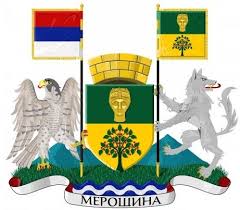 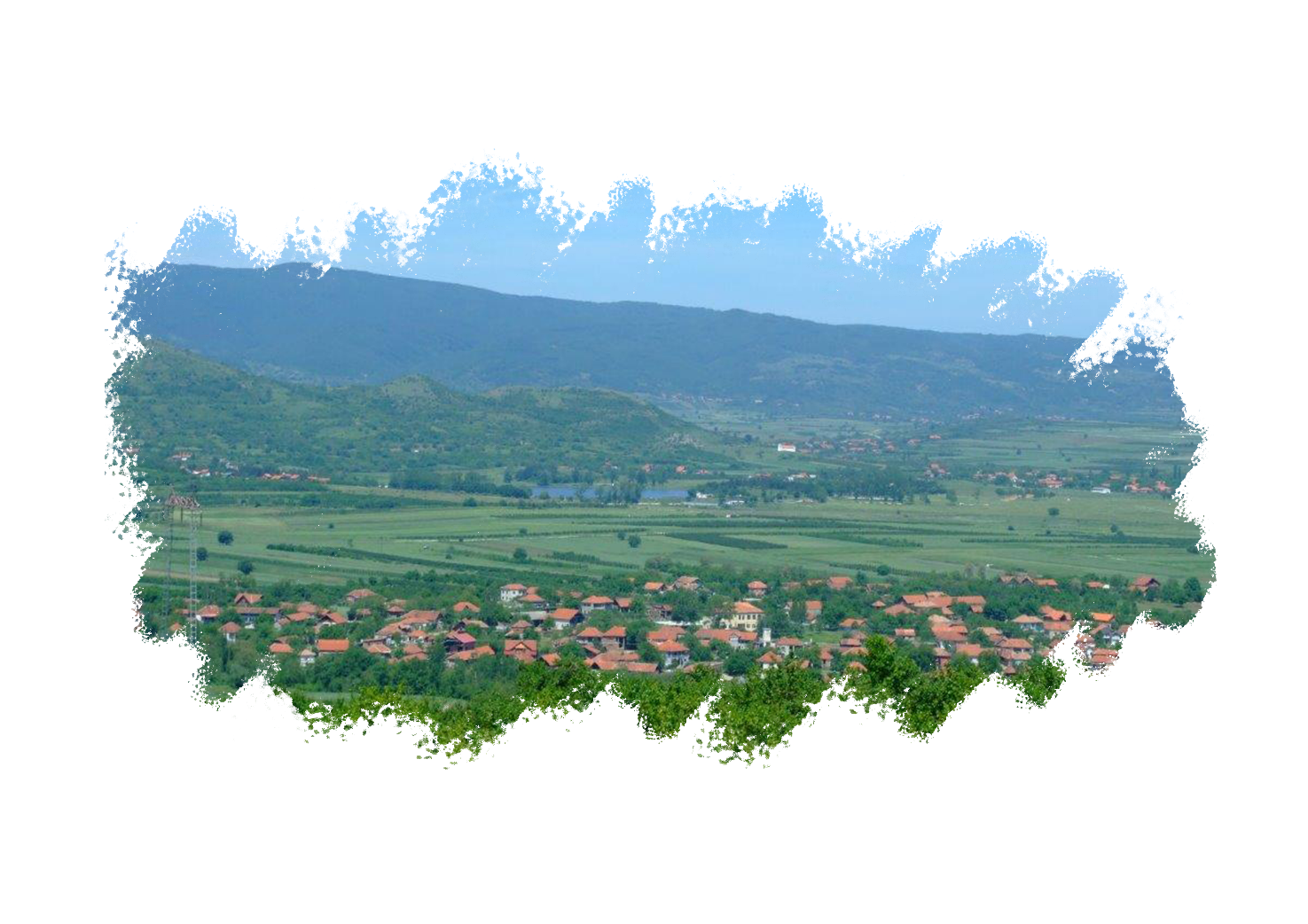 Израду Плана развоја општине Мерошина за период 2021–2028. годинеОпштина Мерошина реализовала је уз стручну подршку Регионалне развојне агенције Југ 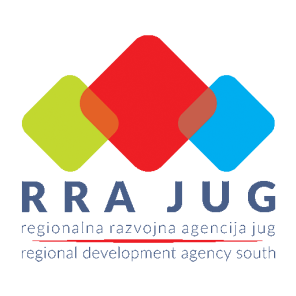 Јул 2021.годинеСАДРЖАЈI. Уводна реч председника општине .................................................................................................................................................... II. Увод ....................................................................................................................................................III. Методологија израде Плана развоја општине Мерошина ....................................................................................................................................................IV. Циљеви одрживог развоја Уједињених нација ....................................................................................................................................................V. Профил заједнице (социо-економска анализа) ....................................................................................................................................................VI. Визија општине Мерошина до 2028.године................................................................................................................................ VII. Стратешки приоритети ....................................................................................................................................................VIII. Развојни правац 1 ....................................................................................................................................................IX. Развојни правац 2 ....................................................................................................................................................X. Развојни правац 3 ....................................................................................................................................................XI. Институционални оквир за спровођење Плана развоја општине Мерошина ....................................................................................................................................................ЛИСТА СКРАЋЕНИЦАIПА – Инструмент за претприступну помоћSWOT Strengths, Weaknesses, Opportunities, Threats – снаге, слабости, прилике, претњеУН – Уједињене нацијеЕУ – Европска унијаОУН - Организација уједињених нацијаРЗС – Републички завод за статистикуРСД – Међународна ознака валуте за динарБДП – Бруто домаћи производЛПА – Локална пореска администрацијаЦЕОП – Централна евиденција обједињене процедуреУЉР – Управљање људским ресурсимаГИС – Географски информациони системИТ – Информационе технологијеРГЗ – Републички геодетски заводПП – Просторни планПГР – План генералне регулацијеПДР – План детаљне регулацијеЈКП – Јавно комунално предузећеМГСИ – Министарство грађевинарства, саобраћаја и инфраструктуреЈЛС – Јединица локалне самоуправеЈП – Јавно предузећеОЦД - Организације цивилног друштваНВО – Невладина организацијаМНРЛ – Ментално недовољно развијена лицаМЗ – Месна заједницаРС – Република СрбијаМСП – Мала и средња предузећаПР – ПредузетникНАЛЕД – Национална алијанса за локални економски развојИСО – Међународна организација за стандардизацијуХАЦЦП – Анализа опасности и критичних контролних тачакаИПАРД – Инструмент за претприступну помоћ у области руралног развојаI. УВОДНА РЕЧ ПРЕДСЕДНИКА ОПШТИНЕ ТРЕБА ПРИПРЕМИТИ ПОЗДРАВНУ РЕЧ ПРЕДСЕДНИКА ОПШТИНЕII. УВОД План развоја општине Мерошина 2021 – 2028. године је кључни стратешко-плански документ општине који треба да подстакне будући раст и развој целокупне локалне заједнице. План развоја обухвата друштвену и економску сферу, али и аспекте заштите и побољшања животне средине, просторног уређења, изградње и реконструкције инфраструктуре и унапређења рада јавног сектора и друштвених делатности.  План развоја је израђен као оквир за дефинисање заједничких циљева, подстицање локалних снага, али и као одговор на изазове будућег развоја општине Мерошина и свеукупног живота у њему. Као такав, План развоја је у складу са развојним плановима, програмима, стратегијама и политикама на вишим нивоима власти, али и са другим секторским стратегијама и законским оквиром на републичком нивоу.План развоја је припремљен oд стране радних тела која је именовао председник општине Мерошина уз пуно учешће јавног, приватног и невладиног сектора. Целокупан процес координације и праћења израде Плана развоја био је у надлежности Координационог тима за израду Плана развоја општине.Сврха Плана развоја је да информише целокупну јавност - јавни, приватни и невладин сектор, о будућем развојном путу општине, те као таква представља основу за израду будућих детаљних планова и програма у појединим секторима и областима.Визија развоја и будући стратешки циљеви развоја општине Мерошина дефинисани су на период од 7 година. Прихватајући чињеницу да постављање циљева подразумева не само одговор на питање „шта“, већ и „како“, те да је одговор на ово питање од кључног значаја за квалитетно спровођење Плана развоја. Координациони тим за израду Плана развоја општине и тематске и стручне радне групе су развиле детаљне стратешке циљеве и  мере / пројекте за остваривање тих циљева.Даље, прецизно припремљени и разрађени пројекти и мере нису само основа за планирање и коришћење финансијских средстава општине, него и добра основа за приступ екстерним изворима финансирања, попут републичког буџета, али и Инструмента за претприступну помоћ (IPA) програма Европске уније и других међународних или билатералних донатора.Предуслов за квалитетно и правовремено спровођење Плана развоја јесте препознавање њеног значаја од стране целе локалне заједнице (јавни, приватни и невладин сектор) и виших нивоа власти, али и успостављање Планом развоја предвиђених механизама за његово спровођење, извештавање, и свеукупну операционализацију, а што је задатак који општину Мерошина, али и свим другим актерима у локалној заједници, предстоји у наредном периоду. План развоја општине Мерошина 2021 – 2028. године израдио је Координациони тим за израду Плана развоја општине и три тематске радне групе, уз техничку, стручну и методолошку подршку Регионалне развојне агенције „Југ” из Ниша.Изрази којима се означавају лица у овом Плану односе се подједнако на лица мушког и женског пола без обзира на то у којем су граматичком роду изражени.III. МЕТОДОЛОГИЈА ИЗРАДЕ ПЛАНА РАЗВОЈА ОПШТИНЕ МЕРОШИНА 2021 – 2028. Према Закону у планском систему Републике Србије ("Сл. гласник РС", бр. 30/2018), План развоја је дугорочни документ развојног планирања који усваја скупштина јединице локалне самоуправе на период од најмање седам година. Према наведеном Закону, основни елементи плана развоја су: анализа постојећег стања, визија, приоритетни циљеви и преглед мера (програми и пројекти) којима се достижу предложени циљеви, са краћим описом. План развоја представља документ интегрисаног планирања полазећи од основне претпоставке међузависности природних, друштвених и економских система, са циљем достизања синергијских ефеката, уз задржавања основног фокуса сваког од сектора.Стратешко планирање јесте један од инструмената који стоје на располагању локалној самоуправи у вршењу њене основне улоге, а то је обезбеђивање развоја и константно унапређивање привредног и институционалног амбијента за привлачење инвестиција и јачање локалне економије, развијање партнерских односа са приватним сектором, друштвени развој, просторно-планско планирање и изградње инфраструктуре, заштита животне средине, итд.Скупштина општине Мерошина је 2011.године усвојила Стратегију одрживог развоја општине Мерошина 2011 – 2015, а након 2015. године општина Мерошина није усвајала нову Стратегију развоја.Општинско руководство и стручне службе одлучили су да приступе изради Плана развоја општине за период 2021 – 2028.године, као свеобухватног стратешког документа будућег развоја општине, који ће у себи садржати компоненту будућег просторно планског планирања и развоја инфраструктуре, привреде, друштвених делатности, локалне самоуправе и заштите животне средине и јавне управеНа основу усвојене методологије послови координације израде Плана развоја општине поверени су Координационом тиму за израду Плана развоја општине и стручним радним групама које су чинили: представници општинске управе, стручна лица општинских јавних предузећа и установа, стручна лица републичких јавних предузећа и установа, представници социјалних, образових и здравствених институција, представници цивилног сектора, представници привредника и пољопривредника и других стручњака.  Основни задатак Координационог тима и радних група био је да ураде анализу постојећих ресурса, дају препоруке за будући развој општине у оквиру свог делокруга рада, дефинишу циљеве и да  предложе мере и пројектеза унапређење развоја општине Мерошина.Иако је процес планирања и израде Плана развоја општине инициран од стране општинског руководства, његово спровођење је засновано на принципу ''одоздо на горе'' који подразумева дефинисање приоритета кроз консултативне процесе свих нивоа власти и свих сектора друштва.У складу са приоритетним областима дефинисаним пројектним задатком, формиране су 3 радне групе у следећим областима: 1. Радна група за развој инфраструктуре и заштиту животне средине, 2. Радна група за унапређење јавне управе и друштвених делатности и 3. Радна група за развој привреде.У складу са пројектним задатком и на основу израђене социо-економске анализе (профил заједнице), урађена је SWOT анализа на основу које су дефинисани конкретни секторски циљеви, подциљеви, мере и пројекти.Стратешко планирање је континуирани процес утврђивања циљева локалне заједнице и начина њиховог постизања који је партиципативан и који се остварује кроз партнерство свих заинтересованих страна. На овај начин постиже се и власништво над процесом и над документом који је резултат процеса, али и консензус и подела одговорности за постављане циљеве и избор начина за њихово постизање. Тиме што јасно дефинише приоритете и правце развоја, даје се јасан оквир за будуће инфраструктурне инвестиције и стварају се претпоставке да развој буде вођен реалним потребама локалне заједнице. Партнерство и партиципација подразумевају заједнички рад на изради Плана развоја општине којим се гарантује ангажовање већих ресурса, веће знање и повећава се поверење у процес у коме добровољно учествују и сарађују сви релевантни актери чиме се обезбеђује транспарентност рада органа локалне самоуправе. Усвајање Плана развоја од стране Скупштине општине представља знак потенцијалним донаторима, постојећим привредницима и будућим инвеститорима да постоји социјални консензус око тога шта су развојни приоритети на локалном нивоу. Зашто стратешко планирање развоја?Закон о локалној самоуправи ("Сл. гласник РС", бр. 129/2007, 83/2014 - др. закон, 101/2016 - др. закон и 47/2018) прописује да „Јединице локалне самоуправе сарађују и удружују се ради остваривања заједничких циљева, планова и програма развоја... „ (Члан 13), да „Општина, преко својих органа, у складу с Уставом и законом: 1) доноси програме развоја; ... 7) доноси и реализује програме за подстицање локалног економског развоја, предузима активности за одржавање постојећих и привлачење нових инвестиција и унапређује опште услове пословања; „(Члан 20), и да „Скупштина општине, у складу са законом: 4) доноси програм развоја општине и појединих делатности;“ (Члан 32). Поред тога што је то законска обавеза, важан разлог за припрему и доношење Плана развоја општине је потреба да се у циљу унапређења локалног одрживог развоја обезбеди  синхронизована и координисана планска активност на различитим нивоима општине. На тај начин се обезбеђују услови да се приоритетни развојни пројекти потпуно припреме (израдом потребне документације, усаглашавњем планских докумената, решавањем имовинско правних односа) чиме се стичу услови да се обезбеде додатна финансијска средства за њихову реализацију. Такође, веома важна је и чињеница да је повлачење средстава из већине домаћих и међународних фондова и програма није могуће уколико не постоји усвојен документ у коме се дефинишу циљеви и приоритети локалне заједнице за које се траже средства. У том смислу, главни циљ стратешког планирања јесте доношење Плана којим се подржава визија и вредност заједнице. Такође, циљ је остварити чврсто партнерство на локалном нивоу кроз заједничко дефинисање, процену и активирање развојних шанси и циљева путем заједничких акција и пројеката. Како бављење развојем захтева знање и компетенције, циљ овог процеса јесте да јача капацитете локалних људских ресурса кроз сталне едукације и обуке. Оптимална расподела буџетских средстава треба да буде заснована на приоритетима развоја општине, те стога циљ стратешког планирања јесте да иницира и да уведе праксу вишегодишњег планирања локалног буџета, у циљу правовременог издвајања буџетских средстава за реализацију општинаских приоритета. Законом о буџетском систему ("Сл. гласник РС", бр. 54/2009, 73/2010, 101/2010, 101/2011, 93/2012, 62/2013, 63/2013 - испр., 108/2013, 142/2014, 68/2015 - др. закон, 103/2015, 99/2016, 113/2017, 95/2018, 31/2019 и 72/2019) предвиђа се да се у процесу израде буџета врши вишегодишња расподела ресурса, како би се обезбедило оптимално функционисање локалне самоуправе. Оваквим планирањем, које повезује планске циљеве и активности са средствима потребним за њихову реализацију, утврђују се основни развојни правци општине и помаже у оптималној алокацији ограничених средстава. Стратешки, законски и институционални оквир за планирање локалног одрживог развојаОд 2005. године до данас Влада Републике Србије донела је више стратешких докумената у којима су наведени национални циљеви, приоритети и мере и који представљају оквир за разматрање и планирање локалног развоја. План развоја општине Мерошина 2021 - 2028 је усаглашен са следећим националним стратешким документима: Стратегија за подршку развоја малих и средњих предузећа, предузетништва и конкурентности за период 2015 - 2021Стратегија пољопривреде и руралног развоја Републике Србије за период 2014-2024. Стратегија и политика развоја индустрије Републике Србије за период 2011 - 2021Стратегија развоја туризма Републике Србије за период 2016 - 2025Стратегија развоја водног саобраћаја Републике Србије  2015 - 2025Стратегија реформе државне управе у Републици СрбијиСтратегија развоја малих и средњих предузећа СрбијеСтратегија подстицања и развоја страних улагањаНационални програм заштите животне срединеСтратегија за смањење сиромаштва у СрбијиСтратегија јавног здравља Републике СрбијеНационална стратегија управљања отпадомНационална стратегија одрживог развојаНационална стратегија запошљавањаСтратегија развоја социјалне заштитеСтратегија реформе државне управеСтратегија придруживања Србије ЕУНационална стратегија за младеСтратегија развоја привредеОсновни закон којим се одређује оквир локалне самоуправе у Републици Србији је Закон о локалној самоуправи. Поред овог закона, закони од значаја за рад локалне самоуправе су и Закон о планском систему, Закон о финансирању локалне самоуправе, Закон о буџетском систему, Закон о планирању и изградњи,  Закон о територијалној организацији Републике Србије, Закон о локалним изборима, Закон о јавној својини и сл. Ови закони су највећим делом у складу са европским законодавством, и њима су проширене ингеренције градовима и општинама чиме је знатно појачана финансијска база, неопходна за подстицање локалног одрживог развоја и привлачење капитала, инвестиција и нових пројеката.Надлежности градова и општинаПриликом планирања локалног одрживог развоја, морају се узети у обзир надлежности које су додељене локалној самоуправи. Оне немају могућности да утичу на макроекономско окружење, али имају инструменте да делују у следећим областима: Креирање локалног развоја и унапређење оквира за привређивање,Политика јавних финансија,Просторно и урбанистичко планирање и земљишна политика,Инфраструктурно опремање локација за инвестирање,Комунална политика, комуналне делатности и заштита природних ресурсаОснивање установа и организација,Културна, социјална и образовна политика,Људски ресурси у јавној управи. Дакле, најважније надлежности локалне самоуправе обухватују планирање развоја, урбанистичко планирање, комуналне делатности (водоснабдевање, даљински системи за грејање, општинаски и приопштинаски превоз путника, одржавање чистоће и депонија, уређивање и одржавање јавних простора и др.), уређивање и коришћење грађевинског и пољопривредног земљишта, располагање пословним простором, развој и унапређење туризма, занатства, угоститељства и трговине, изопштинања и одржавање локалних путева, заштита животне средине, просвета, култура, здравствена и социјална заштита, дечија заштита, спорт и физичка култура, заштита права националних мањина и заштита од елементарних непогода.За планирање локалног одрживог развоја најзначајније су надлежности које градови и општине имају у погледу просторног и урбанистичког планирања, уређивања грађевинског и пољопривредног земљишта, уређивања обављања комуналних делатности, управљања пословним простором, доношење програма и акционих планова унапређења стања животне средине, као и надлежности у вези са локалном инфраструктуром и друштвеним делатностима.   Јавне финансије су моћан, али сложен инструмент политике развоја. Оно што је најтипичније за ову политику јесте чињеница да ако хоћемо да повећамо приходе, морамо више средстава да узмемо од грађана и привреде. Доношење одлуке о томе колико и од кога узети и на шта потрошити, а да то има оптималан ефекат по друштво, је највећи изазов у сфери јавних финансија. Управљање финансијама треба да подразумева консултације са онима на које ова политика има најдиректнији утицај (привреда и буџетски корисници). Што се тиче просторног планирања, грађевинског земљишта и комуналне политике, постоје ту велика оптерећења и ограничења, која треба имати у виду приликом планирања. Главно ограничење је то што општинаови и општине до пре 10 година нису били власници имовине коју користе што је представљало велико ограничење за добро управљање имовином. Вредност грађевинског земљишта поред површине и локације и степена опремљености одређује и постојање просторних и урбанистичких планова, садржина планских аката, локални прописи у вези са грађевинским земљиштем, итд.План развоја општине Мерошина 2021 – 2028. годинеРад на изради Плана развоја општине Мерошина 2021 – 2028. отпочео је октобра 2020.године и планирано је да се целокупан стратешки документ припреми и усвоји од стране Скупштине општине у року од осам месеци. На самом почетку израде Плана развоја усвојен је пројектни задатак, дефинисане су приоритетне области, формиран је Кординациони тим и стручне радне групе, након чега је одржана серија састанака Координационог тима за израду Плана развоја и радних група.СТРУКТУРА ПЛАНА РАЗВОЈА ОПШТИНЕ МЕРОШИНАШЕМА ПРОЦЕСА ИЗРАДЕ ПЛАНА РАЗВОЈА ОПШТИНЕ МЕРОШИНАIV. ЦИЉЕВИ ОДРЖИВОГ РАЗВОЈА УЈЕДИЊЕНИХ НАЦИЈА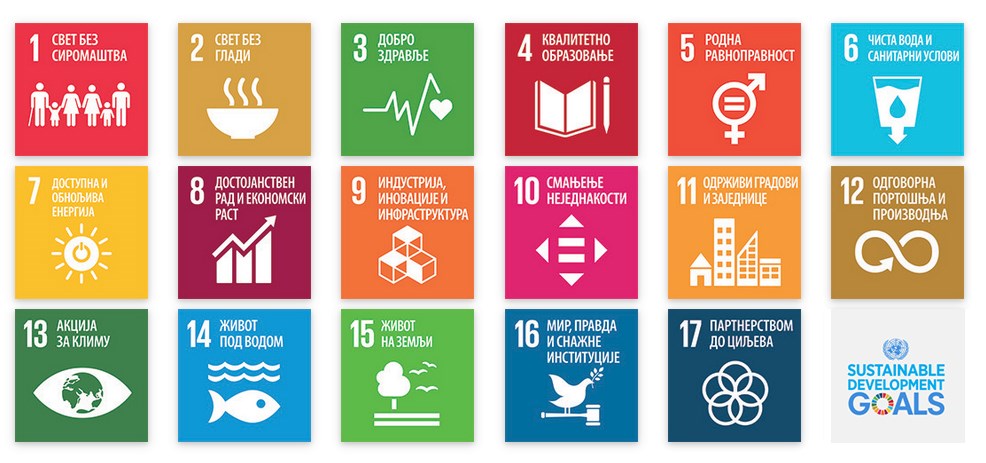 Слика 1. Циљеви одрживог развоја УН На самиту одржаном 2015. године, Уједињене нације (УН) су усвојиле Агенду 2030. Ова Агенда заменила је Миленијумске циљеве УН који су престали да важе крајем 2015. године. Агенда 2030 представља јединствену стратегију која подразумева мобилизацију ресурса свих држава како би били остварени циљеви до 2030. Агенду чини 17 циљева, и у оквиру њих 169 подциљева мерених уз помоћ 231 показатеља. Агенда даје смернице свим државама које треба да исте усвоје и прилагоде сосптвеним приоритетима.Допринос остваривању циљева одрживог развоја је процес који је у потпуности компатибилан са процесом приступања Републике Србије Европској унији (ЕУ). Постизањем циљева одрживог развоја, земље кандидати за чланство у ЕУ истовремено испуњавају своју обавезу ка приступању ЕУ, тј. спровођење циљева одрживог развоја подржава процес интеграције у ЕУ, јер су циљеви одрживог развоја компатибилни са ЕУ преговарачким поглављима.Циљеви одрживог развоја УН се спроводе на националном, регионалном и локалном ниву, а прилагођавање глобалних циљева нижим нивоима планирања посматра се као ”локализација циљева одрживог развоја”. Локализација се односи на то како локалне власти у процесу планирања подржавају циљеве одрживог развоја акцијама одоздо према горе. Јединице локалне самоуправе су директно одговорне за спровођење великог броја циљева одрживог развоја, у складу са обавезама националних влада. Око 65% циљева из Агенде 2030 не може се реализовати без доприноса регионалних и локалних власти, као што се и око 70% EU Аcquis Communautaire (ЕУ Законодавство) реализује на локалном нивоу.Локалне власти заједно са представницима цивилног и приватног сектора локализују глобалне циљеве и стављају их у локални контекст, односно интегришу их у планове развоја своје локалне заједнице.Из свега наведеног произилази да локалне самоуправе у процесу дефинисања приоритетних циљева и мера у оквиру Плана развоја, имају обавезу да исте представе и у контексту доприноса циљевима одрживог развоја.Општина Мерошина је приликом дефинисања приоритетних програма и пројеката, као и показатеља исхода, водила рачуна о локализацији циљева одрживог развоја, јасно наглашавајући везу. Приликом одабира програма и пројеката општина Мерошина се примарно водио питањем које су то мере које су значајне у локалном контексту, а чија имплементација доприноси постизању једног или више циљева одрживог развоја.V. Профил заједнице (социо-економска анализа) Профил заједнице је документ који садржи мерљиве, јасне и објективно идентификоване податке и чињенице о општини Мерошина. Он пружа могућност за сагледавање јасне слике општине у погледу потенцијала и могућности развоја. Подаци коришћени у Профилу заједнице преузети су из различитих извора: Републичког завода за статистику ( http://www.stat.gov.rs/ ), Националне службе за запошљавање (http://www.nsz.gov.rs), Републичког хидрометеоролошког завода Србије (http://www.hidmet.gov.rs/), Народне банке Србије (https://www.nbs.rs/), Агенције за привредне регистре (https://www.apr.gov.rs), званичне презентације општине Мерошина (http://www.merosina.org.rs/), локалних ЈП, ЈКП и установа, као и из постојећих база података различитих локалних и регионалних институција као и сличних истраживања рађених у друге сврхе.Сви подаци и информације у Профилу заједнице приказани су кроз табеле, графиконе и одговарајуће текстове и потребно их је редовно, на годишњем нивоу, дограђивати и прилагођавати доступним изворним подацима.САДРЖАЈ П Р О Ф И Л А  З А Ј Е Д Н И Ц ЕУвод Основне карактеристикеПриродни ресурсиЉудски ресурсиСтамбени ресурсиПривредаРадна снагаЈавни ресурсиТуристички ресурсиКвалитет живота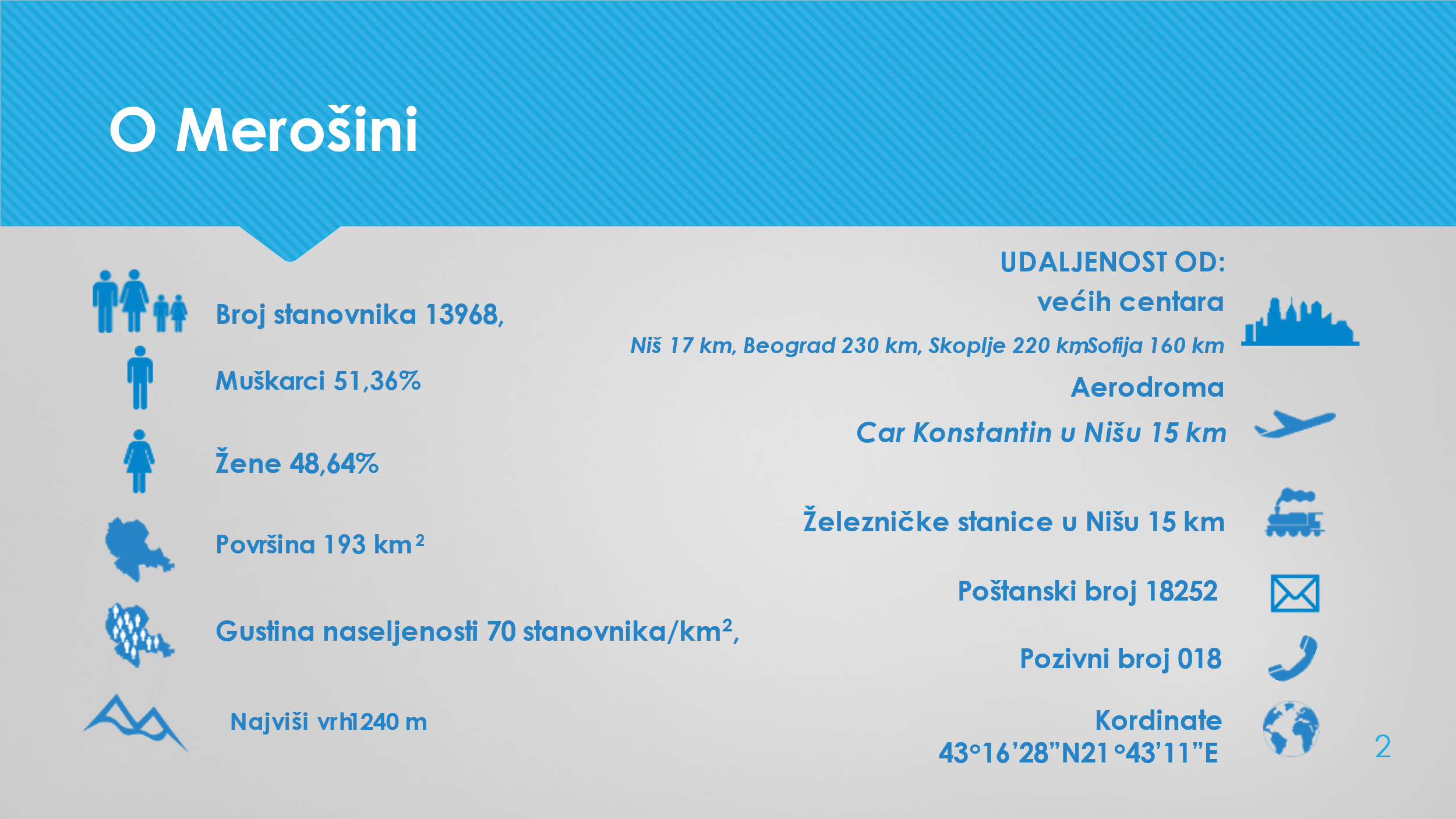 УВОДОпштина Мерошина – раскрсница царских путева. Налази се на југоистоку Србије, са изузетно повољним географским положајем и представља спону западне и југоисточне Европе.Општина Мерошина основана је 1957.године са административним центром у истоименом насељу. Смештена је у северозападном делу Нишке котлине, са северне и северозападне стране затварају је планински масиви Малог Јастрепца, а на источној страни омеђена је током реке Јужна Морава.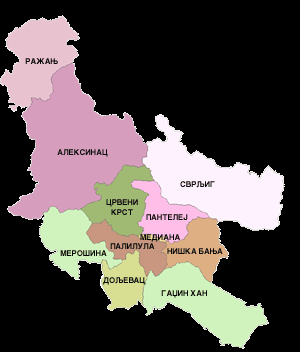 На северу се граничи са општином Алексинац, градским општинама града Ниша – Црвени Крст и Палилула на истоку, општинама Житорађа и Дољевац на југу и градом Прокупљем на западу.Територијално припада Нишавском округу и заузима површину од 193 км2 на којој, према попису из 2011. године, у 27 насеља живи 13968 становника. Иако по површини долази у ред најмањих општина у Србији, са просечом густином од 70 становника/км2 сврстава се у ред релативно густо насељих подручја и општина. 						                                Слика 2. Географска картаВеома повољан геостратешки положај општину Мерошина позиционира на високом месту на инвестиционој мапи Србије. Општина Мерошина је транзитно место на магистралном путу Ниш-Прокупље, који повезује општину са ауто путем Београд-Ниш (Коридором 10) и југоисточну и источну Србију са Косовом и Метохијом и Црном Гором. Близина већих урбаних центара, пре свега Ниша и Прокупља на свега 17км, као и близина аеродрома „Константин Велики“, представљају непосредну погодност за убрзање економског развоја општине.Локација територије ове општине омогућује проток путника и робе у свим правцима Србије и према Црној Гори и представља непосредну погодност за убрзавање економског развоја општине. Близина већих урбаних центара говоре у прилог доброј саобраћајној повезаности - од Београда је удаљена 230 км, од Скопља 220 км, од Европске Уније (државна граница са Бугарском) 126 км и Софије 160 км.Рељеф општине Мерошина карактеришу брежуљкасто-брдовити и ниско-планински терени. Развојни потенцијал Мерошине лежи у подстицању улагања и обнове воћарства, виноградарства и оснаживању руралног туризма. Умерено континентална клима са благим одликама средоземне, због близине моравско-вардарске долине, као и велико богатство подземних и текућих вода, допринело је да плодно земљиште представља основни природни ресурс општине. Пољопривредно земљиште се простире на 77% обрадивог земљишта, а чак 75% свих регистрованих газдинстава поседује воћњак и бави се воћарском производњом. Вишња, нарочито аутохтона сорта Облачинка са регистрованим географским пореклом, засађена на око 1.500 ha, извози се са око 90% укупног годишњег рода, а мањи део прерађује се у домаћој прехрамбеној индустрији. Туристички потенцијал Мерошине лежи на обалама два језера – Облачинског, где постоји адаптирани спортско-туристички комплекс СП РЕСОРТ Туристичко Насеље - Облачинско језеро и Крајковачког, у подножју Малог Јастрепца, са потенцијалом за рурални и ловни туризам. Заштићено природно добро - споменик природе „Таткова земуница“ лоциран је на јужним деловима Малог Јастребца, који је због богате флоре и фауне станиште ситне и крупне дивљачи и  представља атрактиван туристички производ.На територији општине налази се и археолошко налазиште из Јустинијанове епохе античког града Кулина - Балајнац у атару села Градиште.У циљу промоције свог бренда, општина сваке године у јуну организује традиционалну регионалну манифестацију „Дани облачинске вишње“. Истовремено је то промоција и укупних пољопривредних потенцијала, као и културно-забавних садржаја и афирмације појединаца и удружења у области производње здраве хране. Локална индустрија: приватна предузећа „Милса“, чија је основна делатност производња и прерада пољопривредних производа; „Бифтек“ са основном делатношћу прераде меса и производње месних прерађевина; „Југотерм“ – фабрика радијатора; „Ергомејд“ - производња канцеларијског и школског намештаја; „Дени-комерц“ – прерада и дистрибуција ПЕТ амбалаже; „Алтина“  – производња папирне галантерије; „Гоеx“ – производња боја и лакова; „Ексол“ – производња уља и мазива, итд.Општина има једну матичну осмогодишњу школу „Јастребачки партизани“ Мерошина, чије је седиште у Мерошини, са још пет истурених осмогодишњих школа, као и четворогодишње школе у 12 насеља.Систем предшколског образовања је добро организован и равномерно територијално распоређен са условима који гарантују добру услугу у складу са планираним циљевима.Као административни центар и седиште Општине, у насељу Мерошина има око 900 становника, где  постоје следеће установе: Јавно комунално предузеће „Мерошина“, Основна школа "Јастребачки партизани" Мерошина, Предшколска установа „Полетарац“ Мерошина, Установа за спорт и туризам "Облачинско језеро", Народна библиотека, Центар за социјални рад, Дом здравља, Црвени Крст, Пошта, Полицијска станица, Ветеринарска станица, погон Електродистрибуције.ОСНОВНЕ КАРАКТЕРИСТИКЕГеографски положајОпштина Мерошина се налази у југоисточном делу Србије, од Београда је удаљена 230 км, Скопља 220 км, а од Софије 160 км. 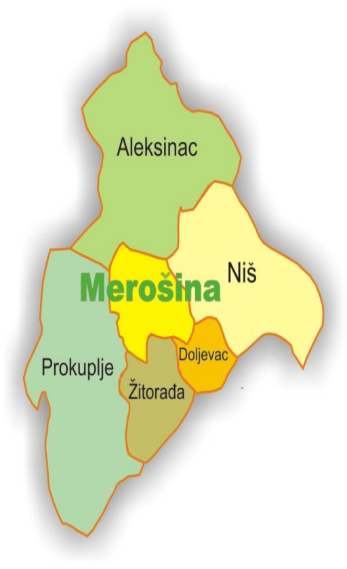 Простире се у југозападном делу Нишке котлине и ограничена је општинама: Ниш, Дољевац, Житорађа, Прокупље и Алексинац. Са северне и северозападне стране затварају је масиви  Малог Јастрепца, а са источне стране делом је омеђена реком Јужном Моравом. Налази се између 43° 15  ̎ и 43° 25  ̎ северне географске ширине и 21° 34  ̎ и 21° 50  ̎источне дужине. Највиша тачка на територији је врх Малог Јастрепца Купињак са надморском висином од 946 м, а најнижа дно Јужне Мораве, 181 м надморске висине. Дужина границе са околним општинама је 85 км.Слика 4. Географски положајПо величини територије спада у ред малих општина (193 км2), а обрадиво земљиште чини 77% укупне површине. Општина има 13968 становника према попису из 2011.године. Средњим делом територије пролази магистрални пут Ниш-Прокупље који повезује општину са ауто- путем Београд-Ниш (Коридором 10) и југоисточну и источну Србију са са Косовом и Метохијом и Црном Гором. Саобраћајно је добро повезана са суседним општинама, а локација територије ове општине омогућује јој проток путника и робе у свим правцима Србије. Сва насеља су сеоског типа и гравитирају ка седишту општине - месној заједници Мерошина, која се налази у средишњем делу територије, на магистралном путу Ниш-Прокупље, подједнако удаљена (17 км) од оба центра.Посебну погодност представља близина аеродрома Константин Велики у Нишу, који је удаљен око 15км од центра општине Мерошина. Аеродром се налази у зони са веома повољним временским условима, па омогућује везу из Ниша са око 16 дестинација у Европи.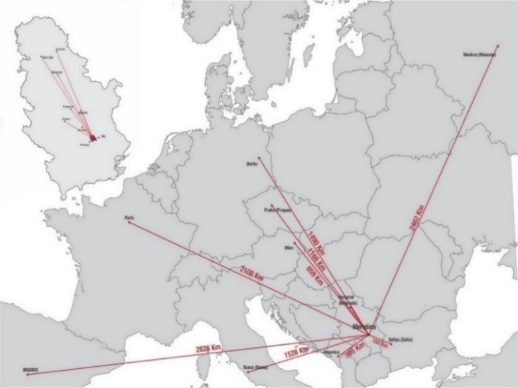 Још једна од предности добре позиционираности општине Мерошина јесте близина железничке пруге лоциране у Нишу као центру региона. Налази се на 15км удаљености од центра Мерошине. Најбитнији пружни правци су пруга Београд – Ниш са ознаком 70 и пружни правац Ниш - Дољевац - Лесковац - Прешево - Државна граница са Македонијом са ознаком 90. Слика 5. Позиционираност општинеОпшти подациОпштина Мерошина се налази у југоисточном делу Србије и припада Нишавском округу. Простире се у западном делу Нишке котлине, на 193 километра квадратна, где је по процени РСЗ у 2019. години живело 12836 становника, највише српске националности – 93,7%.ТАБЕЛА 1. Основни подаци о општини, 2019.годинаИзвор:1  Републички геодетски завод2  Територијални регистар, РЗС3  Витална статистика, РЗС 4  Попис становништва, домаћинстава и станова, РЗСКлимаНа простору општине Мерошина заступљена је умерено континентална клима са благим одликама средоземне, док њени виши делови имају оштрију климу услед веће висине и пошумљености. Према подацима РХМЗ, Метеоролошка опсерваторија Ниш, најниже температуре вадуha су у јануару са просећном температуром око 0ºC, док је најтоплији месец јул са 21,3°C. Иако се у неким месецима вегетационог периода јављају и дани са температуром испод тачке смрзавања, појава мразева у већини случајева нема изразито негативно дејство на развој биљних култура. Средња вредност просечних годишњих температура износи 11,2°C, а температурна амплитуда 19°C.Пролеће је свежије од јесени што се неповољно одражава на биљне културе, јер су више изложене опасности да страдају од пролећних мразева, а топла јесен гарантује  пуно сазревање пољопривредних култура (кукуруз, грожђе,разно воће итд.). У јесен просечна температура износи 10-15ºC. Ветар је веома важан елеменат поднебља овог подручја јер утиче на температуру ваздуha, његову влажност, испаравање и количину падавина. Доминантни ветрови су северозападни, источни и североисточни. Северозападни ветар најчешће дува у летњим месецима. То је ветар који има знатну влажност и утиче на распоред и количину падавина на овом простору. Ветар источног правца дува у свим годишњим добима, али нарочито је снажан у зимским месецима. Веома је хладан и јак и може нанети мање штете  на зградама. Ветар североисточног правца је познат у народу као кошава. То је ветар веће брзине, који дува најчешће у хладној половини године. Од значајнијих , треба још поменути и јужни ветар који најчешће дува с пролећа, који је топао и јак ветар. Понекад је веома снажан, чиме причињава мање штете. Због велике топлине овог ветра, у току спарних летњих месеци, усеви се суше, а воће дехидрира. Остали ветрови дувају ређе. Утичу на климу тако што распоређују влажност на веће површине, разносе магле и штетна испарења и тако чисте ваздух.Карактеристична одлика појединих делова територије општине Мерошина (појас у ширини 2-3 км правцем исток-запад, од Батушинца преко Александрова, Биљешке чуке до Дешилова и простор месних заједница Расовача и Бучић) јесте што је овај простор изложен честим налетима града, нарочито у летним месецима када долази до снажних ваздушних струјења и стварања градобитних облака. Влажност ваздуha има посебан значај и овај климатски елеменат има знатан утицај на развој биљних култура. Најповољнији услови за живот човека су релативна влажност од 60% и температура од 20°C.Највеће релативне влажности су у децембру (81,5%) и јануару (79,9%), што је последица обилних падавина и ниских температура, док су најмање у августу и јулу (64,2%), када су средње температуре ваздуha највеће. То значи да се релативна влажност ваздуha повећава у хладној, а смањује у летњој половини године. Што се тиче вегетационог периода, релативно уједначене вредности влажности ваздуha одговарају развоју биљних култура. Средња вредност релативне влажности (71%) нам говори да је на овом подручју ваздух умерено сув.Просечна облачност је 5,5 десетина. Највећа облачност је у септембру и износи 7,2 десетине, а најмања у августу, и то 3,4 десетине. Облачност је обрнуто пропорционална у односу на температуру. Највећа је зими када је температуре најнижа и износи 7,0 десетина, а најмања лети кад је температуре највиша и износи 4,1 десетине. После зиме пролеће је најоблачније 6,1 десетина, затим долази јесен са 5,3 десетине. Обачност је највећа у јутарњим сатима да би потом лагано опадала до 14 сати. Подручје општине карактеришу мале количине магле у долини Јужне Мораве.Распоред падавина је углавном повољан за пољопривреду. Месец са највећим бројем кишних дана је Јун (17 дана). Месец са најмањим бројем кишних дана је Август (7.5 дана). Кише се излучују у виду сипећих, а чешће у виду пљускова. Највише падавина има у мају и јуну, али и у јесењем периоду, а просечна количина падавина износи 600 мм.На подручју општине повремено пада и град. Зими се падавине излучују у виду снега. Просечан број дана са појавом снега у Нишкој котлини износи 11,8 дана годишње.Простор општине Мерошина спада у хидрографски сиромашније просторе у југоисточној Србији. Највећи значај на овом простору имају реке, Облачинско језеро и Крајковачко језеро. Највећа река је Јужна Морава, а уједно је и део границе (8км) између територије општина Мерошина и града Ниша. Кроз општину протиче дужином од 20 км, док су остале реке на подручју ове општине мале, а већина током лета и пресуши, као што су Крајковачка река, Југбогдановачка река и Азбресничка река. Појава великих вода обично настаје под утицајем обилних падавина наглог отапања снега. Велике воде се јављају најчешће крајем фебруара и почетком марта.Локална самоуправаЛокална самоуправа општине Мерошина организована је у складу са Законом о локалној самоуправи и  то Статутом општине Мерошина и другим законским актима и одлукама општине Мерошина. Органи локалне самоуправе општине Мерошина су: Скупштина општине, Председник општине и Општинско веће.  Скупштина општине је највиши орган општине, који врши основне функције локалне власти, утврђене Уставом, законом и Статутом. Скупштину општине чини 31 одборник, које бирају грађани на непосредним изборима, тајним гласањем, у складу са законом и Статутом општине Мерошина. Скупштина општине на својим седницама доноси правне акте и одлуке који су неопходни за функционисање локалне самоуправе. Између осталих, најважнији послови који спадају у домен Скупштине општине, везани су за доношење Статута општине, управљање буџетом, оснивање и надзор комуналних и других јавних предузећа, као и постављање руководећих кадрова у општинским службама. ТАБЕЛА 2. Структура одборника у Скупштини општине Мерошина, 2020. годинаИзвор: Резултати избора за одборнике у МерошиниПредседник општине има извршну функцију у општини. У оквиру своје функције и надлежности, Председник општине  обавља низ послова, од којих треба споменути најважније: представља и заступа општину,  усмерава и усклађује рад Општинске управе, предлаже начин решавања питања о којима одлучује Скупштина општине, наредбодавац је за буџет и председава седницама Општинског већа.Општинско веће чине председник Општине, заменик председника Општине, као  и 5 чланова Општинског већа. Председник Општине је председник Општинског већа. Заменик председника Општине је члан Општинског већа по функцији.Општинско веће, у оквиру своје надлежности предлаже Статут, буџет и друге одлуке и акте које доноси Скупштина, непосредно извршава и стара се о извшравању одлука и других аката Скупштине општине, врши контролно надзорну функцију над радом Општинске управе и утврђује законитост донесених аката Општинске управе. Општинска управа, као јединствена служба образује се за непосредно спровођење и извршавање закона, општинских и других прописа, као и омогућавање остваривања права грађана. Општинска управа, као орган локалне самоуправе, надлежна је за припрему нацрта прописа и других аката, за извршавање одлука Скупштине општине и Председника општина, решава у управном поступку у првом степену о правима и дужностима грађана, предузећа, установа и других организација о управним стварима из надлежности општине, за вршење надзора над реализацијом прописа и других општих аката Скупштине општине, за обављање стручних и других послова које утврди Скупштина општине и Председник општине. Општинска управа има обавезу да грађанима омогући брзо и делотвнорно остваривање њихових права и обавеза, да даје потребне податке и обавештења и да пружи одговарајућу правну помоћ. Општинска управа подељена је на три одељења и то:1)	Одељење за финансије2)	Одељење за привреду и комуналне делатности3)	Одељење за неприведне делатности и општу управу.У Општинској управи се као посебна организациона јединица образује Кабинет председника општине.У оквиру одељења за финансије образују се:Служба буџета,Служба за изворне приходе локалне самоуправе.У оквиру одељења за привреду и комуналне делатности образују се:Служба за инспекцијске послове,Канцеларија за ЛЕР.У оквиру одељења за непривредне делатности и општу управу образују се:Служба за општу управу и непривредне делатности,Служба за правне и заједничке послове.За обављање послова претежно везаних за рад са странкама, образује се Услужни центар.Послове услужног центра обављају запослени из реда постојеће организације општинске управе.Укупан број запослених у општинској управи Мерошина је 53, на одређено и неодређено време.Општина има Јавног правобраниоца и следећа јавна предузећа и установе: -	Јавно комунално предузеће Мерошина (40 запослених),-	Установа за спорт и туризам „Облачинско језеро“ (2 запослена) -	Основна школа ''Јастребачки партизани'' Мерошина-	Предшколска установа ''Полетарац'' Мерошина (24 запослена)-	Центар за социјални рад Мерошина-	Црвени крст  Мерошина-	Народна Библиотека Мерошина (12 запослених)-	Дом здравља Мерошина.ПРИРОДНИ РЕСУРСИОпис и одређење намене простораПрема специфичностима и основним морфолошким, планским, историјско-амбијенталним и другим карактеристикама, на планском подручју укупне површине 19325 ha предвиђен је простор за следеће основне намене:Пољопривредно земљиштеШуме и шумско земљиштеВоде и водно земљиштеГрађевинско подручјеТАБЕЛА 3. Биланс површина према основним наменама простораИзвор: Републички завод за статистику СрбијеПрема билансу коришћења простора изградња је расута и заузима 10,7% (2.059 ha) укупног простора, претежно дуж путних праваца и на нижим речним терасама Крајковачке реке.Најпродуктивнија земљишта се простиру углавном на алувијалним равнима, речним терасама и благо нагнутим и осунчаним падинама Малог Јастрепца и обухватају 71,6% (13.841 ha). Шумски покривач се одржао на вишим и стрмим деловима док је у нижим у највећој мери искрчен за пољопривредну производњу и обухвата 17,1% (3.310 ha) површине планског подручја. Водно и остало земљиште заузима 0,6% територије плана (115 ha).Пољопривредно земљиштеПрема подацима Републичког завода за статистику, од 19300 ha укупне општинске територије расположиво пољопривредно земљиште на територији општине Мерошина заузима 11491,68 ha. Укупне коришћене пољопривредне површине се простиру на 8949,69 ha, док је у породичним газдинствима чак 95,45% укупно коришћених пољопривредних површина. Општинска пољопривредна површина чини 8,45% пољопривредне површине Нишавског округа, односно 0,288% пољопривредне површине Републике Србије. Са преко 70% простирања (6108,65 ha), оранице и баште чине највећи део пољопривредних површина, а следе воћњаци (2.106 ha под воћем), виногради (217 ha је под виноградима)и ливаде и пашњаци 446,81.На квалитет пољопривредног земљишта велики утицај имају геолошка подлога, типови земљишта, рељеф, физичко-хемијске особине, клима, хидролошке карактеристике подручја, природна флора, фауна, еколошки фактори, начин обраде и коришћења и др. Дејством ових фактора створени су разноврсни типови и подтипови тла на релативно малој територији мерошинске општине. У долинским равнима Јужне Мораве, Крајковачке реке и Југбогдановачке реке заступљен је алувијум. На терасама, нижем побрђу и долинским странама преовлађује смоница и еутерично смеђа земљишта (гајњача), а на брдско-планинском терену Малог Јастрепца дистрично смеђа хумусно-силикатна тла. Најплодније пољопривредно земљиште налази су у алувијалним равнима Јужне Мораве, Крајковачке и Југбогдановачке реке и њихових притока и на ближим долинским странама, терасама и побрђу. У овим деловима планског подручја и агроеколошки услови за развој пољопривреде су највећи, а најслабији су на косим и стрмим странама Малог Јастрепца.У односу на природне факторе, економске и инфраструктурне услове за развој пољопривредне производње, издвајају се следећа три микрорејона: долински микрорејон, микрорејон побрђа и брдско-планински микрорејон.Долински микрорејон пружа се по дну Добрича и Нишке котлине и представља подручје интензивне пољопривреде тржишног карактера у којој доминира повртарство и ратарство. Оранице и баште имају највеће учешће (преко 50%) у катастарским општинама које се простиру на најнижем делу планског подручја, дуж Крајковачке и Југбогдановачке реке и њихових притока по дну Нишке котлине. У овом, најнижем појасу, интензивн се узгајају разноврсни повртарски производи међу којима се издвајају пасуљ, кромпир, паприка, парадајз, бостан, итд. У воћарству се поред тзв. "Облачинске вишње", узгаја и шљива, јагода, купина, малина, бостан итд. Ово подручје је погодно и за узгој крмног биља. У долини Крајковачке и Југбогдановачке реке су концентрисана највећа насеља планског подручја и ту пролазе најзначајнији инфраструктурни системи.Микрорејон побрђа захвата северни део планског подручја и чине га виши, благо нагнути делови катастарских општина Девча, Крајковац, Азбресница и Дудулајце. На нижим речним терасама су се развили различити типови земљишта велике моћности, што пружа могућност дубоке обраде. На вишим терасама се такође простиру значајне ораничне површине које су гаје жита, док њене више и присојне стране представљају област винограда и воћњака. Шумски покривач је овде разређен, прилично девастиран и представљен дрвном масом лошијег квалитета. Јављају се и знатне пашњачке површине. Једино насеље у овом микрорејону је Чубура, на територији катастарске општине Девча, које карактеришу изразито негативна демографска обележја.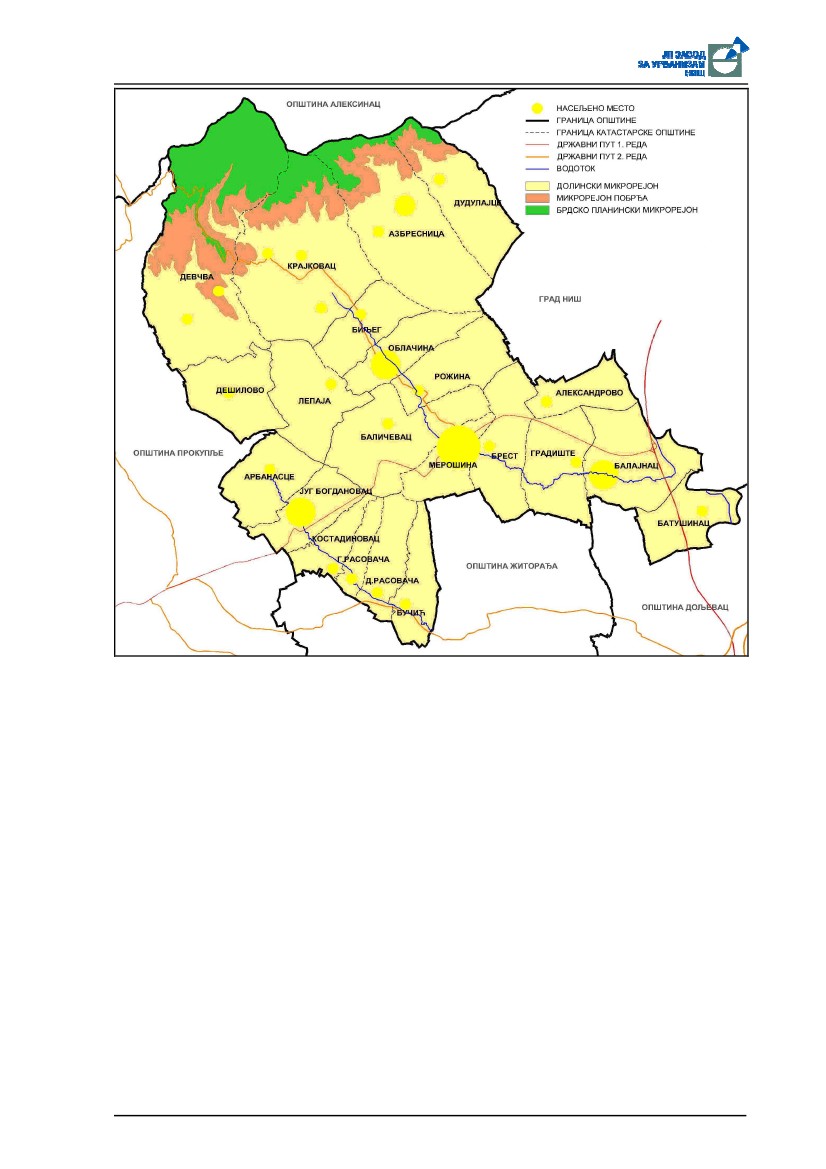 Брдско-планински микрорејон захвата мањи, северни део планског подручја који захвата јужни обод Малог Јастерпца. Њега чине северни делови катастарских општина Девча, Крајковац, Азбресница и Дудулајце. Шумска биоценоза захвата највећи део површине овог микрорејона. Насеља у овом микрорејону нема. Слика 6. Приказ микрорејона општинеЈедан од највећих проблема у Нишавском округу је ниска искоришћеност пољопривредног земљишта. Користи се свега око 145.869 ha, тј. 45,33% расположивог пољопривредног земљишта. По искоришћености земљишта ова регија знатно заостаје у односу на остатак Србије. Неискоришћено пољопривредно земљиште обично се налази ван градских и сеоских центара и углавном припада категорији ливада и пашњака ниже класе квалитета, па у већини случајева његово коришћење и није могуће без обимних радова.Још један проблем у погледу коришћења земљишта јесте то што су присутне претежно мале и расцепкане парцеле. Општина Мерошина је спроводила комасацију и укрупњавање парцела само у  неколико села. Мала и раштркана производња представља препреку специјализацији пољопривредне производње.Велика површина пољопривредног земљишта у овој регији је у својини Републике Србије, али тим земљиштем управљају локалне самоуправе. Државно земљиште је значајан ресурс који се данас не користи правилно. То земљиште је потенцијални извор прихода за локалну самоуправу, али се може користити и као важан инструмент за подршку локалним пољопривредницима у повећању и специјализацији производње.Већи део државног земљишта припада категорији ливада и пашњака, али значајна површина припада и категорији обрадивог земљишта. Код многих парцела пољопривредног земљишта, присутан је проблем нерешених имовинских односа.Мерошина се издваја као једина локална самоуправа која нема државно пољопривредно земљиште издато у закуп.У следећој табели су приказани сви корисници пољопривредног земљишта у државној својини Општине Мерошина (402,966 ha).ТАБЕЛА 4. Корисници државног пољопривредног земљиштаИзвор: Општина Мерошина, 2013.Из приказане табеле се види да најзначајнији део државног пољопривредног земљишта користи Општина Мерошина, а затим ЈП ’’ Србијашуме’’ и ДП ‘’Воћар’’. У Нишавском округу тржиште пољопривредног земљишта није активно. Цене пољопривредног земљишта значајно варирају и зависе од различитих фактора, попут локације, квалитета, стања и сл. Уобичајена цена је 4000-6000 евра по хектару, али у неким случајевима може бити и виша или нижа. Ливаде и пашњаци су најјефтинији и цена тог земљишта је обично ниска. Цена обрадивог земљишта је виша и значајно се повећава ако је парцела велика, ако се налази у близини реке, због могућности наводњавања, поред пута или у близини села. У тим случајевима цена замљишта мозе да буде и виша од 10.000 евра по хектару.Цена закупа је 50-100 евра по хектару годишње. Већина великих газдинстава узима земљиште у закуп, али то није уобичајена пракса у овој регији.Водни ресурсиЈедна од најзначајнијих и најбогатијим водом је свакако река Јужна Морава. Најзначајније притоке реке Јужна Морава на овом подручју су Криваја, Сибовац, Александровачки, Дулански, Лепајски и Коновачки поток. Поред тога, значајни  бујични водотоци су И Крајковачка и Југбогдановачка река. Крајковачка река настаје на саставу Јасичког и Бачевишког потока. Остали мање значајни потоци и реке су водна тела са бујичним карактеристикама и одликују се стрмим сливовима великог пада и могу бити у време јаких киша и топљења снега разорни по околни терен и објекте. Сем речних токова на планском подручју постоје и вештачке акумулације: Крајковачко језеро узводно од насеља Крајковац и Облачинско језеро у природној депресији источно од насеља Облачина. Облачинско језеро је настало је од природне баре (напаја се из подземних вода), приближно је кружног облика површине 23ha и максималне дубине 4,7 м. Ове величине нису константне јер се количина воде у језеру мења у зависности од климатских услова (количине падавине и тд.). Надморска висина језера је 275 метара. Укупна запремина језера износи 10 милиона м3.Шумски ресурсиНа подручју општине Мерошина шумски ресурси заузимају 19% од укупне површине oпштине, што је мање од просека за Републику Србију (27,5). Шуме се простиру на 3618 ha. Власничка структура шума на територији општине Мерошина показује да је 1964 ha шума и шумског земљишта у државном власништву, а 1654 ha у својини грaђана. Државне шуме представљају велику сировинску базу углавном за средња и мала предузећа у приватном власништву, пошто у општини Мерошина нема великих прерађивачких капацитета. ТАБЕЛА 5. Територије под шумомИзвор: Општина Мерошина, 2017.Графикон 1. Територија под шумом, 2017. (ha)Извор: Статистика шумарства, РЗСЉУДСКИ РЕСУРСИСтановништво (број становника и стопа раста)Нишавски округ је трећи по броју становника у Србији са 373.404 становника, што чини 5,1% укупог броја становника Србије.Према подацима из пописа 2011. године на подручју општине Мерошина, у 27 насеља живи свега 13968 становника од чега мушка популација чини 51,36% становиштва, а женска популација 48,64% од укупног становништва, у 4.046 домаћинстава. Иако по површини долази у ред најмањих општина у Србији, са просечом густином од 67 становника/км2 сврстава се у ред релативно густо насељих подручја и општина (републички просек износи 85 становника по км2).  Број становника општине Мерошина се стално смањује. Од пописа 1991. до пописа 2002 год. бележи се пад по просечној стопи 1.09% или од 16139 на 14.812 становника. Према попису из 2011.год. број становника у општини Мерошина је износио 13968, што чини само 0.19% од укупног становништва Србије. На основу података РЗС процењен број становника 2015. износио је 13449, а 2019. број становника био је 12836, што показује перманентно смањење броја становника у општини Мерошина.ТАБЕЛА 6. Негативан тренд кретања становништваИзвор: Републички завод за статистику Републике Србије, Попис становништва, домаћинстава и станова 2011. у Републици Србији - УПОРЕДНИ ПРЕГЛЕД БРОЈА СТАНОВНИКА 1948, 1953, 1961, 1971, 1981, 1991, 2002. И 2011., Devinfo базаУзрок овој појави није само ниска стопа природног прираштаја од -8 %, већ и миграција становништва у веће градове и индустријске и универзитетске центре, велико учешће старијих добних група, као и недовољне инвестиције у развојне програме.Према регионалној типологији општина у односу на индекс демографске старости општина, Мерошина је демографски крајње угрожено подручје, чији опоравак зависи од будућег нивоа улагања и спровођења политике децентрализације.ТАБЕЛА 7. Природно кретање становништва 1961-2019. годинаИзвор: Витална статистика, РЗСПројекције становништва откривају да уколико се садашњи трендови наставе, године 2041. Мерошина ће имати 11.972 становника (6.149 женских и 5.823 мушких) што би чинило смањење од скоро 15% у поређењу са 2011. годином.Становништво према типу насељаОпштина Мерошина на својој територији има 27 насеља, 22 катастарске општине и 29 регистроване месне заједнице. Центар општинске управе општине Мерошина налази се у насељу Мерошина, али то није и највеће насеље: насеља Баличевац и Балајнац су два највећа села у општини.Од укупног броја становника (13968) у административном центру Мерошина живи 905 становника.Општина Мерошина нема подручје који се сматра урбаном средином, сва насеља у Мерошини сматрају се руралним.ТАБЕЛА 8. Преглед насеља у општини МерошинаИзвор: Републички завод за статистику, Попис становништва 2011. годинеСтановништво према брачном стању У структури становништва старог 15 и више година према брачном стању, најбројнију категорију чине ожењени/удате око 60%.ТАБЕЛА 9. Структура становништва старог 15 година и више према         брачном стању, 2011. годинаИзвор: Републички завод за статистистику, Општине и региони у  Републици Србији, 2020.годинаСтаросна структура становништваСтановништво Србије је све старије. Просечна особа у Србији 1971. године имала је 32,4 године, а сада просечна старост грађанина Србије је скоро 43 године, што је просек сличан европском. Очекивани животни век износи 72 године за мушку и 77 година за женску популацију. Резултати пописа становништва 2011. године показују да сваке године, становништво Србије у просеку је старије за 0,17 година, пропорционално за мушку и женску  популацију.Табела испод показује да општина Мерошина има знатно старији просек становништва од старости на националном нивоу. Основни разлог овакве демографске слике је емиграција младих у градове (Ниш, Београд), као и у друге земље. Разлика од 6% у учешћу становништва у радној доби (од 20 до 64 године) између општине Мерошина и националног нивоа делује као алармантан податак, као и учешће старије старосне групе у укупном становништву општине (65+).ТАБЕЛА 10. Поређење основних старосних групаИзвор: Републички Завод за статистику Републике Србије, 2011. годинаПрема старосној структури у Мерошини најбројнију категорију чини становништво у доби између  60-64 годинa, док је најмање становника који имају 85 година или су старији. Просечна старост становника је ____ године. Према критеријуму Популационе комисије ОУН становништво се сматра старим ако је удео старијих већи од 7%. Општина Мерошина је захваћена овим процесом, јер има значајног удела старог становништва. Због чињенице да је Мерошина у фази „дубоке демографске старости”,  док је већина општина јужне Србије већ одавно у фази „најдубље демографске старости”, проблем неповољне старосне структуре укупног, а посебно радно активног становништва је велики.ТАБЕЛА 11. Структура према старости и полу, 2011. годинаИзвор: Републички Завод за статистику Републике Србије, 2011. годинаТАБЕЛА 12. Становништво према старосним групама и полу, 2011. годинаИзвор: Републички Завод за статистику Републике Србије, 2011. година Подаци Виталне статистике, РЗС за 2019.годину потврђују раст учешћа становништва преко 65 година у укупном броју становништва, за 3%.ТАБЕЛА 13. Становништво према старосним групама и полу, 2018─2019. годинаИзвор: Витална статистика, РЗСГрафикон 2. Становништво према старосним групама, 2019.         Извор: Витална статистика, РЗССвесни неповољне демографске, образовне и економске структуре (општина Мерошина је једна од најстаријих општина у Србији) у претходном петогодишњем периоду улагано је у просеку око _____% средстава буџета општине у мере локалне популационе политике и развој система предшколског васпитања и образовања.Локална самоуправа најбоље препознаје потребе конкретних родитеља и у оквирима својих овлашћења, финансијских и других могућности активира неке од инструмената којима се у датим околностима те потребе могу најбоље задовољити.Општина Мерошина, поред права утврђених законом, са циљем унапређења популационе политике на локалном нивоу спроводи следеће мере: - навести уколико постоје.Етничка структура становништваУ Мерошини су према националној припадности најбројнији Срби и они чине 93,74% становништва, а затим следе Роми са 5.27% од укупног броја становникаТАБЕЛА 14. Етничка структура становништваИзвор: Републички Завод за статистику Републике Србије, 2011.годинаСтановништво према активностиУ структури становништва према активности, више су заступљени пензионери, него економски активно становништво.ТАБЕЛА 15. Структура становништва према активности и полу, 2011. годинаИзвор: Републички Завод за статистику Републике Србије, 2011.годинаОбразовна структура становништваУ образовној структури становништва старог 15 и више година у Мерошини, најбројније је становништво са средњом стручном спремом, а затим са основним образовањем. Од укупног броја становника старог 15 и више година без школске спреме 6,45% је женског пола, а у категорији са непотпуним основним образовањем жене учествују са 11,51%. ТАБЕЛА 16. Структура становништва старог 15 и више година према школској спреми, 2011. год.Извор: РЗС, Попис становништва, домаћинстава и станова 2011. у Републици Србији – Књига 3 Школска спрема, писменост и компјутерска писменостГрафикон 3. Структура становништва старог 15 и више година према школској спреми и писмености, 2011. годинаИзвор: РЗС, Попис становништва, домаћинстава и станова 2011. у Републици Србији – Књига 3 Школска спрема, писменост и компјутерска писменостПрема подацима РЗС, државни попис 2011. укупно 27,61% становништва Мерошине старијег од 15 година није завршило основних осам разреда школе, док је код жена тај проценат достигао 37,08%. Иако су ови проценти јако високи, они су заправо још виши - ниски степен образовања присутнији је код Рома него код других националних група, и како је раније објашњено значајан број Рома остаје изван званичних пописа - види Ромско питање броја становника.Само 2% људи који живи у Мерошини је завршило факултете наспрам 10% на националном нивоу.У региону Јужне и Источне Србије има 3,05% неписменог становништва, а у Републици Србији проценат неписмености износи 1,96%. У Мерошини има 14% неписменог становништва. Посматрано по старости, у општини Мерошина највише неписмених је са 65 и више година, а посматрано по полу знатно већи проценат неписмених је међу женском популацијом.Графикон 4. Учешће неписмених у укупном становништву старости10 и више година према полу и типу насеља, 2011. (%)Извор: Попис становништва, домаћинстава и станова, РЗСГрафикон 5. Становништво старости 15 и више година према Компјутерској писмености и полу, 2011. (%)Извор: Попис становништва, домаћинстава и станова, РЗСПородице и домаћинства 4.8.1. ПородицеУ Мерошини, велики број брачних парова је без деце, што се неповољно одражава на општу демографску слику.ТАБЕЛА 17. Структура породица, 2011. годинаИзвор: РЗС, Књига 17–Породице с децом подаци по општинама и градовима, 2011.год.4.8.2. ДомаћинстваУ Србији постоји 2.487.886 домаћинства, од чега 61% живи у урбаним насељима, а 39% у руралним и "осталим" насељима11.Табела 18. испод показује неке важне статистичке податке о домаћинствима у општини Мерошина. Последњи попис је показао да у општини Мерошина постоји 4046 домаћинстава. Према броју чланова у Мерошини су најбројнија домаћинства са два члана (23,6%), али може приметити висок проценат домаћинства са 6 или више чланова. Имајући на уму да Србија доживљава сталан пад броја становника, да се само једно од два домаћинства састоји од једне целе породице и да статистички подаци показују да се скоро 12% домаћинства у регији састоји од две или више породица; то нам говори да петина домаћинстава у Мерошини припадају сложеним, патријарhaлним породичним заједницама које се састоје од више породица која су карактеристична за руралне, неразвијене области.ТАБЕЛА 18. Структура домаћинстава према броју чланова, 2011. годинаИзвор:РЗС, Публикација Општине и региони у Републици Србији, 2020.г.Важно је истаћи да мушкарци предводе 80% породичних домаћинстава у региону, иступају у име домаћинства и породична имовина је регистрована на њихово име. Независно од модерних законских решења која штите једнакост полова и заједничку својину супружника, на ову околност треба обратити посебну пажњу.Графикон 6. Домаћинства према броју чланова и типу насеља, 2011. (%)Извор: Попис становништва, домаћинстава и станова, РЗСМиграције становништваСрбија доживљава исто опадање броја становника као и многе друге европске земље. Стопа морталитета већа је од стопе наталитета и одлив посебно младих људи је висок, тако да постоји сталан пад броја становника.Табела 19. показује промене у броју становника у општини Мерошина за период од 2011. до 2015. године. Она открива очекиван пад броја становника који је процентуално већи од националног просека Србије, као и тренд старења становништва. У 2011. години деца између 0-14 година чинила су 14.1% укупне популације у Мерошини, а само 13.7% у 2015., што је изазвано ниском стопом наталитета и емиграцијом.ТАБЕЛА 19. Промене у броју становника у општини Мерошина, 2011 - 2015. годинеИзвор: Идејни Пројекат са Студијом изводљивости за изградњу Аутопута Е-80 У СрбијиУ општини Мерошина број имиграције релативно је мали.ТАБЕЛА 20. Број имиграната у општини МерошинаИзвор: Идејни Пројекат са Студијом изводљивости за изградњу Аутопута Е-80 У СрбијиДосељеници и одсељенициОд укупног становништва тренутно настањеног у Мерошини, досељеници чине ____%. ТАБЕЛА 21. Емиграција из Мерошине Извор: Идејни Пројекат са Студијом изводљивости за изградњу Аутопута Е-80 У СрбијиГрафикон 7. Досељено и одсељено становништво, 2017─2019.Извор: Унутрашње миграције, РЗСДневне миграцијеСваке године око 1.1% од укупног броја становништва емигрира из општине Мерошина (1.5% женске популације). Прецизни подаци приказани су у Табели 22.Највећи број дневних миграната који обављају занимање путује у другу општину.ТАБЕЛА 22. Дневне миграције у Мерошини Извор: Идејни Пројекат са Студијом изводљивости за изградњу Аутопута Е-80 У Србији5. СТАМБЕНИ РЕСУРСИ5.1. Стамбена статистикаПрема последњем попису становништва, домаћинстава и станова 2011. године, Мерошина има 5955 станова. Од укупног броја, највећи број станова у Мерошини је у приватној својини једног лица и тај број износи 5292 стана.ТАБЕЛА 23. Станови према својини и основу по којем домаћинства користе стан, 2011. годинаИзвор: РЗС, Станови према својини и основу по којем домаћинства користе стан – Подаци по општинама и градовима, 2011. годинаТАБЕЛА 24. Настањени станови према основу по којем домаћинства користе стан, 2011. годинаИзвор: РЗС, Попис становништва, домаћинстава и станова 2011. У Републици Србији – Настањени станови по основу по којем домаћинства користе стан, према својини стана (по општинама и градовимаНа основу података из последњег пописа 2011. године, у Мерошини чак 90,35% домаћинстава живи у властитим становима, док 2,78% живи у подстанарским условима.ТАБЕЛА 25. Број станова у површини (m²)Извор: РСЗ, Попис становништва, домаћинстава и станова 2011. у Републици Србији – Број и површина стамбених јединица, подаци о насељимаТАБЕЛА 26. Стамбене јединице према броју домаћинстава, 2011. годинаИзвор: РЗС, Попис становништва, домаћинстава и станова 2011. у Републици Србији – Настањени станови према броју соба, домаћинстава и лица по општинама и градовимаСтамбена изградњаНа територији општине Мерошина одређене су две зоне за утврђивање пореза на имовину, и то:Прва и најопремљенија зона обухвата: КО Мерошина, КО Брест, КО Југбогдановац, КО Александрово, КО Балајнац, КО Градиште, КО Батушинац, КО Облачина, КО Рожина, КО Баличевац, КО Лепаја;2. Друга зона обухвата: КО Арбанасце, КО Дешилово, КО Девча, КО Костадиновац, КО Горња Расовача, КО Доња Расовача, КО Бучић, КО Биљег, КО Крајковац, КО Аубресница, КО Дудулајце.Просечне цене квадратног метра непокретности за утврђивање пореза на имовину за 2021. годину на територији општине Мерошина, износе:ТАБЕЛА 27. Просечне цене квадратрног метра непокретности за 2021.годинуИзвор: Одлука о утврђивању просечних цена квадратног метра одговарајућих непокретности за утврђивање пореза на имовину за 2021.год. на територији општине МерошинаПРИВРЕДА6.1. Привредна структураПрема степену развијености општина Мерошина спада у IV групу (испод 60% републичког просека) јединица локалне самоуправe.Привреда општине није развијена, а најзначајније привредне гране које представљају и стратешку основу развоја општине: пољопривреда, прехрамбена производња (прерада воћа, млинско-пекарска индустрија), трговина, индустрија металних производа, индустрија прераде стиропора и индустрија прераде гаса. Посебну прилику представља индустрија рециклажних производа, па треба радити на интензивирању оваквог вида прераде секундарних сировина које могу бити значајан извор прихода.Развој приватних предузећа је основна тенденција привредног развоја општине последње две деценије, а најзначајније фирме јесу: Mилса – производња и прерада пољопривредних производа; Дени Метал - производња металних и грађевинских конструкција, израда стубова челичних конструкција, израда пољопривредних прикључних машина, потапајућих електричних мотора;"Ексол" – производња мазива и уља; Клас – производња хлеба и пецива; Бифтек – прерада меса и месних прерађевина; Југотерм – производња радијатора и котлова за парно грејање; Техногас – производња течних гасова; Аустротерм – производња стиропора; Гоекс – производња боја и лакова; Алтина – производња папирне галантерије; Пет рециклажа и друге.Највећи део територије чини обрадиво земљиште, па је то разлог што је пољопривреда главна привредна грана у мерошинској општини. Осим житарица, које успевају на око 50 % обрадивог земљишта, највише се гаји Облачинска вишња. Облачинска вишња није посебна сорта вишње, него је екотип који се развио прилагођавањем географским условима овог поднебља. Захваљујући њој, која је постала главни бренд овог краја, Мерошина је позната у читавом свету. Највеће количине ових плодова користе се за извоз, па је зато садња ове културе најмасовнија. Недавно је започет процес заштите географског порекла Облачинске вишње, што је од значаја за креирање бренда.Поред засада Облачинске вишње, све више се сади и позната врста шљиве ”Стенлеј”. Мање површине заузимају јабуке, виноградарска бресква, лубенице, купина, малина и јагода. За разлику од претходних година, када је овај крај био познат по виноградарству, ова култура се све мање гаји. Сасвим незнатан део обрадиве површине користи се и за узгајање поврћа. Поред пољопривреде, којом се бави највећи број становника са ових простора, постоје и идеални услови за развој сточарства. Ово је нарочито битно, ако имамо у виду да се све већи број ораница претвара у ливаде, а постоје и велике површине пашњака у атарима планинских села. Туристичка понуда општине није развијена, а већина потенцијалних туристичких ресурса општине није активирано. Претходних година природни потенцијал за развој туризма није искоришћен адекватно, ако изузмемо Облачинско језеро, па се последњих година све више пажње посвећује развоју ове привредне гране. Постојећа језера, близина шума, разноврсност биљног и животињског света, као и очувана, незагађена природа, представљају идеалне услове за развој туризма. Оно што може охрабрити у постојећим напорима, јесте све већи број домаћих, али и страних туриста који посећују општину Мерошина. Осим поменутих језера, треба искористити могућности и за ловни и риболовни туризам, као и могућности сеоског туризма који постаје све популарнији.Посебан потенцијал за развој на овом подручју припада експлоатацији обновљивих извора енергије, посебно у области биомасе и сунчеве енергије, за шта су услови посебно повољни због карактеристика овог подручја.Поред свега поменутог, једна од делатности становника ових крајева јесте и прикупљање шумских плодова. Шуме општине Мерошина су богате печуркама, а највише има вргања и лисичаре. Највеће количине ових производа извозе се у иностранство где влада велика потражња. Велико богатство представља и лековито биље које успева на падинама Малог Јастрепца, али и на другим површинама. Привреда у општини Мерошина сусреће се са сличним тешкоћама у настојању за економским развојем које се срећу и у другим регијама Србије, укључујући лошу мрежу путева, неразвијену инфраструктуру, лошу искоришћеност земље у пољопривреди, лоше коришћење природних ресурса: воде, шума и друго, као и неконтролисана индустријализација, наслеђени економски проблеми из ранијих периода, исељавање младих људи способних за рад у велике економске центре Србије, или у иностранство, али и изражена депопулација и старење становништва. Имајући у виду основна обележја, разноврсност и атрактивност природних потенцијала (пре свега пољопривредне ресурсе), степен њихове активираности, као и изграђене прерадне капацитете, може се рећи да се пред општином Мерошина и поред крупних ограничења отварају реалне могућности за остваривање динамичнијег развоја, преусмеравање демографских токова и превазилажење обележја неразвијености, а обзиром на значајне предности општине које се огледају у природним ресурсима, повољном транзитном положају, еколошки чистој средини, великим улагањима у инфраструктуру, позиције приватног предузетништва, као и у опредељености локалне управе за обезбеђивање најповољнијих услова за потенцијалне инвеститоре.Општина Мерошина због великих могућности развоја пољопривреде даљи развој требало би да базира на развоју агроиндустрије, али и туристичке понуде у циљу диверсификације економије, пре свега у руралним срединама.ИндустријаОпштина Мерошина, иако је примарно орјентисана ка пољопривредној производњи, има изузетну индустријску традицију као битан део индустријског развоја овог дела Србије у прошлости. Најразвијенији сектори општине Мерошина су: индустрија за прераду пољопривредних производа, индустрија металних производа, индустрија прераде стиропора, индустрија прераде гаса, као и индустрија рециклажних производа.Поред бројних економских и других потешкоћа, број регистрованих малих предузећа и предузетника у Мерошини није занемарљив. У општини Мерошина има преко 200 привредних субјеката (број предузећа се непрестано мења, али у протеклих десет година креће се око овог броја). Према истраживању Регионалне развијне агенције ЈУГ (на основу података Агенције за привредне регистре, Привредне коморе Србије и Scoring.rs), укупан број активних предузећа у 2019. години био је 213, и то, друштва са ограниченом одговорношћу 54 и активних предузетника 159. ТАБЕЛА 28. Привредни субјекти према правној формиИзвор: База привредних субјеката општине Мерошина - РРА ЈугГрафикон 8. Привредни субјекти у општини Мерошинапрема правној форми, 2019.Извор: База привредних субјеката општине Мерошина - РРА ЈугСкоро 8,5% економски активног становништва у Мерошини запослени су у трговини. Обично, то су малопродајни објекти и мале радње усмерене на задовољавање локалних потреба за робом широке потрошње. Већина предузећа се бави трговином (50,23%), мањом индустријском производњом (30,52%), и мањи део услужном делатношћу (19,25 %).  Пољопривредом се бави само 7,22 % становништва, иако се пољопривреда сматра најзначајнијом граном привреде овог краја. ТАБЕЛА 29. Привредни субјекти према врсти делатностиИзвор: База привредних субјеката општине Мерошина - РРА ЈугГрафикон 9. Привредни субјекти у општини Мерошинапрема врсти делатности, 2019.Извор: База привредних субјеката општине Мерошина - РРА ЈугУ оквиру локалне индустрије у општини Мерошина послују:"Mилса" – основна делатност је производња и прерада пољопривредних производа;"Ником'' – производња папирне амбалаже;"Вундер" – производња кондиторских производа.ПП "Дени Метал" чија је основна делатност производња металних и грађевинских конструкција, израда стубова челичних конструкција, израда пољопривредних прикључних машина, потапајућих електричних мотора;"Ексол" – производња мазива и уља;ПП ''Клас'' – производња хлеба и пецива;ПП ''Бифтек'' – прерада меса и месних прерађевина;ПП ''Југотерм'' – производња радијатора и котлова за парно грејање;''Техногас'' – производња течних гасова;''Радијатори'' – прерада дрвета;ПП ''Центропак'' – производња и паковање прашкастих производа;''Аустротерм'' – производња стиропора;ПП '' Дени комерц'' – рецикалажни центар са производним процесом израде предмета од пластике.“Гоекс“ – производња боја и лаковаАлтина – производња папирне галантеријеВиндија – производња и дистрибуција меса и месних прерађевинаПет рециклажа - рецикалажни центарФрикомНектар – производња производа од воћа (дистрибутивни центар)Нијанса – производња боја и лаковаШто се предузетништва тиче, углавном се баве услужним делатностима као што су:-стоваришта грађевинског материјала-трговинске радње-обућарске радње-вулканизерске радње-фризерски салони-аутопревозничке услуге-аутомеhaничарске услуге-угоститељске услуге и др.Највећи број компанија које су основане или имају седиште на територији општине Мерошина баве се прерадом воћа и поврћа и прерадом меса. У ову групу предузећа могу се сврстати следећи привредници:Производња меса – Нишпродукт и Виндија (Цекин)Прерада воћа и поврћа – Милса, Клас пек, ЦентропакИзвозно орјентисана предузећа која послују у овом региону су:Индустрија меса Цекин – која извози своје производе на тржиште ЕУ;Центропак – производња и паковање прашкастих и зрнастих производа који се пласирају на тржишта у Хрватској, Босни и Македонији;Ергомејд – производња канцеларијског и школског намештаја.У Мерошини ради само једно основно јавно комунално предузеће – Јавно комунално предузеће Мерошина. ТАБЕЛА 30. Запосленост и зараде у општини Мерошина* Од 2015. укључени су и регистровани индивидуални пољопривредници** стање на дан 31.12.Извор:  1  Статистика запослености и зарада, РЗС Национална служба за запошљавањеПољопривредаПриродни потенцијали општине Мерошина, повољна клима, очувана животна средина и расположиво пољопривредно земљиште у Општини, чине је погодном за интензиван развој пољопривредне производње.Према подацима Републичког завода за статистику, од 19.300 ha укупне општинске територије расположиво пољопривредно земљиште на територији општине Мерошина заузима 11491,68 ha.Укупне коришћене пољопривредне површине се простиру на 8949,69 ha, док је у породичним газдинствима чак 95,45% укупно коришћених пољопривредних површина. Општинска пољопривредна површина чини 8,45% пољопривредне површине Нишавског округа, односно 0,288% пољопривредне површине Републике Србије. Становништво се углавном бави пољопривредном производњом, а воћарство је доминантна пољопривредна грана. Чувена „облачинска вишња“ преовладава и засађена је на око 1.500 ha, а гаје се и шљива сорте „стенлеј“, малина, јагода, купина и бостан.Заступљена је и производња поврћа под пластеницима, поготово парадајза, краставаца и паприка. Број пољопривредних газдинстава у Општини, према попису пољопривреде из 2012. године, износио је 3458 регистрованих газдинстава, а просечно пољопривредно газдинство располаже са око 2,6 ha пољопривредног земљишта.Са преко 70% простирања, оранице и баште чине највећи део пољопривредних површина, а следе воћњаци, виногради и ливаде и пашњаци.	ТАБЕЛА 31. Структура коришћења пољопривредног земљишта у МерошиниИзвор: Попис пољопривреде, РЗС 2012.Графикон 10. Структура пољопривредног земљиштаИзвор: Извор: Попис пољопривреде, РЗС 2012.Оранице и баште заузимају 6108,65 ha, где у укупној структури сетве највећи део је, скоро 50% укупне пољопривредне површине општине, под житарицама  – пшеницом и кукурузом (5134.92ha), који се гаје искључиво на приватним пољопривредним газдинствима. Принос пшенице је на нивоу просечног приноса Републике, док је принос кукуруза мањи од просека.Повртарство заузима следеће место по површини пољопривредног земљишта, а производња раног поврћа под пластеницима посебно је актуелна. Подаци о узгоју у пластеницима не воде се у Републичком заводу за статистику, па исти евидентира само две културе – пасуљ и кромпир (94,99ha), чији је принос далеко испод просека Републике и Нишавског округа. Висина приноса који остварују пољопривредни произвођачи у производњи крмног биља такође је испод просека (621.68ha).Повољна клима и расположиво земљиште у Општини, чине је погодном за интензиван развој воћарства (2.106 ha под воћем) и виноградарства (217 ha је под виноградима), па тако потенцијалну будућност пољопривреде представља подизање крупних плантажа воћа (вишње и шљиве), као и обнова запуштених и подизање нових винограда. Тенденцију раста има и производња јагода, купина, малина и бостана.Када је о воћарству реч, овај крај је посебно познат по производњи чувене „Облачинске вишње“, а подизање нових површина под овим воћем, у последње време је поново интензивирано. ‘’Облачинска вишња’’ не припада некој врсти, већ је то екотип који се развијао временом и прилагођавањем животној средини и природних услова на одређеном географском подручју.Вишња је пре свега намењена за индустријску прераду. Извози се око 90% укупног годишњег рода, док се у домаћој прехрамбеној индустрији прерађује само један мањи део. Вишња има велики извозни значај јер задовољава 12% европских и 7,8% светских потреба. Земље увознице нашег воћа су пре свега Русија, са највећим учешћем у нашем извозу, затим Босна и Херцеговина, Аустрија, Немачка и Белгија.Учешће ливада и пашњака у односу на укупну пољопривредну површину износи 446,81, а парцеле су уситњене и разбацане по читавој територији. Највећи ливадски и пашњачки комплекси се простиру на вишим деловима катастарских општина које се простиру на обронцима Малог Јастрепца и алувијалним равнима река.Подаци показују да је Општина на нивоу сточарске производње Нишавског округа, а у највећем броју домаћинстава заступљена је мешовита производња у сточарству. Сточни фонд броји 1.756 грла говеда, 9.382 свиња, 1.701 грла оваца и 45.511 живине. Шведски ландрас и велики јокшир су најзаступљенији у свињарству, док у говедарству преовлађује шарено домаће говече типа сименталац, а грла чисте сименталске и холштајн расе знатно су мање заступљене. Домаће расе доминирају у овчарству – пиротске оплемењене и цигаја, различити сојеви праменке, док су од страних најчешће vitemberg и il de frans.ТАБЕЛА 32. Број грла стоке, 2012.годинаИзвор: Пољопривредна служба општине МерошинаУ Мерошини је приметна интензивна тенденција смањења сточног фонда. Бројни фактори утичу на ту појаву, а најбитнији од њих су: неизвестан откуп, ниска цена млека и стоке, висока цена инпута и кашњење у плаћању.У већини случајева, фарме се састоје од 1-3 музне краве, и већина ових фарми нема стални вишак млека које би пласирала на тржиште. Пољопривредно становништво општине Мерошина чини 21.2% укупног ставновништва општине. Главни разлог што се мали број људи бави пољопривредом јесте близина великих градских подручја Ниша и Прокупља, где преовлађује запосленост у другим секторима. ТАБЕЛА 33. Пољопривредно становништво у општини Мерошина према попису из 2011.г.Извор: Статистички годишњак Општине у Србији 2011. године, Република Србија, Завод за статистику, Београд 2013. годинеУ општини Мерошина, према званичним подацима из пописа пољопривреде који је Републички завод за статистику спровео 2012. године, 3.458 газдинстава користи пољопривредно земљиште. У највећем броју имају оранице и баште, односно најчешће гаје пшеницу (њих 2451,42), а затим кукуруз за зрно – 2392,24 газдинстава. Према броју следе пољопривредна домаћинства која производе кромпир – 1.237, детелину – 474,37 и црни лук (848).Највећи број газдинстава су породична (99,83%), а остало су правна лица.За воће је специјализовано њих 2652, док се виноградарством бави 1572 газдинстава. ТАБЕЛА 34. Ангажована радна снагаИзвор: РЗС, Попис пољопривреде 2012.годинаКада је реч о носиоцима газдинстава у Мерошини, мушкарци су поново у предности и учествују са 87,27%, док је удео жена много мањи (12,73%).Свега око 62% укупног броја домаћинстава која се  баве пољопривредом званично су регистрована као пољопривредна газдинства и имају могућност да користе државне субвенције. Та домаћинства сматрају се комерцијалним газдинствима, домаћинства са тржишним вишком и домаћинствима којима је пољопривреда претежна делатност. Толики број регистрованих пољопривредних газдинстава представља значајан потенцијал за развој пољопривреде, али указује и на малу и разнолику нетржишну производњу и мали развојни потенцијал газдинства.Више од 90% укупног земљишта има мање од 5 ha земљишта по домаћинству. Ова домаћинства не могу да остваре економски ефикасну производњу, те не могу да буду конкурента на тржишту. Самим тим,  предузећа не могу да остваре добит при оваквој производњи. Мала пољопривредна газдинства нису тржишно орјентисана, већ се производи само за соствене потребе и имају мало вишкова за пласман на тржиште. Већина ових домаћинстава су мешовитог типа и не финансирају се само из пољопривреде, већ и из неких других извора.Графикон 11. Величина газдинстава у Нишавском округу
Извор: Попис пољопривреде, РЗС 2012.Најважнији део мехaнизације на газдинствима чине трактори - 0,7 трактора по домаћинству и ротокултиватори - мање од 0,7 ротокултиватора по домаћинству. Меhaнизација је стара у просеку преко 20 година, а у већини случајева обим њеног коришћења не оправдава поседовање сопствених машина. Наводњавање је заступљено код већих и специјализованих пољопривредних газдинстава у близини реке. Већина домаћинстава која се комерцијално баве воћарством има опрему за заштиту и третман биља. Пласман вишње из Мерошине у иностранство драстично се смањио јер је ДП“Воћар“ дуги низ година у реструктуирању. Дугорочно гледано очекује се интензиван развој ове регије, као резултат предиспозиција Мерошине,а то су развијено воћарство, посебно гајење облачинске вишње, повезаност добром путном мрежом са Блацем, Лесковцем, Куршумлијом и другим воћарским крајевима,  интензивни рад на заштити географског порекла облачинске вишње.Посебан ефекат се очекује са продајом ДП“Воћар“ грчкој фирми Агрифреда (или српској фирми Воцаресцар) .Данас се на територији општине Мерошина 417 домаћинстава баве производњом вишње са тенденцијом сталног пораста.Недостатак буџетских средстава за инфраструктурне пројекте попут уређења путева за прилаз пољопривредним домаћинствима у многоме отежава развој пољопривреде. Такође, за наступ било којег инвеститора заинтересованог за улагање у пољопривредну производњу препреку представљају нерешени правно имовински односи, као и уситњеност поседа. Велики проблем представља старосна структура власника парцела (особе старије од 65 година), као и нерешени имовинско правни односи над земљиштем предвиђеним за комасацију.То се пре свега односи на нередовне приходе, неорганизовано брање плодова, транспорт и прераду, лош квалитет сировина за индустријску прераду, неадекватан пласман производа на иностраном тржишту, као и конкурентност наших извозника на иностраном тржишту. Едукација пољопривредника је неопходна због непостојања знања о достигнућима у савременој пољопривреди. Устаљен је традиционални, екстензивни облик производње и тзв.“сваштарска производња“ ( више различитих производа само за своје потребе). Органска производња је могућа пре свега због постојања незагађене средине и обрадивих површина, као и сточарске производње у номадским условима на обронцима Малог Јастрепца. Програм заштите географског порекла пољопривредних производа има и туристичко-промотивни значај.ПчеларствоНа територији општине Мерошина постоји активно удружење пчелара, које захваљујући природним карактеристикама  у подножју Малог Јастрепца, остварује значајну производњу високо квалитетног меда који делом извози у Немачку.Макроекономски показатељиТАБЕЛА 35. Бруто додата вредност, по делатностима, и бруто домаћи производ у Републици Србији, текуће цене, мил. РСД Извор: Републички завод за статистику, Статистички годишњак 2020, Национални рачуниТАБЕЛА 36. Бруто домаћи производ и бруто национални доходак, текуће цене, мил. РСД Извор: Републички завод за статистику, Статистички годишњак 2020, Национални рачуниТАБЕЛА 37. Финансијске перфомансе привредних друштава, 2019. годинаИзвор: Аналитички сервис РСЈППросечан број запослених код предузетника је прилично мали и износи 1,6 лица. У општини Мерошина послује свега десетак фирми које упошљавају више од пет радника. Пословни приход по запосленом у предузетничком сектору износи 1566232 РСД, што је скоро дупло мање него код привредних друштава. Просечна зарада у општини за октобар 2019. jе  без пореза и доприноса (57.986– бруто) и испод просека је у односу на просечну зараду у републици Србији која износи 55.065 дин, без пореза и доприноса (76.096 дин.– бруто). Једино број малих приватних предузећа и радњи бележи пораст из године у годину, просечно пет до шест нових предузећа. У току 2021.године, отпочеће се са радовима на изградњи Коридора 10 кроз општину, што ће довести до упошљености радника на траси кроз општину Мерошина. Велика снага општине лежи у постојању ДП Воћар – описати продају и даље функционисање Воћара.Соларни панелиЈавне финансијеПриходи општинског буџетаУкупан план прихода и примања општине за 2019. годину био је укупно 816.584.523 динара. Остварени приходи у овом периоду износе 563.207.861, односно 68,97%. Посматрајући остварење прихода у 2019. години закључујемо да највећи део остварења бележе приходи од трансферних средстава, затим порези и на крају таксе и накнаде.ТАБЕЛА 38. Структура прихода општинског буџета, 2021. годинаИзвор: * Одлука о изменама и допунама Одлуке о буџету Општине Мерошина за 2019. годину**Одлука о изменама и допунама Одлуке о буџету Општине Мерошина за 2020. годину***Одлука о изменама и допунама Одлуке о буџету Општине Мерошина за 2021. годинуРасходи општинског буџетаТАБЕЛА 39. Структура расхода општинског буџета, 2021. годинаИзвор: * Одлука о изменама и допунама Одлуке о буџету Града Пирота за 2019. годину**Одлука о изменама и допунама Одлуке о буџету Града Пирота за 2020. годину***Одлука о изменама и допунама Одлуке о буџету Града Пирота за 2021. ГодинуТАБЕЛА 40. План расхода по програмима за период 01. 01. 2021 – 31. 12. 2021.годинаИзвор: Одлука о изменама и допунама Одлуке о буџету за 2021. годинуЈавна предузећа и установеКао административни центар и седиште Општине, у насељу Мерошина има око 900 становника, где  постоје следећа предузећа и установе: Јавно комунално предузеће Мерошина, Установа за спорт и туризам, Народна библиотека Мерошина, Центар за социјални рад, Основна школа "Јастребачки партизани", Предшколска установа „Полетарац“, Дом здравља, Пошта, Полицијска станица, Ветеринарска станица, погон Електродистрибуције.Јавна комунална предузећаТАБЕЛА 41. ЛИЧНА КАРТА ЈКП „МЕРОШИНА“Извор: ЈКП „МЕРОШИНА“Примарни план пословне стратегије и развоја ЈКП Мерошина је да успешно задовољи све потребе свог становништва, квалитетним услугама и производима из домена своје делатности, а то су:-обезбеђивање услова за трајно сакупљање комуналног отпада, његово одвожење, третман и безбедно одлагање укључујући прављење, одржавање, санирање и затварање депонија као и селекција секундарних сировина и одржавање, њихово складиштење и третман, као делатности од општег интереса као и редовног задовољавања потреба корисника производа и услуга, обезбеђивање услова за обављање одржавања чистоће на површинама јавне намене, одржавања јавних зелених површина, управљања пијацама, управљања јавним паркиралиштима, управљања и одржавања гробљима,  трајног снабдевања водом за пиће и пречишћавања и одвођења атмосферских и отпадних вода,  одржавање улица и путева.Све ове области су од јавног значаја, тј. од општег интереса, и као такве од стратешког значаја  за живот грађана општине Мерошина и задовољење њихових потреба.То је и разлог да је оснивач, оснивањем ЈКП Мерошина, као јавног предузећа, створио предуслове за посебан режим контроле, како оснивача тако и шире јавности, обзиром да међу регистрованим  делатностима, ЈКП Мерошина између осталих, обавља и делатности које имају стратешки значај и за рад локалне самоуправе, уз стабилан развој и уз сталну имплементацију иновативних идеја и уважавање еколошких принципа.ЈКП „Мерошина“ послује са 40 запослених радника.ТАБЕЛА 42. Број корисника услуга ЈКП „Мерошина“Извор: ЈКП „МЕРОШИНА“Услуга одвоза смећа се врши у следећим местима на територији општине Мерошина: Мерошина, Батушинац, Градиште, Брест, Облачина, Балајнац, Александрово, Рожина, Баличевац, Лепаја, Мраморско брдо и Облачинско језеро, што је укупно 12 места.Услуге водовода и канализације за сада обухватају само насељена местa Мерошина и Брест.УстановеОсновна школа "Јастребачки партизани"Предшколска установа "Полетарац"Установа за спорт и туризам „Облачинско језеро“Народна библиотека МерошинаЦентар за социјални радДом здрављаЦрвени крст МерошинаВетеринарска станица МерошинаПоштаПолицијска станицаВетеринарска станицаПогон ЕлектродистрибуцијеОсновна школа "Јастребачки партизани"Општина има основну школу са седиштем у Мерошини. Почеци образовања на територији општине Мерошина забележени су у селу Биљег 1877. године. Основна школа "Јастребачки партизани" има пет осмогодишњих одељења (у Југбогдановцу, Азбресници, Балајнцу, Облачини и ), као четворогодишњу школу у готово свим насељеним местима. Главна школа има осам учионица и шест канцеларија, опремљених рачунарском учионицом, лепо урађеним парком и асфалтним игралиштем за рукомет и кошарку. Током 2018. године у дворишту школе изграђена је мултифункционална балон сала – описати пројекат.Организација рада је постигла потпуну покривеност целокупне школске популације, рационалну и функционалну мрежу школа и стручност за потпуну заступљеност наставе. Мисија школе је неговање и васпитање здраве и асертивне личности у духу толеранције и приступа савременом животу, који ће своја знања користити за рад, очување традиције и промоцију богатог и занимљивог туристичког окружења.Предшколска установа "Полетарац" МерошинаПУ „Полетарац“ Мерошина први пут је почела са радом 02.12.1981.године. Централни објекат је монтажно изграђени вртић чија површина износи 298м2 и  налази се на адреси Нишка број 2 на магистралном путу Ниш-Прокупље.  У овом објекту бораве деца узраста 2,5 до 7 година, и то у три васпитне групе и то: 1.Мешовита васпитна група ,,Пачићи" на целодневном боравку; 2. Мешовита васпитна група "Пепељуга" на полудневном боравку (узраст деце 3-5,5.година) и3.Припремна предшколска група "Полетарац" на четворочасовном програму. Васпитно-образовни рад одвија се и у истуреним групама на терену које покривају територију општине Мерошине: 1.  Припремна предшколска група "Дуга" у Азбресници на полудневном боравку; 2.  Припремна предшколска група "Твити" у Крајковцу на полудневном боравку; 3.  Припремна предшколска група "Пчелица" у Кованлуку на полудневном боравку; 4.  Мешовита васпитна група "Бамби" на полудневном боравку (узраст деце 3-5,5.година); 5.  Припремна предшколска група "Колибри" у Баличевцу на полудневном боравку; 6.  Припремна предшколска група "Цицибан" у Балајнцу на полудневном боравку; 7.  Мешовита васпитна група "Звончићи" у Бајанцу на полудневном боравку (узраст деце 3-5,5.година); 8.  Припремна предшколска група "Вилинград" у Доњој Расовачи на полудневном боравку; 9.  Мешовита васпитна група "Лане" у Доњој Расовачи на полудневном боравку (узраст деце 3-5,5.година); 10. Припремна предшколска група "Ципелићи" у Девчи на полудневном боравку; 11. Припремна предшколска група "Ђурђевак" у Југбогдановцу на полудневном боравку; 12. Мешовита васпитна група "Невен" у Југбогдановцу на полудневном боравку (узраст деце 3-5,5.година) и13. Припремна предшколска група "Бубамара" у Батушинцу на полудневном боравку.  Успостављање мешовитих васпитних група за децу узраста 3-5,5.година омогућено је кроз пројекат „ШКОЛИЦА ЖИВОТА-ЗАЈЕДНО ЗА ДЕТИЊСТВО“, који је подржала Фондација Новак Ђоковић у 2014.години. Централни објекат поседује своју кухињу у којој се припрема храна за малишане. Такође, поседује и комби возило којим се превозе деце из удаљених места до најближег вртића. 
У складу са законом у установи постоји 5 (пет) тимова који свој рад остварују у складу са важећим Правилницима, Програмима и Годишњим плановима рада: 1. Стручни Актив за развојно планирање Установе; 2. Тим за заштиту деце од насиља, злостављања и занемаривања; 3. Тим за самовредновање квалитета рада установе; 4. Тима за инклузивно васпитање и образовање; 5. Тим за обезбеђивање квалитета и развој установеУ буџету јединице локалне самоуправе обезбеђују се средства за остваривање делатности предшколског васпитања и образовања (полудневни и целодневни боравак, исхрана, нега и превентивна заштита деце предшколског узраста) у висини до 80% од економске цене по детету, укључујући у целости средства за плате, накнаде и друга примања, социјалне доприносе на терет послодавца, отпремнине, као и помоћ запосленима у предшколској установи, расходе за припремни предшколски програм осим оних за које се средства обезбеђују у буџету Републике Србије и остале текуће расходе; остваривање додатне подршке детету у складу са мишљењем Интерресорне комисије, осим оних за које се средства обезбеђују у буџету Републике Србије; стручно усавршавање запослених; јубиларне награде; превоз деце и њихових пратилаца ради поhaђања припремног предшколског програма на удаљености већој од два километра; превоз, смештај и исхрану деце са сметњама у развоју и инвалидитетом и њихових пратилаца, превоз запослених; капиталне издатке; заштиту и безбедност деце; друге текуће расходе, осим оних за које се средства обезбеђују у буџету Републике Србије.Народна библиотека МерошинаНародна библиотека Мерошина,  једина је  установа  из области културе у општини Мерошина, која преузима на себе улогу организатора и координатора свих активности везаних за делатност културе и забаве и техничког сарадника за сличне активности осталих субјеката. Библиотека је на територији општине Мерошина носилац библиотечко-информационе делатности и главни покретач прикупљања, очувања и промоције завичајне збирке културно-забавног и информационог садржаја. Стекла је врло значајан углед као организатор и реализатор свих културно-образовних манифестација и активности на територији општине Мерошина и активности на обогаћењу књижног фонда и његовом приближавању корисницима.Остварује потребе свих грађана, од најмлађих до најстаријих корисника, јер су извори информација у библиотеци подједнако доступни, без обзира на статус и образовни ниво, поштујући културне разноликости и различите потребе. Библиотеку посећују корисници различитих структура и узраста и то:Дечије одељење чине корисници до 14 година старости и укупан број активних корисника је 652,  Одељење за одрасле чине корисници изнад 14 година, различитих структура и укупан број  активних  коарисника је 387.Један број корисника има могућност бесплатног коришћења књига, а то су: деца предшколског узраста, деца првог разреда основне школе, корисници социјалне помоћи, деца самохраних родитеља, радници библиотеке, чланови Управног и Надзорног одбора библиотеке.Народна библиотека у Мерошини, поред основне делатности садржане у имену, преименовањем Дома културе у Народну библиотеку 1995. године, задржала је и обавезу организовања културно-забавног програма, тако што различитим начинима рада обједињује појединачну и укупну активност аматера на подручју општине и пружа остале могућности организовања културно-забавних дешавања. Програмска орјентација, циљеви и задаци су да се мисао и порука пренесе у стварност писаном речју, покретом, сликом, музиком или гласом  на друге и на тај начин утиче на културни, уметнички, образовни и забавни живот у месту боравка и рада, а и шире, на подручје целе општине и околних средина.Народна библиотека Мерошина у оквиру своје делатности организује све културно-забавне делатности у складу са годишњим плановима. На годишњем нивоу планира се и организује око 60-70 активности (5-6 на месечном нивоу), које у основи имају за циљ очување културног наслеђа, могућност да се исто представи међусобном сарадњом са члановима секција и грађанством у целини. Финансијске институције• Комерцијална банка ад• АгробанкаИнвестицијеИндустријске и радне зонеИндустријске и радне зоне у Мерошини заузимају велику површину, налазе се у близини аутопута Београд – Скопље и поред самог магистралног пута Ниш – Прокупље, као и у близини планираног инфраструктурног коридора ауто-пута Е-80, деоница Ниш-Мердаре, што их чини посебно атрактивним. Овде је изграђено доста привредних објеката, којима је омогућено коришћене комплетне инфраструктуре. Мањи део капацитета свих радних зона је већ попуњен домаћим компанијама, за осталим делом радне зоне постоји велико интересовање захваљујући повољном положају и могућности прикључка на инфрастуктуру.Важно је  мотивисати инвеститоре,  на начин који они прихватају,  у смислу  стандардних параметара за утврђивање услова које локална самоуправа општине Мерошина нуди, а то је:  кратак рок добијања грађевинске дозволе, ниску цену накнаде за уређивање грађевинског земљишта и смањену цену накнаде за коришћење грађевинског земљишта, правна заштита. Значајне су и подстицајне мере у  процесу привлачења директних инвестиција на нивоу републике, региона, посебно за општине које припрадају девастираним подручјима.Просторним  планом општине Мерошина дефинисане су три индустријске зоне поред пута ИБ-35, који повезује источну и западну границу општине, као и Мерошину са градом Нишем, као и у близини планираног инфраструктурног коридора ауто-пута Е-80, деоница Ниш-Мердаре:ПДР индустриjске зоне „Мраморско брдо“ (Сл.лист града Ниша број 12/2014)Индустријска зона „Мраморско брдо“ се састоји од 6 подзона: Б1, Б2, Б3, Б4, Б5, Б6. Индустријска зона је атрактивна јер су Б1, Б3 Б5 повезане са Регионалним путем М - 25, док остале парцеле имају приступне путеве, директно повезане са регионалним путем.Карактеристике индустријске зоне:Површина 50 haБрој локација 101Лоцирана је на удаљености од 1,5km од коридора 10 (Е-75)Удаљеност аеродрома „Константин Велики“ 12kmДалековод поред индустријске зоне - снага 35KV и 10KVОптички кабл пролази поред највећих индустријских зона, могућ прикључакПостоји водоводна и канализациона мрежа на локацији Мраморског брдаПриступне саобраћајнице - уз северну  границу индустријске зоне пролази Државни пут IB бр. 14 Ниш-Прокупље, у нивоу постојећег пута уливају се приступне саобраћајнице које су предвиђене за двосмерни и једносмерни моторни саобраћај ширине 7м, одвајају индустријску зону по целинама и имају функцију противпожарног пута.ПДР  индустријске зоне „Југбогдановац“ (Сл.лист града Ниша 61/18)Подручје Плана налази се у средишњем делу општине Мерошина, обухватајући катастарске парцеле у катастарској општини Југбогдановац. Планом се разрађује подручје од 22,20ha.Планирано грађевинско подручје обухвата целокупну расположиву површину Плана. У обухвату планираног грађевинског подручја, предвиђају се следеће детаљне намене: 1. Радна зона (привредне делатности) -производно-трговински комплекс -трговински комплекс -туристичко-рекреативни комплекс 2. Комуналне делатности - трафостанице3. Саобраћајне површине - део државног пута - саобраћајнице и паркинзи 4. Становање- становање са пословањем 5. Зелене површине - заштитно зеленило - уређено зеленило у функцији гробљаПДР туристичког комплекса „Облачинско језеро“ (Сл.лист града Ниша 47/17)План обухвата подручје од 52 ha које има изузетан туристички потенцијал за стимулисање економског развоја. Општи циљеви израде Плана :Активирање језера као туристичке дестинације;Уређење простора ради рационалног коришћења природних и створених ресурсаУсклађивање капацитета планираних садржаја са инвестиционим могућностима;Ревитализација језера и довођење санитарног квалитета воде на ниво исправности;Заштита станишта и животне средине у складу са планираним наменама.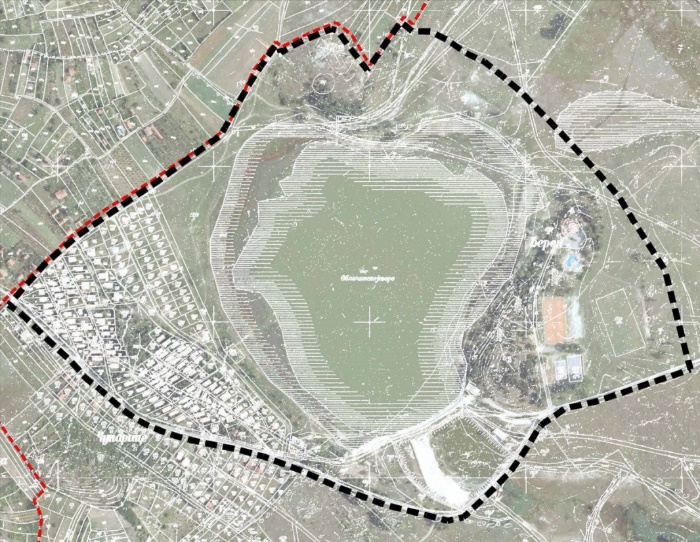 Слика 7. Планско подручје „Облачинско језеро“С обзиром на намену, за планско подручје су нарочито битна решења која доноси у области туризма, спорта и рекреације, инфраструктурних система, и заштите животне средине и природних добара. ТАБЕЛА 43. План приказан кроз четири урбанистичке целинеИзвор: ПДР туристичког комплекса „Облачинско језеро“ (Сл.лист града Ниша 47/17)Даља разрада Просторног плана општине Мерошина (ППОМ) планирана је кроз израду следећих планова (ПДР): 1. Туристичко насеље "Мраморско брдо",2. Туристички комплекс Крајковачко језеро3. Археолошки парк Кулина Поред тога, предвиђена је разрада ППОМ израдом Урбанистичких пројеката за:1. Туристички комплекс Мали Јастребац, и2. Визиторски  центар за споменик природе Таткова земуница. Од укупног броја незапослених ___% чини неквалификована радна снага, а у оквиру квалификоване радне снаге доминирају незапослени са средњом стручном спремом ( __%) и високом стручном спремом (__%). У 2020. години на евиденцији Филијале Националне службе за запошљавање у Мерошини евидентирано је само 74 новопријављених лица, од тог броја 29 су жене. ТАБЕЛА 52. Новопријављени у 2020. годиниИзвор: Национална служба за запошљавање-Месечни статистички билтенПолитика запошљавања у општини Мерошина утицаће на раст запошљавања и одрживо повећање запослености, на очување радних места, повећање понуде радне снаге и потражње.Мере АПЗ, предвиђене ЛАПЗ-а за период од 2021. до 2023.године односе се искљичиво на незапослена лица, пријављена на евиденцији НСЗ  Службе у Мерошини, с посебним фокусом на младе, вишкове запослених, дугорочно незапослене и жене, и послодавце који имају регистровану делатност на територији општине Мерошина.Поред Службе за запошљавање Мерошина која је носилац политике запошљавања на територији општине Мерошина, формиран је и Локални савет за запошљавање (ЛСЗ) као саветодавно тело које даје мишљења и препоруке у вези питања од интереса за унапређење запошљавања и то: плановима запошљавања, програмима и мерама активне политике запошљавања, прописима из области запошљавања и другим питањима у области запошљавања.Формирањем Локалног савета за запошљавање и доношењем Програма активне политике запошљавања, општина Мерошина је препознала могућност да утиче на политику запошљавања на својој територији и да успоставља мере за смањење незапослености и повећања запослености.У буџету Општине Мерошина за 2021.годину планирана су средства у износу од 5.300.000,00 РСД за суфинансирање и реализацију мера активне политикe запошљавања.Локалним акционим планом запошљавања општине Мерошина (ЛАПЗ) за период од 2021. до 2023.године, предвиђено је :1. Организовање јавних радова од интереса за општину Мерошина ради запошљавања незапослених лица са евиденције НСЗ – Службе у Мерошини2. Програм стручне праксе3.Субвенција за самозапошљавање и 4. Субвенције за запошљавање незапослених лица из категорије теже запошљивих.ЈАВНИ РЕСУРСИ8.1. Саобраћајна инфраструктура8.1.1. Друмски саобраћајОпштина Мерошина је транзитно место на магистралном путу М-25 Ниш-Прокупље, који повезује општину са ауто путем Београд-Ниш (Коридором 10) и југоисточну и источну Србију са Косовом и Метохијом и Црном Гором.Саобраћајно је добро повезана са градовима Ниш и Прокупље. Налази се на 15,3 км, односно 23 мин од центра града Ниша, а од Прокупља је удаљена 12,5 км, односно 14 мин. У општини Мерошина кључни пут је обележен IB-35, који повезује источну и западну границу општине, као и Мерошину са градом Нишем. Путујући кроз Мерошину путем IB-35 долази се до раскрснице чија десна страна води на државни пут А1, док лева наставља директно до Ниша. Други значајни државни пут који пролази кроз Мерошину повезује северну и јужну границу општине, обележен је као државни пут IIB-417: Мерошина - Облачина - веза са државним путем IIA-216 (даља веза са IIA-215 - Каоник - Рибаре - Вукања - Прокупље - Житорађа - Дољевац који води на државни пут А1).Општинска путна мрежа је укупне дужине приближно 76км. Око 60км је асфалтирано, али се преко 50% налази у лошем стању и потребна му је реконструкција, проширење и опремање одговарајућом сигнализацијом. Преосталих 16км општинских путева покривено је макадамом или земљом. До краја 2021.године планиран је почетак изградње инфраструктурног коридора ауто-пута Е-80 Ниш-Мердаре, који ће значајно утицати на друштвени и привредни живот општине.8.1.2. Железнички саобраћајДобру позиционираност општине Мерошина чини и близина железничке пруге у Нишу – центру региона. Налази се на 15-ак км, односно 24 мин од центра Општине Мерошина. Најбитнији пружни правци су Београд – Ниш са ознаком 70 и пружни правац Ниш – Дољевац – Лесковац – Прешево – државна граница са Македонијом са ознаком 90.8.1.3. Ваздушни саобраћајАеродром Константин Велики у Нишу је најближи аеродром општини Мерошина, који се налази на удаљености од 20 км, односно 34 мин од центра општине. Аеродром се налази у зони са веома повољним временским усолвима, са малим бројем магловитих и снежних дана, тако да је у протеклом периоду коришћен као алтернативни аеродром за летове из Приштине, Подгорице, Београда, Тивта, Охрида, Скопља, Софије. Постоји свакодневна линија Ниш – Подгорица, која омогућује везу из Ниша са 16 дестинација у Европи. Највећи аеродром у Србији „Никола Тесла“ у Београду налази са на удаљености од 261 км од центра Мерошине, односно 2 х и 30 мин вожње аутопутем Е- 75 и Е – 80.8.1.4. Водени саобраћајСрбија је континентална земља и стога нема поморсих лука. Од лука у околним земљама највећи значај за њену привреду имају луке Бар у Црној Гори и Солун у Грчкој. Најкраћа удаљеност општине Мерошина од луке Бар износи 447 км,односно 7 х и 30 мин,а од луке Солун 404км, односно 4 х и 17 мин.Са друге стране речни саобраћај је развијен и међународног је значаја за привреду Србије. Најважнији водни пут у Србији је река Дунав, важан паневропски пут (Коридор 7) који повезује средњу Европу са облашћу Црног мора. Општина Мерошина од луке Београд на Дунаву је удаљена 247 км, односно 2 х 24 мин. 8.2. Комунална инфраструктураОпштина и центар насеља Мерошина по својим природним карактеристикама има све предиспозиције за развој туризма и пољопривреде (пре свега воћарства), због чега је неопходно успоставити ефикасан систем управљања комуналном инфраструктуром.8.2.1. Водовод и канализацијаОпштина Мерошина има озбиљне проблеме у обезбеђивању организованог снабдевања водом и прикупљању, одвођењу и пречишћавању отпадне воде из свих 27 насељених места на својој територији. Проблем отпадних вода је све израженији, што у многоме угрожава здравље становништва и квалитет животне средине целог простора општине.Досадашња активност на решавању проблема прикупљања и одвођења отпадних вода се може лоцирати само на два локалитета: центар општине-насеље Мерошина и туристичко насеље око Облачинског језера. Мерошина има само делимично завршену канализациону мрежу која покрива мањи, централни део насеља Мерошина, која се излива директно у Крајковачку реку без претходног третирања, што је супротно одредбама Закона о водама (“Службени гласник РС, бр. 30/2010). Друга насеља користе неадекватно направљене септичке резервоаре или индивидуалне јаме. Одвођење кишне канализације обавља се системом отворених канала и излива се у Крајковачку реку.Почетак изградње канализационе мреже у Мерошини датиран је почетком 60-тих година, па све до 1982. године. Велики проблем је што се канализација, без икаквог третмана, изливала у самом насељу у Крајковачку реку, испод моста на путу Ниш-Прокупље.Како је овакво стање представљало велику епидемиолошку опасност за становнике, током 2001. године постављен је колектор за део Мерошина-Брест који је евакуисао отпадне воде, да би крајем 2009. године почела изградња дела до насеља Градиште и Балајнац, где је предвиђено постројење за пречишћавање отпадних вода.Генералним пројектом главног колектора фекалне канализације за насеља Рожина, Облачина, Биљег, Крајковац, Баличевац и Лепаја (Текинг доо, Ниш, 2012. године) предвиђен је, као једна од могућности, колекторски систем за везу канализационе мреже сеоских насеља на канализациони систем у Мерошини.Део колектора у насељима Баличевац и Лепаја постављен је у току 2014. године из сопствених средстава општине. За остала насеља постоји издата локацијска дозвола бр. 350-474 од 18.09.2014. године, али недостатак средстава условио је парцијално решавање проблема.Изградња комуналне инфраструктуре дефинисана је као један је од кључних циљева развоја Општине и побољшања услова живота и рада становника општине Мерошина. Постојећи колектор кроз насељено место Мерошина у дужини од 2 км је у функцији. Постоји новоизграђени колектор од Мерошине до реципијента Јужне Мораве укупне дужине око 8 км који још увек није у фукцији. Потребно је извршити његово испитивање и хидрауличке пробе.Пројекат изградње постројења за отпадне воде – описати.Водоснабдевање становника општине Мерошина зависи од индивидуалних система, и од водоводног система који покривају насеља Мерошина и Брест. Стање водоводне мреже је задовољавајуће, снабдевање се врши преко 4 бунара укупне издашности од 9 литара по секунди. Претходних месеци ископана су јој 2 бунара у порти цркве Св. Романа у Мерошини. Укупна дужина водоводне мреже је око 12 км и снабдевање се врши континуриано. Проблем је у летњим месецима због несавесне потрошње. Нови бунари су ископани из разлога повећања броја корисника тј. проширења водоводне мреже. Квалитет воде, на основу анализа Института за јавно здравље из Ниша одговара захтевима за пијаћу воду. Друга насеља потребу за водом решавају из локалних извора, заједничким водоводним мрежама или преко бунара за свако поједино домаћинство. Хемијских и биолошких анализа квалитета те воде нема. 8.2.2. Електро и телекомуникациони системОпштина Мерошина је 100% електрификована, односно, нема ниједног насеља до ког није стигла електрична енергија. Дистрибутивна мрежа електричне енергије део је националне мреже и нема ограничења у коришћењу електричне енергије. Снабдевање насеља обавља се путем надземне преносне мреже.Када су у питању локални медији у посматраним општинама, нема регистрованих ТВ ни радио станица у Мерошини, али су присутне многе националне и регионалне радио станице које емитују програм и чују се у тим општинама.8.2.3. Покривеност интернетом - описати8.3. Управљање чврстим комуналним отпадомУ циљу решавања проблема управљања отпадом Скупштина општине Мерошина на седници одржаној 11.06.2009.године, под бројем 352-158, донела је Одлуку о приступању општине Мерошина концепту регионалног управљања отпадом и изградњи регионалне депоније за општине Нишавског округа (''Службени лист града Ниша'', број 50/2009).Споразум о формирању нишког региона за заједничко управљање отпадом између града Ниша и општина Дољевац, Гаџин Haн, Мерошина, Сврљиг, Алексинац, Соко Бања и Ражањ потписан је 15.03.2010. године.Имајући у виду одговорност локалне самоуправе у решавању проблема везаних за управљање отпадом, општина Мерошина је у складу са Законом о управљању отпадом (''Службени гласник РС'', број 36/09 и 88/10), уредбама и правилницима као и Националном стратегијом управљања отпадом, израдила Локални акциони план управљања отпадом на територији општине Мерошина 2012-2022. године (''Службени лист града Ниша'', број 88/2010).До 2009. године ЈП ''Дирекција за изградњу општине Мерошина'' које је основано одлуком СО Мерошина, вршило је изношење, депоновање смећа, других отпадака и фекалија са јавних површина и дворишта стамбених зграда у друштвеној и приватној својини, као и пословних зграда и просторија у Мерошини, Александрову, Бресту, Мраморском брду и у насељу ''Облачинско језеро''. Отпад је сакупљан од око 550 домаћинстава (мање од 15 % становништва општине) и око 10 привредних субјеката.Проблем чврстог отпада општине Мерошина се решавао једноставним сакупљањем отпада и његовим одлагањем на обична сметлишта, најелементарније опремљене просторе, односно површине, дакле на места која својим положајем и обликом само донекле или уопште не испуњавају услове одлагања отпада.Сакупљање отпада и транспорт у смислу расположиве опреме обављало се оскудним и застарелим возним парком - аутосмећарима, ауто-подизачима, камионима сандучарима или тракторима. Недостајали су контејнери и канте, као и специјални судови за сепарацију секундарних сировина.ЈП  ''Дирекција за изградњу општине Мерошина'' је 2009. године Одлуком о поверавању послова обављања делатности сакупљања, транспорта и депоновања комуналног отпада на подручју Општине Мерошина (''Службени лист града Ниша'', број 26/2010), поверила Јавном комуналном предузећу ''Медиана'' Ниш послове сакупљања, транспорта и депоновања комуналног отпада на подручју општине Мерошина.Јавно комуналном предузећу ''Медиана'' Ниш поверена су на привремено коришћење два возила којима располаже ЈП ''Дирекција за изградњу општине Мерошина'' (камион смећар и трактор са прикључним уређајем).Наплату извршених комуналних услуга (редован одвоз смећа) вршио је ЈКП "Медиана" Ниш, по истоветним ценама која важе за подручје Града Ниша, а која се обрачунава по квадратном метру стамбене или индустријске површине. Прикупљање тврдог отпада покрива око 50% територије оптшине Мерошина (насеља: Мерошина, Александрово, Брест, Градиште, Балајнац, Рожина, Облачина, Баличевац, Лепаја, Мраморско Брдо и насеље код Облачинског језера) и обухвата и десет индустријских произвођача. Нема сепарације и третмана отпада на депонији у Нишу. И поред чињенице да се од 2009. године сав чврсти отпад одлаже на нишкој депонији, депонија у Мерошини се још увек користи за дивље одлагање комуналног отпада, кутија, грађевинског отпада, пољопривредног отпада, метала, аутомоболских гума и сл. из Мерошине, Бреста, Александрова, Мраморског Брда и насеља ''Облачинско језеро'', на локацији која се налази  на 3км јужно од насеља Мерошина. Депонија  је површине 4. 300 м2. Постоји прикључак на јавни пут. Ограда око депоније не постоји. Нема чуварске службе. Проблем  у општини Мерошина представља велики број ''нелегалних депонија – сметлишта'' у периферним деловима насеља, на прилазним путевима и у сеоским насељима. Напорима локалне управе постојеће дивље депоније се периодично чисте. Неконтролисано одлагање чврстог отпада на неуређеним површинама тзв. сметлиштима, представља један од највећих извора загађења животне средине (воде, земљишта, ваздуha) и опасност по здравље живих организама.У циљу решавања проблема, формирано је ново предузеће ЈКП „Мерошина“, на клоје је враћена обавеза прикупљања отпада, Одлуком…?8.4. Социјална заштитаТемељ система социјалне заштите у општини Мерошина чини Центар за социјални рад, који реализује социјалну и породично правну заштиту грађана на подручју општине Мерошина. Социјална заштита се у Центру за социјални рад Мерошина спроводи  кроз реализацију основних и додатних права у области социјалне заштите. Основна права су:новчана социјална помоћ,додатак за помоћ и негу другог лица,смештај у установу социјалне заштите или другу породицу иоспособљавање за рад.Социјално угрожено становништво може да оствари додатна права на:једнократну помоћ (у новцу, у натури, помоћ у новцу по основу добровољног рада);право на решавање стамбених потреба корисника новчане социјалне помоћи;право на набавку опреме корисника приликом смештања у установу социјалне заштите или другу породицу;право на признавање трошкова сахране корисника социјалне заштите;право на трошкове привременог смештаја у прихватилиште и прихватну станицу;радно ангажовање радно способних лица у стању социјалне потребе;остала права – у оквиру којих је и ново донето право на новчану помоћ жртвама насиља.Центар за социјални рад Мерошина је у току 2020. године имао 3898 корисника. Заступљеност корисника по групама није се много мењала у односу на претходне године - највећи број корисника налази се у групи одраслих (3116) , а затим следе малолетни (782).У односу на 2017. годину број корисника према врсти права из социјалне заштите која остварују се није знатно изменио – највећи број корисника остварује право на новчану социјалну помоћ (_____).Најосетљивија група корисника су стари, јер се ради о селима са старачким и самачким сеоским домаћинствима. Многи старачки парови или самци живе у селима у неадекватним условима и неадекватно збринути (у нехигијенским условима, без редовних оброка и сл.). Број стручних радника у ЦСР Мерошина је 4.ТАБЕЛА 53. Број корисника на евиденцији ЦСР Мерошина у 2020. годиниИзвор: ЦСР МЕРОШИНАЖртве насиља - ______ посебно евидентирана лица. Пријављено је више предмета насиља у породици, нарочито након почетка примене новог Закона о спречавању насиља у породици (од 1.6.2017. године).С обзиром на то да општина Мерошина још увек нема Дом за стара лица, највећи број старих особа смештено је у домове који се налазе најближе месту становања корисника и/или његове породице.Услуга Помоћ у кући за старија лица се спроводи за ____ корисника са ____геронтодомаћица (средства која се издвајају за ову намену су _________ динара). Становништво је национално и етнички хомогено, тако да има само Рома.Ромима је пружана материјална помоћ кроз новчану социјалну помоћ, једнократне новчане помоћи, помоћи у натури, исхрана у народној кухињи и друго.Особе са инвалидитетом су углавном корисници додатка за помоћ и негу другог лица и увећаног додатка за помоћ и негу другог лица.Велики проблем у спровођењу услуга социјалне заштите представља чињеница да не постоји удружење на територији општине Мерошина са лиценцираним особама за пружање услуга у социјалној заштити (геронто домаћице, неговатељице...).Поред тога, услуге које пружају удружење које је одабрано по конкурсу локалне самоуправе (Нивеус Тим – Горњи Милановац) нису сталне, као на пример, Помоћ у кући за старија лица и Лични пратилац детета.Планирано је да се лиценцирањем Центра за социјални рад Мерошина за спровођење услуга социјалне заштите, поред наведених услуга, уведе услуга Персонална асистенција за одрасла лица са инвалидитетом.Још један у низу проблема јавља се непостојање прихватилишта за одрасла лица на територији нишавског округа, због чега се плаћа приватан смештај за лица у потреби.Поред Центра за социјални рад, веома значајна организација у систему социјалне заштите је и Црвени крст Мерошина. Што се тиче здравствене делатности, Црвени крст Мерошина спроводи акције добровољног давања крви, прве помоћи и врши промоцију здравих стилова живота и превенцију болести зависности.У оквиру Црвеног крста функционише Народна кухиња (која има око _______ корисника, а локална самоуправа издваја око _________ динара годишње за ову намену). Одређени број оброка испоручује се старијим корисницима са неадекватним бројем возила по околним селима, тако да се сваког дана издаје 640 дневних оброка, што чини да око 5% укупног становништва Мерошине добија оброке из јавне кухиње. По представнику Црвеног Крста, 65% до 70% свих корисника су Роми. Превоз оброка почиње у 9 сати ујутру, а завршава се око 3 сата поподне. 8.5. Здравствена заштитаДом здравља Мерошина једина је здравствена установа која здравствену заштиту пружа становништу општине Мерошина.Дом здравља  у  Мерошини, здравствену заштиту становништва општине Мерошина обезбеђује  кроз амбулантно – поликлинички и диспанзерски метод рада. У свом саставу запошљава 55 здравствених рдника и 15 немедицинских радника, што је укупно 70.Заступљеност административних, техничких и осталих нездравствених радника је 20%.Здравствена заштита обезбеђује се у следећим областима:	-- здравствена заштита одраслих	-- здравствена заштита предшколске и школске деце и омладине	-- здравствена заштита жена	-- поливалентна патронажа	-- зубоздравствена заштита	-- лабораторијска дијагностика	-- рентген дијагностика	-- кућна нега и лечење	-- физикална медицина и реhaбилитација	-- служба превоза Такође у саставу Дома здравља, у циљу пружања здравствене заштите  сеоском  становништву  раде_____здравствених амбуланти.У свим амбулантама лекари одлазе и здравствену заштиту пружају  __________________.ТАБЕЛА 54. Амбуланте у насељима у општини МерошинаИзвор: Идејни пројекатТАБЕЛА 55. Број лекара у ДЗ МерошинаИзвор: ДЗ МерошинаВелики проблем при ефикасном пружању здравствене заштите становништву на територији општине представља недостатак возила у возном парку, као и застарелост постојећих возила. Такође, део дијагностичке опреме у склопу Дома здравља је генерацијски застарео и неефикасан, те као такав представља финансијски терет пре свега у поступку одржавања и честих поправки, али и здравствени ризик, због повећаних доза зрачења, како за пацијенте, тако и за медицинско особље. Овде се пре свега мисли на радиолошки апарат, као и на ултразвучни апарат. Постоји јединица за здравствену негу на терену, али нема центра за ургентну медицину. Постоји само један апарат за хемодијализу што није довољно156, тако да пацијенти морају ићи у Прокупље.Општина Мерошина има формиран Савет за здравље, који је израдио План јавног здравља општине Мерошина са акционим планом 2020-2028.године.8.6. ОбразовањеОпредељивањем средстава из буџета општине и реализацијом пројеката који су подржани од стране различитих министарстава Владе Републике Србије значајно је унапређен рад предшколске и школске установе. Веома важна инвестиција, чија реализација је планирана за 2022. годину, јесте доградња зграде вртића у Мерошини, у циљу проширења јаслене групе. Пројекат је одобрен од стране ___________________, вредност пројекта ________.У овом објекту тренутно бораве деца узраста 2,5 до 7 година, и то у три васпитне групе: 
1.Мешовита васпитна група ,,Пачићи" на целодневном боравку; 2. Мешовита васпитна група "Пепељуга" на полудневном боравку (узраст деце 3-5,5.година) и3.Припремна предшколска група "Полетарац" на четворочасовном програму. Припремно предшколски програм одвија се у оквиру девет истурених група на терену које покривају територију општине Мерошине.Предшколска установе ''Полетарац'' Мерошина је током претходних година проширила мрежу установа за 4 мешовите васпитно-образовне групе за децу узраста 3-5,5 година, уз подрђку Фондације Новак Ђоковић и локалне самоуправе, а кроз пројекат „Школица живота- заједно за детињство“.  Активности пројекта, осим адаптације простора за малишане са целокупне територије општине Мерошина и набавке квалитетног дидактичког материјала, обухватале су и стручно оспособљавање запослених у ПУ „Полетарац“ Мерошина.У складу са Предшколским програмом Установе, програми васпитно-образовног рада са децом су: 1.Програм неге и васпитања деце узраста до 3 године; 2. Програми предшколског васпитања и образовања деце од 3 године до укључивања у програм припреме за школу; 3.Припремни предшколски програм за децу узраста 5,5-6,5 година; 4. Програм васпитања и образовања деце узраста од 3-5,5година.Остали програми који се реализују у ПУ„Полетарац“ Мерошина: 1. Програм инклузивног образовања и васпитања; 2. Програм за заштиту деце од насиља, злостављања и занемаривања; 3. Еколошки програм; 4. Пригодни и повремени програми; 5. Програм стручне подршке породици.У Установи се реализују и пројекти: 1. Пројекат: „Дечији сигурни кораци“; 2. Пројекат: „ Сви заједно кроз чаробни свет књига-различити програми и начини укључивања родитеља у непосредан васпитно-образовни рад.“. Установа ПУ „Полетарац“ Мерошина је у сарадњи и партнерству са Већницима Општине Мерошине започела пројекат „Инклузивно предшколско васпитање и образовање“- који ће се реализовати у наредне 2 године.Организација и рационализација школске мреже основног образовања школе “Јастребачки партизани” у Мерошини, направљена је тако да одговара географским целинама и демографским кретањима у општини последњих неколико година.Данас школу  чини  матична школа са седиштем у Мерошини, пет осмогодишњих одељења (у Југбогдановцу, Азбресници, Балајнцу, Облачини и ), као четворогодишњу школу у готово свим насељеним местима. Током 2018. године у дворишту школе изграђена је мултифункционална балон сала – описати пројекат.Поред тога, реконструисан је и комплетно енергетски сређена зграда школе у Облачини. Овај пројекат је финансиран од стране Канцеларије за јавна улагања РС.ТАБЕЛА 56. Огранци у Мерошини предшколских и школских установеИзвор: Идејни пројекатУ школској 2020/2021. години основну школу поhaђа ____ ученика, ___ ученика у  у Мерошини и ____ у издвојеним одељењима. За реализацију комплетног наставног плана и програма школе и комплетних програмских активности, у школској 2020/2021. години ангажовано је ______ запослених са различитим процентом ангажовања. Планирано је отварање средње школе у Мерошини, техничке струке, као и једног одељења музичке школе, за шта постоји велико интересовање.9. ТУРИСТИЧКИ РЕСУРСИ9.1. Туризам и туристички потенцијалиТуристички потенцијали општине Мерошина су разноврсни, због чега постоје услови за развој појединих видова туризма регионалног ранга.Југоисточним делом oпштине, правцем север-југ, пролази друмски међународни транзитни туристички правац I степена, односно ДП I реда М-1 (ДП I А реда бр. 1) Ниш-граница Републике Македоније, док централним делом oпштине, правцем исток-запад, пролази друмски међународни транзитни туристички правац II степена, односно ДП I реда М-25 (ДП I Б реда бр. 14) Ниш-Прокупље-Приштина. Наведени ресурси предодређују коришћење овог простора за развој следећих видова туризма: спортско-манифестационог туризмаизлетничко-рекреативног туризмаловног и риболовног туризмасеоског туризма	 Спортско–манифестациони туризам омогућује првенствено летње спортове на отвореном простору. Летње спортске активности, поред стандардних (кошарка, одбојка, тенис, мали фудбал, бициклизам и пешачке - тренинг туре на уређеним стазама и видиковцима), обухватају и развој екстремних, као што су бициклистички крос, пењање и сл.Излетничко–рекреативни туризам карактеришу полудневна, дневна и викенд туристичка кретања, пасивна и активна рекреација као што су: шетње, излети, купање и планинарење до околних планинских масива и видиковаца, контакти са сеоским становништвом, сакупљање лековитог и ароматичног биља, а зими санкање, клизање и сл. 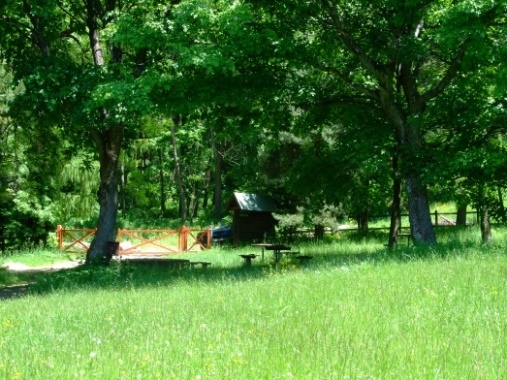 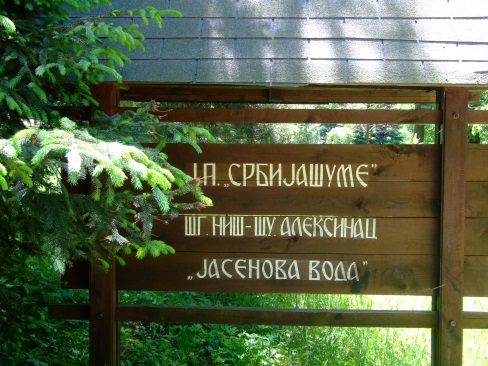 Слика 8. Излетиште на Малом ЈастрепцуУ области ловно-риболовног туризма, општина Мерошина је у повољном положају јер као брдско-планинско подручје, као и дуж обала река и потока, обилује ретким врстама препелица, фазана и разне ситне дивљачи. На обронцима Малог Јастрепца могу се срести понекад и крупнија дивљач: срна, лисица, па чак и дивља свиња. Љубитељи риболова могу у Јужној Морави уловити и крупније примерке клена, мрене, скобаља, шарана па чак и сома. Ловни туризам би могао да постане перспективна и врло рентабилна привредно-туристичка делатност, али под условима да се мерама заштите и обнове популације дивљачи побољша капацитет ловишта и припреми узгој одређене врсте дивљачи (дивља свиња, срна, зец, фазан, пољска јаребица и др.), првенствено у установљеном ловишту „Мали Јастребац“. 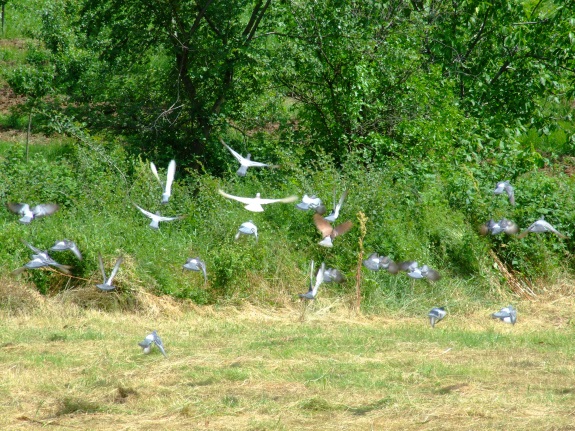 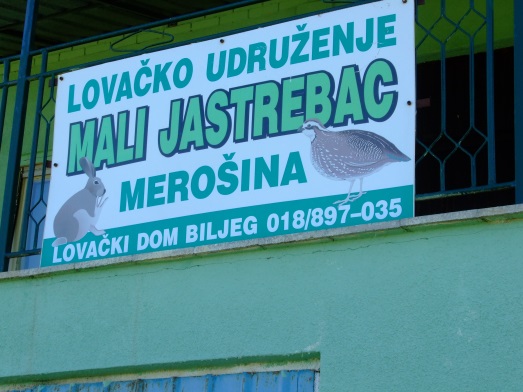 Слика 9. Потенцијали за развој ловног туризмаРазвој сеоског туризма је могућа развојна шанса за развој туризма у општини Мерошина. Сеоски туризам општине Мерошина је још увек у почетној фази. Стратешки локалитети за развој сеоског туризма су:Викенд насеље на Облачинском језеру иПодјастребачка села.Потенцијали за развој сеоског туризма су: разноврстан рељеф нетакнута природа чист ваздух чиста вода здрава храна традиционална гостољубивост наших домаћина.Као основне претпоставке за развој туризма су планина Мали Јастребац, Облачинско језеро и Крајковачко језеро. Мали Јастребац, са повољном климом, чистим ваздухом, незагађеном околином, погодно је подручје за развој спортског лова (зец, јаребица, препелица, фазан и друга ниска дивљач) и планинарења. 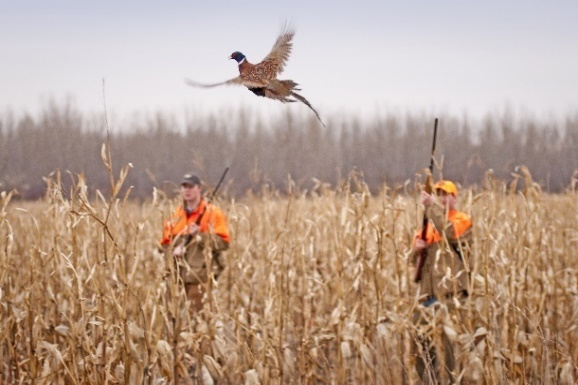 Слика 10. Лов на Малом ЈастрепцуОблачинско језеро је природно језеро, приближно округлог облика и пречника око 1 км, надомак села Облачина. Има површину од 23 ha, са максималном дубином воде од 4,7 метара. Језерска вода је чиста, а на обали се налази мотел са рестораном. Општина Мерошина је у 2020.години потписала уговор са СП Ресорт Стара Планина _________________________________.Облачинско језеро пружа могућност за упражњавање спортова на води, риболов и друге облике рекреације. Смештајни капацитети пружају услове за пансионски туризам. Током Првомајских празника неколико хиљада излетника посети Облачинско језеро. 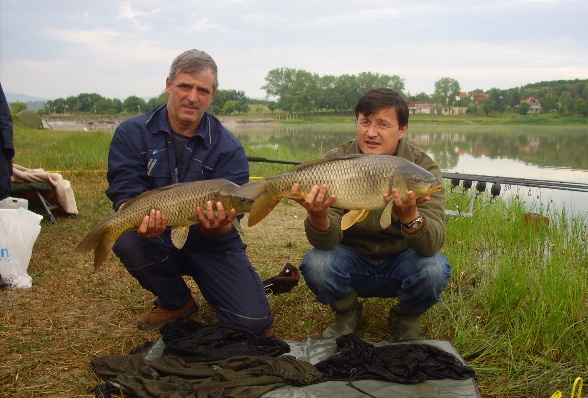 Слика 11. Риболов на Облачинском језеруКрајковачко језеро је вештачки резервоар створен након изградње бране на реци Крајковица, леве притоке Јужне Мораве. Језеро се налази на западном обронку планине Јастребац, удаљено неких 2,5 км северноисточно од села Крајковац. Површина језера је око 1 км2 и мада је окружено лепим природним призорима, туристичка инфраструктура је значајно слабије изграђена од оне на Облачинском језеру. Ово језеро одликује изузетна лепота и аутентичност планинског окружења, што му даје посебну вредност.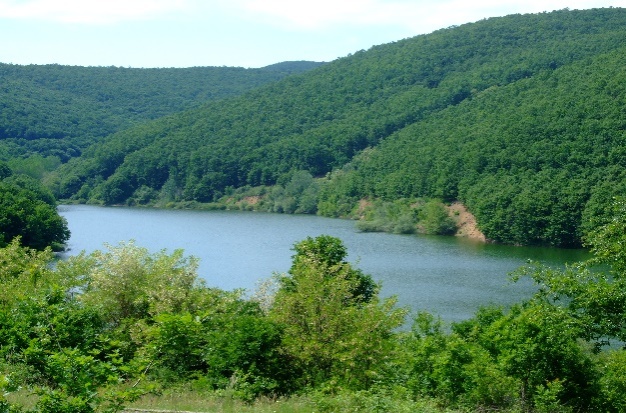 Слика 12. Крајковачко језероКултурно-историјска баштина представља интересантан допунски туристички садржај. Издвајају се археолошке ископине римског града код села Градишта, где је пронађена глава царице Теодоре, жене цара Константина.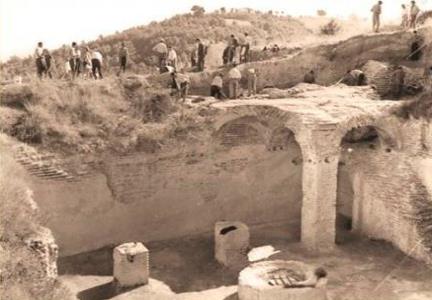 Слика 13. Археолошко налазиште КУЛИНА9.2.  Културно – туристичке манифестацијеТрадиционална манифестација "Дани вишње" организује се сваке године на Облачинском језеру, на почетку бербе вишања.  Ова манифестација, још од 2003. године, са богатим културно-уметничким програмом окупља популарне певаче и бендове, али и велики број посетилаца, а крајњи циљ је промовисање облачинске вишње „Облачинке“ - сорте са заштићеним географским пореклом.9.3. Број посетилацаОпштина Мерошина има само мали број ноћења домаћих и страних посетилаца. Евиденција се не води ажурно, али у протеклих неколико година просек ноћења је приближно 1000, што је статистички занемарљиво. Најзаступљенији страни туристи који посећују општину Мерошина су Италијани, који остварују и највећи број ноћења у континуитету. Италијанске туристе највише привлачи лов на јаребице, које су на овом подручју јако заступљене. Лов се одвија у сарадњи са ловачким удружењем Мали Јастребац које је основано давне 1957. године и активно се бави организацијом ловног туризма на овим просторима.На територији општине регистровано је 11 угоститељских објеката. То су углавном мале угоститељске радње које углавном нису категорисане и које, сем локалног, немају неки посебан значај. Треба напоменути да на територији општине постоји само хотел на Облачинском језеру. У Мерошини и осталим насељима налази  се десетак кафића и дискотека са разноврсним забавним садржајима.Све потенцијалне туристичке атракције могу бити стављене у сврху туризма, од природних потенцијала, преко објеката културе, манастира до разних локалних манифестација. Изузетну културну вредност имају грађевине традиционалне архитектуре са карактеристикама подручја, као и производи старих заната и ручне радиности, кроз које се најбоље упознаје богато наслеђе народа југа.У циљу развоја туризма, општина је у 2021.години формирала Туристичку организацију општине Мерошина. Функционисање Туристичке организације че од 2022.године бити финансирано из локалног буџета. Како би се развој туризма одвијао плански и реализовани пројекти донели резултате, општина има у плану да донесе Програм развоја туризма у складу са Законом о туризму, којим би се испланирао развој потребне туристичке инфра и супраструктуре, као и развој туристичких атракција, маркетинг и едукација кадрова.КВАЛИТЕТ ЖИВОТАСпортски садржаји и рекреативни програмиСпортски савез савез општине Мерошина је основан 2013. године као територијални савез за општину Мерошину. Спортски савез са својим члановима, а то су спортски клубови и удружења организује спортске манифестације и такмичења у општини Мерошина. Спортски савез има 19 чланова и то: Фудбалски савез општине Мерошина ФК Расовача, Доња Расовача ФК Југовићи 1976, ЈугбогдановацФК Арбанасце, АрбанасцеФК Добрич 1974, БрестФК Рад 1974, МерошинаСУ Татко, ЛепајаСУ Јастребац, КрајковацФК Падина 1989, ПадинаФК Слога 1980, ЈовановацФК Борац АзбресницаФК Наисус 1977, РожинаФК Баличевац 1974, БаличевацФК Копријан 1975, ГрадиштеСУ Балајнац, БалајнацФК Земљорадник, БалајнацФК Младост, БатушинацСУ КК Вукови 2013, Мерошина ФК Младост, Кованлук Сви чланови савеза су такође чланови Спортског савеза Србије.Спортски савез као и његови чланови се финансирају из буџета општине Мерошина. Финансирање спортских клубова и савеза се одвија по финансијском плану који доноси Управни одбор Спортског савеза, а усваја се на скупштини савеза. Финансијском планом су предвиђени сви трошкови и све активности  клубова и савеза у току једне године тј. такмичарске сезоне. Финансијским планом су обухваћени следећи трошкови: регистрације играча, чланарине играча, котизације, лекарских прегледа, трошкови превоза играча, трошкови одржавања терена, куповину опреме итд. За финансирање клубова и спортских удружења у буџету општине Мерошина предвиђена су средства у износу 5.000.000,00 динара. Предвиђена средства су довољна само за покривање основних трошкова спортских клубова, тако да за неке веће инвестиције тј. изградњу терена или спортскох објеката нема довољно средстава.Контролу финансирања клубова спроводи спортски савез, тако што клубови подносе извештаје о утрошеним средствима на годишњем нивоу Управном одбору савеза.  Што се организације спортских манифестације тиче, на територији општине Мерошина постоји стално такмичење у фудбалу које се одвија у организацији Фудбалског савеза општине Мерошина. У овом такмичењу учествује у просеку око 10 фудбалских клубова. Од спортских манифестација које се одржавају на територији општине Мерошина су ноћни турнири у малом фудбалу које организују месне зједнице уз помоћ фудбалских клубова и Спортског савеза. На турнирима учествују такмичари свих старосних категорија, од пионира до ветерана. Турнири у малом фудбалу трају у просеку око месец дана и обично се одржавају од половине јуна до краја месеца августа.Такође се организују и турнири у великом фудбалу  на којима учествују фудбалски клубови у категорији сениора. Ови турнири трају по два до три дана и обухватају о просеку по 5 до 6 екипа. На територији општине Мерошина се организују и турнири у стоном тенису и то у МЗ Брест и  Александрово. Организатори турнира су месне заједнице уз финасијску подршку спортског сваеза у виду куповине награда за победнике и куповину спортске опреме и реквизита.Број спортских манифестација и турнира у општини Мерошини није довољан и потребно је осим повећања броја манифестација и турнира поменутих спортова, организовати и манифестације и турнире у спортовима који су мање популарни и заступљени.Поред спортских активности, Народна библиотека Мерошина се бави реализацијом различитих видова рекреативних програма.Тежишна активност је манифестација „Дани вишње“ и обележавање већих верских и државних празника (Божић, Сретење, Ускрс, Врбице,  Дан општине, Дан вртића, Дан школе, Дечја недеља...).Планирано је да се поново оживи прекинута вишегодишња традиционалност  манифестације „Добрички бисери“, која је успешно реализована у сарадњи са општинама Дољевац и Житорађа, када су бирани најуспешнији певачи и инструменталисти са подручја Добрича.  На манифестацијама у току године бележи се око 200 - 300 директних учесника, а што се публике тиче бројке се крећу од око 2000 - 3000 гледалаца. Манифестације су једнодневне, осим „Дани вишње“ која је тродневна. Програм се финансира средствима локалне самоуправе и мањим делом и од стране донатора (Компанија „Дунав“ и фирме са подручја општине).У протеклом периоду запажену активност имала су фолклорна и певачка секција учешћем на годишњем нивоу на преко 10 смотри народног стваралаштва на подручју општине и суседних, као и гостовањима у Пролом Бањи, Рибарској Бањи, Нишкој Бањи и на фестивалу народног стваралаштва у Нишу.  Ове секције броје од 30 до 50 чланова. VI. Визија општине Мерошина до 2028.године  Визија представља полазну тачку у дефинисању позитивне промене која се жели постићи у периоду спровођења Плана равоја општине Мерошина за период 2021 – 2028.годинаОПШТИНА МЕРОШИНА – ЗАЈЕДНИЦА ОЧУВАНЕ ПРИРОДЕ И ЗАДОВОЉНИХ ГРАЂАНА, ЗАПОСЛЕНИХ У СНАЖНОЈ ПРИВРЕДИ ЗАСНОВАНОЈ НА РАЗВОЈУ ПРЕРАЂИВАЧКЕ  И АГРОИНДУСТРИЈЕ, УЗ ОЧУВАЊЕ ПРИРОДНИХ РЕСУРСА И НЕГОВАЊЕ ТРАДИЦИЈЕ И КУЛТУРНОГ НАСЛЕЂА.ЗАЈЕДНИЦА У КОЈОЈ ПОСТОЈИ ПАРТНЕРСТВО ЈАВНОГ, ПРИВАТНОГ И ЦИВИЛНОГ СЕКТОРА, СА ИЗГРАЂЕНОМ ИНФРАСТРУКТУРОМ, РАЗВИЈЕНИМ СОЦИЈАЛНИМ И ЗДРАВСТВЕНИМ УСЛУГАМА, ОБРАЗОВАЊЕМ И КУЛТУРНИМ САДРЖАЈИМА И ЕФИКАСНОМ ЛОКАЛНОМ АДМИНИСТРАЦИЈОМ.VII. СТРАТЕШКИ ПРИОРИТЕТИVIII. РАЗВОЈНИ ПРАВАЦ 1. УНАПРЕЂЕЊЕ ЈАВНЕ УПРАВЕ И ДРУШТВЕНИХ ДЕЛАТНОСТИСТРАТЕШКИ ЦИЉ: До краја 2028.године унапредити квалитет услуга општинске управе према грађанима и привреди, повећати капиталне инвестиције, унапредити управљање људским ресурсима и унапредити социјалне услуге и здравствену заштиту, побољшати културну понуду општине и квалитет образовања, али и побољшати услове за бављење спортом и безбедност у саобраћајуДопринос Циљевима одрживог развоја УН – Агенда 2030Циљ 1. Свет без сиромаштваПодциљ 1.3. Применити одговарајуће националне системе социјалне заштите и мере за све, укључујући и најугроженије и до краја 2030. године обухватити значајан број сиромашних и рањивихЦиљ 3. Добро здрављеПодциљ 3.4. До 2030. године смањити за трећину преурањене смртности од незаразних болести превенцијом и лечењем и промовисањем менталног здравља и благостања.Подциљ 3.5. Јачање превенције и лечења злоупотребе опојних супстанци, укључујући злоупотребу опојних дрога и штетну употребу алкохола.Циљ 4. Квалитетно образовањеПодциљ 4.2. До 2030. обезбедити да све девојчице и дечаци имају приступ квалитетном развоју у раном детињству, бризи и предшколском образовању како би били спремни за основно образовање Подциљ 4.4. До 2030. године значајно повећати број младих и одраслих који имају одговарајуће вештине, укључујући техничке и стручне вештине, за запошљавање, пристојне послове и предузетништвоЦиљ 16: Мир, правда и снажне институцијеПодциљ: 16.5 Знатно умањити корупцију и примање мита у свим њиховим облицимаПодциљ: 16.6 Развити ефикасне, одговорне и транспарентне институције на свим нивоимаПодциљ: 16.7 Осигурати одговорно, инклузивно, партиципативно и репрезентативно одлучивање на свим нивоимаSWOT АНАЛИЗАSWOT (Strenths, Weaknesses, Opportunities, Threats) анализа представља анализу екстерних (снаге и слабости) и интерних фактора (шансе и претње). Ова анализа представља основу за стратешко планирање, односно дефинисање будућих циљева, пројеката и мера.ПРИОРИТЕТНИ ЦИЉ 1.1. ЕФИКАСНА ЛОКАЛНА АДМИНИСТРАЦИЈАOПИС МЕРА:Mере којe су планиранe да се спроведу у периоду 2021–2028. године односе се на активности које су усмерене на модернизацију рада општинске управе Мерошина кроз набавку и модернизацију постојеће ИТ и друге опреме и софтверских решења, као и увођење ИСО стандарда квалитета, Е управе и развој ГИС-а. Такође, одређени број мера односи се на израду пројектно-техничке документације и грађевинске радове у циљу побољшања услова за пружање услуга грађанима, а мере коjе ће бити спроведене су информативно-едукативнe, институционално-управљачко-организационe и инвестиционe.Предвиђене мере ће бити финансиранe из општинског буџета, али и из донација од стране републичких органа и кроз програме и пројекте међународне, регионалне и  прекограничне сарадње (ЕУ, билатерални донатори, међународне организације, итд).Општинска управа Мерошина за већину предложених мера није припремила оквирни износ средстава, тј. општинска управа не располаже информацијама о средствима која ће бити непходна за реализацију мера.Период реализације: 2021–2028.Носилац реализације је општинска управа Мерошина. ПРОЈЕКТИ / МЕРЕ:ПРИОРИТЕТНИ ЦИЉ 1.2. СТАБИЛНОСТ ЈАВНИХ ФИНАНСИЈА OПИС МЕРА:Мере који су планиране да се спроведу у периоду 2021–2028. године односе се на активности које су усмерене на размену искустава са ЈЛС из Републике Србије и иностранства, обуке запослених у општинској управи, сарадњу са локалном пословном заједницом, укључивање грађана у процес доношења одлука, итд.Мере које ће бити спроведене су информативно-едукативне.Мере ће бити финансиране из општинског буџета, али и из донација од стране републичких органа и кроз програме и пројекте међународне, регионалне и  прекограничне сарадње (ЕУ, билатерални донатори, међународне организације, итд.).Општинска управа Мерошина тренутно не располаже информацијама о средствима која ће бити непходна за реализацију пројеката и мера.Период реализације: 2021–2028.Носилац реализације је општинска управа Мерошина. ПРОЈЕКТИ / МЕРЕ:ПРИОРИТЕТНИ ЦИЉ 1.3. РАЗВОЈ ЉУДСКИХ РЕСУРСАOПИС МЕРА:Мере који су планиране да се спроведу у периоду 2021–2028. године односе се на активности које су усмерене на унапређење и развој људских ресурса у општинској управи Мерошина. Мере које ће бити спроведене су информативно-едукативне.Мере ће бити финансиране из општинског буџета, али и из донација од стране републичких органа и кроз програме и пројекте међународне, регионалне и  прекограничне сарадње (ЕУ, билатерални донатори, међународне организације, итд.).Општинска управа Мерошина тренутно не располаже информацијама о средствима која ће бити непходна за реализацију мера.Период реализације: 2021–2028.Носилац реализације је општинска управа Мерошина.ПРОЈЕКТИ / МЕРЕ:ПРИОРИТЕТНИ ЦИЉ 1.4. УНАПРЕЂЕЊЕ И МОДЕРНИЗАЦИЈА ЗДРАВСТВЕНE И СОЦИЈАЛНЕ ЗАШТИТЕOПИС МЕРА:Mере којe су планиранe да се спроведу у периоду 2021–2028. године односе се на активности које су усмерене на модернизацију система здравствене и социјалне заштите у Мерошини  кроз набавку и модернизацију постојеће опреме, реконструкцију постојећих здравствних и социјалних установа и обуку запослених, унапређење постојећих и успостављање нових услуга социјалне заштите, итд.Мере коjе ће бити спроведене су информативно едукативнe и инвестиционe.Предвиђене мере ће бити финансиранe из општинског буџета, али и из донација од стране републичких органа и кроз програме и пројекте међународне, регионалне и  прекограничне сарадње (ЕУ, билатерални донатори, међународне организације, итд).Општинска управа Мерошина за већину предложених мера није припремила оквирни износ средстава, тј. општинска управа не располаже информацијама о средствима која ће бити непходна за реализацију доле наведених мера.Период реализације: 2021–2028.Носиоци реализације: Дом здравља, Центар за социјални рад, општинска управа, организације цивилног друштва.ПРОЈЕКТИ / МЕРЕ:ПРИОРИТЕТНИ ЦИЉ 1.5. ПОДРШКА РАЗВОЈУ КУЛТУРЕOПИС МЕРА:Mере којe су планиранe да се спроведу у периоду 2021–2028. године односе се на активности које су усмерене на унапређење постојећих и успостављање нових културних садржаја у Мерошини, кроз модернизација и опремање установа културе, ревитализацију културно-историјског наслеђа, итд.Мере коjе ће бити спроведене су институционално, управљачко, организационе и инвестиционe.Предвиђене мере ће бити финансиранe из општинског буџета, али и из донација од стране републичких органа и кроз програме и пројекте међународне, регионалне и  прекограничне сарадње (ЕУ, билатерални донатори, међународне организације, итд).Општинска управа Мерошина за већину предложених мера није припремила оквирни износ средстава, тј. општинска управа не располаже информацијама о средствима која ће бити непходна за реализацију доле наведених мера.Период реализације: 2021–2028.Носиоци реализације: Народна библиотека Мерошина, ЈП Дирекција за изградњу општине Мерошина и општинска управа Мерошина. ПРОЈЕКТИ / МЕРЕ:ПРИОРИТЕТНИ ЦИЉ 1.6. УНПРЕЂЕЊЕ И МОДЕРНИЗАЦИЈА СИСТЕМА ОБРАЗОВАЊАOПИС МЕРА:Mере којe су планиранe да се спроведу у периоду 2021–2028. године односе се на активности које су усмерене на унапређење система образовања у Мерошини кроз модернизацију и опремање образовних институција, образовање запослених у образовању, итд.Мере коjе ће бити спроведене су едукативне и инвестиционe.Предвиђене мере ће бити финансиранe из општинског буџета, али и из донација од стране републичких органа и кроз програме и пројекте међународне, регионалне и  прекограничне сарадње (ЕУ, билатерални донатори, међународне организације, итд).Општинска управа Мерошина за већину предложених мера није припремила оквирни износ средстава, тј. општинска управа не располаже информацијама о средствима која ће бити непходна за реализацију доле наведених мера.Период реализације: 2021–2028.Носиоци реализације: запослени у образовним институцијама у сарадњи са општинским руководством и општинском управом и ЈП Дирекција за изградњу општине Мерошина.ПРОЈЕКТИ / МЕРЕ:ПРИОРИТЕТНИ ЦИЉ 1.7. РАЗВОЈ СПОРТА И РЕКРЕАЦИЈЕOПИС МЕРА:Mере којe су планиранe да се спроведу у периоду 2021–2028. године односе се на активности које су усмерене на унапређење постојећих и успостављање нових спортских садржаја у Мерошини кроз развој нове и унапређење постојеће спортске инфраструктуре.Мере коjе ће бити спроведене су инвестиционe.Предвиђене мере ће бити финансиранe из општинског буџета, али и из донација од стране републичких органа и кроз програме и пројекте међународне, регионалне и  прекограничне сарадње (ЕУ, билатерални донатори, међународне организације, итд).Општинска управа Мерошина за већину предложених мера није припремила оквирни износ средстава, тј. општинска управа не располаже информацијама о средствима која ће бити непходна за реализацију доле наведених мера.Период реализације: 2021–2028.Носиоци реализације: Општнска управа, ЈП Дирекција за изградњу општине Мерошина, Дирекција за спорт, туризам и рекреацију "Облачинско језеро" Облачина.ПРОЈЕКТИ / МЕРЕ:ПРИОРИТЕТНИ ЦИЉ 1.8. УНАПРЕЂЕЊЕ СИСТЕМА БЕЗБЕДНОСТИOПИС МЕРА:Mере којe су планиранe да се спроведу у периоду 2021–2028. године односе се на активности које су усмерене на унапређење система безбедности у општини који се односи на безбедност у саобраћају.Мере коjе ће бити спроведене су информативно - едукативнe и инвестиционе.Предвиђене мере ће бити финансиранe из општинског буџета, али и из донација од стране републичких органа и кроз програме и пројекте међународне, регионалне и  прекограничне сарадње (ЕУ, билатерални донатори, међународне организације, итд).Општинска управа Мерошина за већину предложених мера није припремила оквирни износ средстава, тј. општинска управа не располаже информацијама о средствима која ће бити непходна за реализацију доле наведених мера.Период реализације: 2021–2028.Носиоци реализације: МУП, образовне институције, општинска управа, организације цивилног друштва, итд.ПРОЈЕКТИ / МЕРЕ:IX. РАЗВОЈНИ ПРАВАЦ 2 – РАЗВОЈ ИНФРАСТРУКТУРЕ И ЗАШТИТА ЖИВОТНЕ СРЕДИНЕСТРАТЕШКИ ЦИЉ:До краја 2028.године припремити сву неопходну просторно - планску и пројектно - техничку документациу у циљу реконструкције постојеће и изградње нове инфраструктуре из области управљања отпадом, енергетске ефикасности, саобраћајне, водоводне, канализационе, електро-енергетске, каналске и телекомуникационе инфраструктуре и спровести обуке о заштити животне срединеДопринос Циљевима одрживог развоја УН – Агенда 2030Циљ 6. Чиста вода и санитарни услови  Подциљ 6.1. До 2030. године постићи универзални и једнак приступ безбедној и приступачној пијаћој води за свеПодциљ 6.2. До 2030. године постићи приступ одговарајућим и правичним санитарним и хигијенским условима за све, окончати отворену дефекацију, а посебно пажњу обратити на потребе жена и девојака и осталих угрожених особа Подциљ 6.3. До 2030. године побољшати квалитет воде смањењем загађења, елиминишући одлагање и минимизирање испуштања опасних хемикалија и материјала, преполовити удио необрађених отпадних вода и значајно повећати рециклирање и безбедну поновну употребу водеПодциљ 6.5. До 2030. године применити интегрисано управљање водним ресурсима на свим нивоима, укључујући прекограничну сарадњуЦиљ 7. Доступна обновљива енергијаПодциљ: 7.3. До 2030. удвостручите глобалну стопу побољшања енергетске ефикасностиЦиљ 11. Одрживи градови и заједницеПодциљ 11.3 До 2030. године побољшати инклузивну и одрживу урбанизацију и способност за партиципативно, интегрисано и одрживо планирање и управљање људским насељима у свим земљамаЦиљ 12. Одговорна потрошња и производњаПодциљ 12.2. До 2030. године постићи одрживо управљање и ефикасно коришћење природних ресурсаПодциљ 12.5. До 2030. године знатно смањити стварање отпада превенцијом, смањењем, рециклирањем и поновном употребомЦиљ 13. Акција за климуПодциљ:13.2. Интегрисати мере климатских промена у националне политике, стратегије и планирањеПодциљ:13.3. Побољшање образовања, подизања свести и људских и институционалних капацитета за ублажавање климатских промена, прилагођавање, смањење утицаја и рано упозоравањеSWOT АНАЛИЗАSWOT (Strenths, Weaknesses, Opportunities, Threats) анализа представља анализу екстерних (снаге и слабости) и интерних фактора (шансе и претње). Ова анализа представља основу за стратешко планирање, односно дефинисање будућих циљева, пројеката и мера.ПРИОРИТЕТНИ ЦИЉ 2.1. ПЛАНИРАЊЕ И ПРОЈЕКТОВАЊЕ ИНФРАСТРУКТУРНИХ МРЕЖА И ОБЈЕКАТАOПИС МЕРА:Mере којe су планиранe да се спроведу у периоду 2021–2028. године односе се на активности које су усмерене на израду урбанистичких планова и урбанистичко-техничких докумената, пројектно-техничке документације за изградњу и реконструкцију комуналних објеката и комуналне инфраструктуре од значаја за локални развој општине – путеви, улице, водоводна мрежа, канализациона мрежа, гасоводна мрежа, јавна расвета, паркинг простор, бициклистичке и пешачке стазе и др.  Мере које ће бити спроведене спадају у групу инвестиционих мера.Предвиђене мере ће бити финансиранe из општинског буџета, али и из донација од стране републичких органа и кроз програме и пројекте међународне, регионалне и  прекограничне сарадње (ЕУ, билатерални донатори, међународне организације, итд).Општинска управа Мерошина за већину предложених мера није припремила оквирни износ средстава, тј. општинска управа не располаже информацијама о средствима која ће бити непходна за реализацију доле наведених мера.Период реализације: 2021–2028.Носиоци реализације су општинска управа и ЈП Дирекција за изградњу општине Мерошина.ПРОЈЕКТИ / МЕРЕ:ПРИОРИТЕТНИ ЦИЉ  2.2.  РАЗВОЈ И УНАПРЕЂЕЊЕ САОБРАЋАЈНЕ ИНФРАСТРУКТУРЕOПИС МЕРА:Mере којe су планиранe да се спроведу у периоду 2021–2028. године односе се на активности које су усмерене на повећање квалитета локалне путне мреже и повећање мобилности грађана.Мере које ће бити спроведене спадају у групу инвестиционих мера.Предвиђене мере ће бити финансиранe из општинског буџета, али и из донација од стране републичких органа и кроз програме и пројекте међународне, регионалне и  прекограничне сарадње (ЕУ, билатерални донатори, међународне организације, итд).Општинска управа Мерошина за већину предложених мера није припремила оквирни износ средстава, тј. општинска управа не располаже информацијама о средствима која ће бити непходна за реализацију доле наведених мера.Период реализације: 2021–2028.Носиоци реализације су општинска управа и ЈП Дирекција за изградњу општине Мерошина.ПРОЈЕКТИ / МЕРЕ:Потребно је да радна група детаљно прецизира пројектеПРИОРИТЕТНИ ЦИЉ 2.3. УНАПРЕЂЕЊЕ ВОДОПРИВРЕДЕ И ВОДОПРИВРЕДНИХ ОБЈЕКАТАOПИС МЕРА:Mере којe су планиранe да се спроведу у периоду 2021–2028. године односе се на активности које су усмерене на изградњу инфраструктуре у циљу уређења бујичних потока и канала.Мере које ће бити спроведене спадају у групу инвестиционих мера.Предвиђене мере ће бити финансиранe из општинског буџета, али и из донација од стране републичких органа и кроз програме и пројекте међународне, регионалне и  прекограничне сарадње (ЕУ, билатерални донатори, међународне организације, итд).Општинска управа Мерошина за већину предложених мера није припремила оквирни износ средстава, тј. општинска управа не располаже информацијама о средствима која ће бити непходна за реализацију доле наведених мера.Период реализације: 2021–2028.Носиоци реализације су општинска управа и ЈП Дирекција за изградњу општине Мерошина.ПРОЈЕКТИ / МЕРЕ:ПРИОРИТЕТНИ ЦИЉ 2.4. КВАЛИТЕТНО И ПОУЗДАНО ВОДОСНАБДЕВАЊЕ И ОДВОЂЕЊЕ ОТПАДНИХ ВОДАOПИС МЕРА:Mере којe су планиранe да се спроведу у периоду 2021–2028. године односе се на активности које су усмерене на изградњу и реконструкцију водоводне и канализационе мреже, изградњу постројења за пречишћавање отпадних вода, итд.Мере које ће бити спроведене спадају у групу инвестиционих мера.Предвиђене мере ће бити финансиранe из општинског буџета, али и из донација од стране републичких органа и кроз програме и пројекте међународне, регионалне и  прекограничне сарадње (ЕУ, билатерални донатори, међународне организације, итд).Општинска управа Мерошина за већину предложених мера није припремила оквирни износ средстава, тј. општинска управа не располаже информацијама о средствима која ће бити непходна за реализацију доле наведених мера.Период реализације: 2021–2028.Носиоци реализације су општинска управа и ЈП Дирекција за изградњу општине Мерошина.ПРОЈЕКТИ / МЕРЕ:ПРИОРИТЕТНИ ЦИЉ 2.5. УПРАВЉАЊЕ КОМУНАЛНИМ И ОСТАЛИМ ОТПАДОМOПИС МЕРА:Mере којe су планиранe да се спроведу у периоду 2021–2028. године односе се на активности које су усмерене на санацију и рекултивацију постојећих сметлишта и депонија, набавку посуда за за одлагање комуналног отпада, изградњу објеката и инфраструктуре за одлагање објеката, рециклажу и компостирање, набавку специјализованих машина и возила, итд.Мере које ће бити спроведене су инвестиционе и институционално управљачко организационе.Предвиђене мере ће бити финансиранe из општинског буџета, али и из донација од стране републичких органа и кроз програме и пројекте међународне, регионалне и  прекограничне сарадње (ЕУ, билатерални донатори, међународне организације, итд).Општинска управа Мерошина за већину предложених мера није припремила оквирни износ средстава, тј. општинска управа не располаже информацијама о средствима која ће бити непходна за реализацију доле наведених мера.Период реализације: 2021–2028.Носиоци реализације су општинска управа и ЈП Дирекција за изградњу општине Мерошина.ПРОЈЕКТИ / МЕРЕ:ПРИОРИТЕТНИ ЦИЉ 2.6. ЕДУКАЦИЈА ГРАЂАНА О УНАПРЕЂЕЊУ И ОЧУВАЊУ ЖИВОТНЕ СРЕДИНЕOПИС МЕРА:Mере којe су планиранe да се спроведу у периоду 2021–2028. године односе се на активности које су усмерене на едукацију појединих категорија становништва (деца, пољопривредници, привредници, сакупљачи секундарних сировина) из области заштите животне средине.Мере које ће бити спроведене су информативно – едукативне.Предвиђене мере ће бити финансиранe из општинског буџета, али и из донација од стране републичких органа и кроз програме и пројекте међународне, регионалне и  прекограничне сарадње (ЕУ, билатерални донатори, међународне организације, итд).Општинска управа Мерошина за већину предложених мера није припремила оквирни износ средстава, тј. општинска управа не располаже информацијама о средствима која ће бити непходна за реализацију доле наведених мера.Период реализације: 2021–2028.Носиоци реализације су општинска управа.ПРОЈЕКТИ / МЕРЕ:ПРИОРИТЕТНИ ЦИЉ 2.7. УНАПРЕЂЕЊЕ ЕНЕРГЕТСКЕ ЕФИКАСНОСТИ И УПОТРЕБА ОБНОВЉИВИХ ИЗВОРА ЕНЕРГИЈЕПРОЈЕКТИ / МЕРЕ:ПРИОРИТЕТНИ ЦИЉ 2.8. ИЗГРАДЊА ОСТАЛЕ КОМУНАЛНЕ ИНФРАСТРУКТУРЕOПИС МЕРА:Mере којe су планиранe да се спроведу у периоду 2021–2028. године односе се на активности које су усмерене на израду пројектно - техничке документације,  реконструкцију постојеће и изградњу нове комуналне инфраструктуре – азил за псе и мачке, зелене и сточне пијаце, гробље, дечија игралишта, итд.Мере које ће бити спроведене спадају у групу инвестиционих мера.Предвиђене мере ће бити финансиранe из општинског буџета, али и из донација од стране републичких органа и кроз програме и пројекте међународне, регионалне и  прекограничне сарадње (ЕУ, билатерални донатори, међународне организације, итд).Општинска управа Мерошина за већину предложених мера није припремила оквирни износ средстава, тј. општинска управа не располаже информацијама о средствима која ће бити непходна за реализацију доле наведених мера.Период реализације: 2021–2028.Носиоци реализације су општинска управа и ЈП Дирекција за изградњу општине Мерошина.ПРОЈЕКТИ / МЕРЕ:X. РАЗВОЈНИ ПРАВАЦ 3 – РАЗВОЈ ПРИВРЕДЕСТРАТЕШКИ ЦИЉ:До краја 2028.године припремити сву неопходну просторно – планску и пројектно – техничку документацију за развој и опремање радних зона, унапредити сарадњу са локалном пословном заједницом, поспешити постојећу пољопривредну производњу и обогатити и развити локалну туристичку понудуДопринос Циљевима одржвог развоја УН – Агенда 2030Циљ 2. Свет без гладиПодциљ: 2.3 До 2030. године удвостручите пољопривредну продуктивност и приходе малих произвођача хране, посебно жена, староседилачких народа, породичних пољопривредника, сточара и рибара, укључујући сигуран и једнак приступ земљи, другим производним ресурсима и улагањима, знањем, финансијским услугама, тржишта и могућности додавања вредности и запошљавања.Подциљ: 2.4 До 2030. године обезбедити одрживе системе производње хране и применити еластичне пољопривредне праксе које повећавају продуктивност и производњу, које помажу у одржавању екосистема, које јачају капацитет за прилагођавање климатским променама, екстремним временским условима, сушама, поплавама и другим катастрофама и прогресивно побољшавају земљу и квалитет земљишта.Циљ 8. Достојанствени рад и економски растПодциљ: 8.2 Постићи веће нивое економске продуктивности кроз диверзификацију, технолошку надоопштинању и иновације, укључујући фокусирање на секторе високе додане вредности и радно интензивне сектореПодциљ: 8.3 Промовисати развојно оријентисану политику која подржава продуктивне активности, достојно отварање нових радних места, предузетништво, креативност и иновације и подстиче формализацију и раст микро, малих и средњих предузећа, укључујући приступ финансијским услугамаПодциљ: 8.5 До 2030. године постићи потпуно и продуктивно запослење и пристојан рад за све жене и мушкарце, укључујући младе и особе са инвалидитетом, и једнаку плату за рад једнаке вредностиПодциљ: 8.9 До 2030. године осмислити и спровести политике за промоцију одрживог туризма који ствара радна места и промовише локалну културу и производеЦиљ 9. Индустрија, иновације и инфраструктураПодциљ: 9.1 Развити квалитетну, поуздану, одрживу и отпорну инфраструктуру, укључујући регионалну и прекограничну инфраструктуру, за подршку економском развоју и људском благостању, са фокусом на приступачан и једнак приступ за све.SWOT АНАЛИЗАSWOT (Strenths, Weaknesses, Opportunities, Threats) анализа представља анализу екстерних (снаге и слабости) и интерних фактора (шансе и претње). Ова анализа представља основу за стратешко планирање, односно дефинисање будућих циљева, пројеката и мера.ПРИОРИТЕТНИ ЦИЉ 3.1. ПРИВЛАЧЕЊЕ И ПОДСТИЦАЈ РАЗВОЈА ИНВЕСТИЦИЈАOПИС МЕРА:Mере којe су планиранe да се спроведу у периоду 2021–2028. године односе се на израду урбанистичких планова и урбанистичко-техничких докумената, пројектно-техничке документације за изградњу и реконструкцију комуналне инфраструктуре и комуналних објеката у индустријским зонама. Мере коjе ће бити спроведене су институционално-управљачко-организационe и инвестиционе.Предвиђене мере ће бити финансиранe из општинског буџета, али и из донација од стране републичких органа и кроз програме и пројекте међународне, регионалне и  прекограничне сарадње (ЕУ, билатерални донатори, међународне организације, итд).Општинска управа Мерошина за већину предложених мера није припремила оквирни износ средстава, тј. општинска управа не располаже информацијама о средствима која ће бити непходна за реализацију доле наведених мера.Период реализације: 2021–2028.Носиоци реализације су општинска управа и ЈП Дирекција за изградњу општине Мерошина.ПРОЈЕКТИ / МЕРЕ:ПРИОРИТЕТНИ ЦИЉ 3.2. ПОДРШКА РАЗВОЈУ ЛОКАЛНЕ ПОСЛОВНЕ ЗАЈЕДНИЦЕOПИС МЕРА:Mере којe су планиранe да се спроведу у периоду 2021–2028. године односе се на активности које су усмерене на подршку локалној пословној заједници кроз финансијску подршку, сарадњу са образовним институцијама, Националном службом за запошљавање, Привредном комором Србије, итд.  Мере коjе ће бити спроведене су подстицајне, инвестиционе и информативно едукативне.Предвиђене мере ће бити финансиранe из општинског буџета, али и из донација од стране републичких органа и кроз програме и пројекте међународне, регионалне и  прекограничне сарадње (ЕУ, билатерални донатори, међународне организације, итд).Општинска управа Мерошина за већину предложених мера није припремила оквирни износ средстава, тј. општинска управа не располаже информацијама о средствима која ће бити непходна за реализацију доле наведених мера.Период реализације: 2021–2028.Носиоци реализације: Општинска управа Мерошина.ПРОЈЕКТИ / МЕРЕ:ПРИОРИТЕТНИ ЦИЉ 3.3. РАЗВОЈ ПОЉОПРИВРЕДЕ И РУРАЛНИ РАЗВОЈOПИС МЕРА:Mере којe су планиранe да се спроведу у периоду 2021–2028. године односе се на активности које су усмерене на развој пољопривреде и рурални развој кроз нове инвестиције, едукацију пољопривредних произвођача и брендирање пољопривредних производа са територије општине Мерошина.Мере коjе ће бити спроведене су подстицајне, инвестиционе и информативно едукативне.Предвиђене мере ће бити финансиранe из општинског буџета, али и из донација од стране републичких органа и кроз програме и пројекте међународне, регионалне и  прекограничне сарадње (ЕУ, билатерални донатори, међународне организације, итд).Општинска управа Мерошина за већину предложених мера није припремила оквирни износ средстава, тј. општинска управа не располаже информацијама о средствима која ће бити непходна за реализацију мера.Период реализације: 2021–2028.Носиоци реализације: Пољопривредна саветодавна и стручна служба, општинска управа, удружења у области пољопривреде и руралног развоја.ПРОЈЕКТИ / МЕРЕ:ПРИОРИТЕТНИ ЦИЉ 3.4. РАЗВОЈ ТУРИЗМАOПИС МЕРА:Mере којe су планиранe да се спроведу у периоду 2021–2028. године односе се на активности које су усмерене на развој туризма у Мерошини кроз нове инвестиције и промоцију туристичких потенцијала општине Мерошина. Мере коjе ће бити спроведене су подстицајне, инвестиционе и информативно едукативне.Предвиђене мере ће бити финансиранe из општинског буџета, али и из донација од стране републичких органа и кроз програме и пројекте међународне, регионалне и  прекограничне сарадње (ЕУ, билатерални донатори, међународне организације, итд).Општинска управа Мерошина за већину предложених мера није припремила оквирни износ средстава, тј. општинска управа не располаже информацијама о средствима која ће бити непходна за реализацију мера.Период реализације: 2021–2028.Носиоци реализације: Општинска управа Мерошина, ЈП Дирекција за изградњу општине Мерошина• Дирекција за спорт, туризам и рекреацију "Облачинско језеро" ОблачинаПРОЈЕКТИ / МЕРЕ:XI. ИНСТИТУЦИОНАЛНИ ОКВИР ЗА СПРОВОЂЕЊЕ ПЛАНА РАЗВОЈА ОПШТИНЕ МЕРОШИНА Општина Мерошина ће кроз дефинисан механизам улога и одговорности, вршити праћење спровођења и реализације усвојеног Плана развоја општине, а о резултатима овог процеса биће припремани посебни извештаји. Одговорност за реализацију и спровођење програма и пројеката и достизање постављених индикатора имају општинаска управа, тј. надлежна одељења и службе. Општина ће у сам процес спровођења и реализације усвојеног Плана развоја, укључити и друге актере.Наведени процес састоји се од три следљиве активности, а то су: праћењевредновање иизвештавањеОдговорна тела за спровођење горе наведених активности су:Општинаско веће Општинска управаКомисија за праћење спровођења Плана развоја општине Мерошина 2021 – 2028Комисију за праћење спровођења Плана развоја општине решењем ће именовати предсдник општине Мерошина, а чиниће је представници општинске управе, ЈП и ЈКП, представници привреде и НВО. Комисија за спровођење Плана развоја општине састајаће се на сваких шест (6) месеци, уз обавезу и чешћег састајања, према одлуци председника општине.Праћење (мониторинг) реализације програма и пројеката дефинисаних Планом развоја општине је систем прикупљање и обраде података у вези са реализацијом појединих активности у оквиру сваког програма. Сврха прикупљања и обраде података је упоређивање постигнутих резултата у оквиру сваког од програма и пројеката, у односу на планиране резултате.Праћење се врши континуирано, а за то се користити дефинисани обрасци и базе података које је потребно ажурирати у складу са доступним подацима званичне статистике (секундарни подаци). Поред секундарних података из званичне статистике, прикупљаће се и примарни подаци, а одговорност за наведену активност имају руководиоци одељења општинске управе, у складу са надлежностима за конкретне податке. Прикупљени подаци се уносе у претходно припремљене обрасце (базе), а одељења самостално могу одлучити о начину прикупљања података (интервју, упитник, анкета и сл.)Посебно је значајно водити рачуна о јасном дефинисању улога и одговорности у делу прикупљања података, где ће овај посао бити дефинисан као системска активност, а не као једнократни задатак. Извештавање је активност која се спроводи након завршетка активности прикупљања података, а подразумева припрему шестомесечног и годишњег извештаја о спровођењу Плана развоја општине, у оквиру поступка прописаном за израду извештаја о спровођењу средњорочног плана.Како је обвезник средњорочног планирања у обавези да прати и анализира напредак у остварењу циљева из средњорочног плана и резултате спроводених мера и активности (на основу остварених вредности показатеља учинка и утрошених средстава). На основу ове анализе обвезници средњорочног планирања до 15. марта текуће године израђују годишњи извештај о спровођењу средњорочног плана и годишњи извештај о учинку програмског буџета за претходну фискалну годину.Поред годишњег извештаја, општинско веће, истеком сваке треће календарске године од доношења Плана развоја, утврђује предлог извештаја о учинцима спровођења плана развоја, који подноси на усвајање скупштини општине, најкасније у року од шест месеци од истека тог рока. Годишњи извештај о спровођењу Плана развоја општине и Извештај о учинцима спровођења, се објављује на интернет страници општине, најкасније 15 дана од дана усвајања. Након усвајања извештаја о учинцима, Општинско веће и Скупштина општине могу утврдити потребу спровођења ревизије Плана развоја, на основу чега се приступа изради предлога измена и допуна плана развоја. План развоја општине мења се и допуњује у процедури прописаној за његово увајање.     Аналитички део                                                   I део     Аналитички део                                                   I деоII Стратешки деоIII Оперативни деоПрофил заједнице општине Мерошина - социо економска анализаSWOT анализаКључна питањаОпшти и посебни циљевиПрограми / Мере Средњорочни план који ће се израђивати за сваку годину посебно, почев од 2022.годинеСлика 3. НИШАВСКИ ОКРУГ Положај општине Мерошина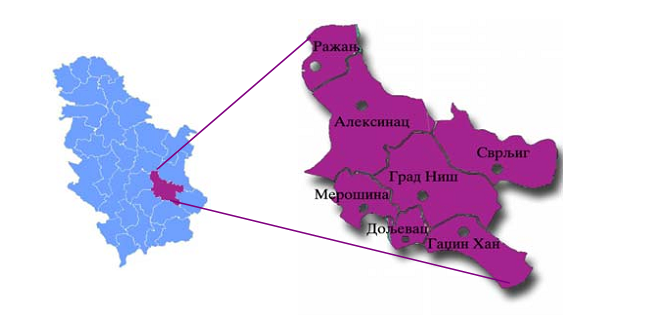 Основни подациБрој становникаГодинаПовршина (км2)1193(2019)Број насеља227(2019)Становништво ─ процена средином године312836(2019)Густина насељености (број становника/км2)367(2019)Стопа живорођених38(2019)Стопа умрлих317(2019)Стопа природног прираштаја3-8(2019)Очекивано трајање живота живорођених (просек година)377(2019)Просечна старост (у годинама)346(2019)Индекс старења (60+ год. / 0─19 год.)3177(2019)Просечан број чланова домаћинства43,45(2011)Пројектован број становника (средња варијанта - нулти миграциони салдо)310494(2041)Пројектован број становника (средња варијанта са миграцијама)311972(2041)Општину чини 27 насељених места:  Азбресница, Александрово, Арбанасце, Балајнац, Баличевац, Батушинац, Биљег, Брест, Бучић, Горња Расовача, Градиште, Девча, Дешилово, Доња Расовача, Дудулајце, Јовановац, Југ Богдановац, Кованлук, Костадиновац, Крајковац, Лепаја, Мерошина, Мраморско Брдо, Облачина, Падина, Рожина и Чубура. Структура одборникаБрој одборникаУдео у укупном броју одборникаАЛЕКСАНДАР ВУЧИЋ – ЗА НАШУ ДЕЦУ1961 %ИВИЦА ДАЧИЋ-''Социјалистичка партија Србије (СПС), Јединствена Србија (ЈС)-Драган Марковић Палма''619 %Група грађана ''СРПСКА ДЕСНИЦА ЗА ДОМАЋИНСКУ МЕРОШИНУ''-Горан Микић31%МЕРОШИНА И СЕЛО, дипл.економиста Дамјан Тонић20,6%Укупно31100%Историја, традиција и културно наслеђеДобрич на раскршћу, шибан путевима разних епоha, култура и традиција, опстаје и данас да сведочи новим покољењима о жиговима прошлости. Положај Мерошине, на изузетно погодном заравњеном платоу, у непосредној близини места укрштања историјских културолошких и путних праваца, утицао је да подручје буде настањено од најранијих дана. Према историјским записима, на овој територији су била насеља из скоро свих периода људске цивилизације, почев од праисторије, преко античког доба, средњег века, па све до данас. Реч "меропс" долази од грчке речи "меропах", што значи кмет. Дужност "меропса“ била је да поред земљорадње, зидају куће, чувају градове, дају стоку и кола за превоз и друго. По Душановом законику, они су били везани за владареву и властелинску земљу. Владаочева земља звала се "меропшина", па се због тога претпоставља да је отуда и потекао назив Мерошине. У римском периоду овде пролази раскрсница путних праваца који су повезивали значајне римске градове Наиссус (Ниш), Сцупул (Скопље), Јустиниана Прима (Царичин град) и низ мањих утврђења са посадама за замену коња и обезбеђење. На југу Србије рођен је римски цар Јустинијан I. Владао је суверено 38 година, а остао је упамћен по својим напорима да ојача Источно хришћанско царство, по укидању нехришћанске философске школе, по сазивању V васељенског сабора у намери да помири православље и монофизите, по законодавној делатности, али и по неизмерној љубави према супрузи, лепој и амбициозној Теодори.Најближи археолошки локалитет повезан са Царичиним Градом налази се на древном путу Naissus-Scupi, на недоступном брду у близини села Градиште и захвата површину од 4 ha. Назив локалитета је КУЛИНА, а с обзиром да пружа могућност посматрања већег дела нишке котлине археолози су претпостављали да је реч о важном заштитном утврђењу и да је Кулина настала у VI веку, у доба цара Јустинијана I. Реконструисано је постојање утврђења са бедемом, кулама, базиликом и цистерном-базеном за воду, уклесаној у камену, која је по прорачунима запремине око 1100 метара кубних воде. Могуће је да је ова цистерна коришћена и за наводњавање. Претпоставља се да је у утврђењу Кулина могло боравити 1000 људи и могли би преживети једногодишњу опсаду. Мештанин села Градиште је  1958. пронашао у својој њиви бронзану главу византијске царице Теодоре, жене Јустинијана I, што представља један од најзначајнијих налаза из периода касне антике. 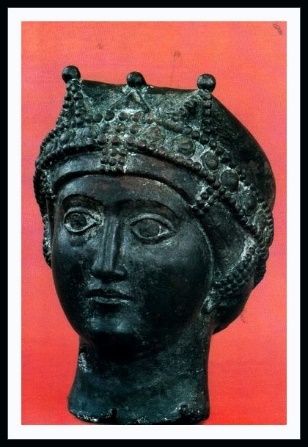 Због изузетног значаја, локалитет Кулина је решењем Завода за заштиту споменика културе у Нишу проглашен спомеником културе 1969. године.Од августа 2020. године у просторијама Народне библиотеке у Мерошини, може да се види 3Д реконструкција локалитета Кулина. Путем виртуелне стварности посетиоци могу да се упознају са изгледом и размерама овог локалитета и свим његовим знаменитостима.Ова глава се данас налази у Народном музеју у Нишу, а својевремено је била и на великој изложби у Америци.Налази из средњовековног периода откривени су код Дудулајца (темељи постојеће цркве Св. Петра), Азбреснице (локалитет Димине Баре), Крајковца и Биљега (темељи старих цркава над којима су изграђене нове). Манастир Св. Јована на Малом Јастрепцу,  1,5 км. северно од Сибовца, засеока села Крајковац, једини сачуван манастир из Средњег века, на чијим је ископинама у ХИХ веку подигнута нова црквица. Он је био духовни центар и средњовековно жариште просвете и културе за читав горњи Добрич.У време владавине турака планским подручјем пролази пут кириџија и развија се више насеља у којима и данас постоји неколико старих кула, црквишта и остатака гробаља. Из овог периода, постоји анегдота како је настало име Добрич. У немогућности да исплати све дажбине које су Турци тражили, један сељак је завапио узми све до брич. Овим је хтео да каже Турчину да му узме све, да га обрије.Административно, укупно подручје у том периоду припада Прокупачком кадилуку када насељавањем Черкеза и Арбанаса многа до тада чисто српска села мењају етнички састав. По ослобођењу од Турака (1877.) ово подручје у првој административној подели припада Прокупачком срезу, а од 1879. Добричком срезу.Крајем ХΙХ века, у време Александра Обреновића у селу Александрову су колонизовани становници из Баната који су са собом донели савремени начин обраде земље (метални плуг и коњску вучу) и савремена плански ушорено село са зиданим кућама и уређеним окућницама.Развој планског подручја се наставља и између Ι и ΙΙ светског рата, свако село је подигло школу,  али је пољопривреда и даље претежна делатност становништва. Осим земљорадње и сточартства, експлоатишу се шуме на Малом Јастрепцу а развија се и виноградарство. Од старих заната још је по неким селима остао ковачки занат, поткивачки, казанџијски, коларски, зидарски, клонферски- обућарски, фризерски, кројачки, штрикерски и пекарски.После ΙΙ светског рата општина Мерошина наставља свој развој који се нагло убрзава проласком савременог пута Ниш – Прокупље. Граде се нови јавни објекти, отварају индустријски погони, јача задружна активност везана за пољопривреду (задруга Баначанин) и уређује Облачинско језеро. Осамдесетих година прошлог века, под утицајем развојних токова из Ниша на платоу уз Мораву се граде складишни и производни погони што такође утиче на развој планског подручја прижајући нов развојни подстицај.О овом периоду сведоче бројни културно историски споменици. Важно је поменути споменик партизанима погинулим на Малом Јастрепцу и локалитет „Таткова земуница“, обележје је од камених статуа већих размера које симболизују страдање бораца Топличког одреда на Малом Јастрепцу, пре свих Никодија Стојановића – Татка и његових сабораца, који су августа 1942. године извршили самоубиства у земуници, претходно уништивши поверљив материјал који би могао користити непријатељу, а себе самоубиством  спасили мучења које им је било намењено.О овом херојском чину испевана је народна песма „Коде Татко“.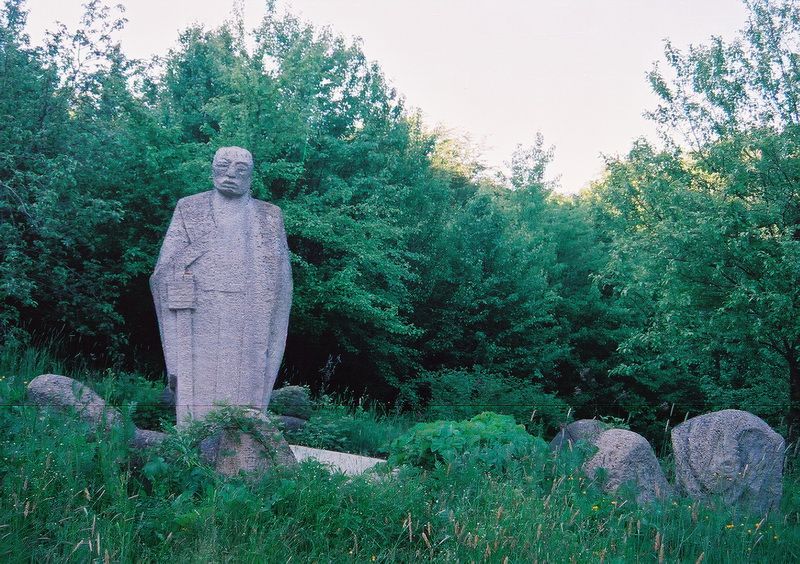 Слика 6. Споменик Никодија Стојановића „Татка“ на Малом ЈастрепцуСлично као и у свим другим општинама Републике Србије, у области заштите културних и историјских вредности, уочљиви су бројни проблеми настали због запуштености и недостатка средстава. Решење ових  проблема, неопходан је услов за било какав напредак у овој области, а огледа се у напору да се оптимализују постојећи капацитети, запуштени током прошлих година, и да се одговори на изазове садашњости и будућности већом ефективношћу и ефикасношћу у свим расположивим секторима пословања. Врста земљиштаУкупна површинаУкупна површина општине193.25 haГрађевинско подручје2.059 haПољопривредно земљиште13.841 haШума и шумско земљиште3.310 haВода и водно земљиште115 haНазив корисникаПовршина земљишта коју користи (ha)З.З. Облачина5,85Општина Мерошина168,11ЈП '' Србијашуме''192,66З.З. Доња Расовача4,63Месне заједнице2,77ДП '' Воћар ''26,43Ловно туристичко1,20Остали1.32Територије под шумом - укупно у ha (2017)3618у државној својини1964у приватној својини1654Пропорција територије под шумом 19%Територијална јединицаКретање укупног становништваКретање укупног становништваКретање укупног становништваКретање укупног становништваТериторијална јединица1991200220112019Република Србија7576837749800172587536945235Нишавски округ389838381757371003360494Општина Мерошина16139148121396812836Кретање по годинама19612019Број становника1889912836Живорођени, број345105Умрли, број143213Природни прираштај, број202-108Умрла одојчад, број251Живорођени, на 1 000 становника188Умрли, на 1 000 становника817Природни прираштај, на 1 000 становника11-8Умрла одојчад, на 1 000 живорођених7310Назив насељаУкупан број становника МЖOпштина Мерошина1396871746794Азбресница726378348Александрово409211 198Арбанасце513263 250Балајнац1254645609Баличевац1141587554Батушинац792410382Биљег498260238Брест547288259Бучић489240249Горња Расовача218117101Градиште559280279Девча385201184Дешилово366194172Доња Ресовача536286250Дудулајце309152157Јовановац492273219Југбогдановац493258235Кованлук226115111Костадиновац254123131Крајковац509267242Лепаја600303297Мерошина905451454Мраморско Брдо1899693Облачина447210237Падина335171164Рожина692353339Чубура844242Структура становништваМЖУкупно61835806Неожењени/ неудате1755955Ожењени/удате37403708Разведени/разведене5221016Удовци/удовице149114Непознато (м/ж)1713Старосне групе0-1420-64 65+ Србија14.27%62.74% 17.40% Мерошина14.17% 56.61% 23.15% Структура према старости и полуСтруктура према старости и полуОпштина МерошинаУдео у укупном броју становника (%)Укупно становникаукупно13968100,00Укупно становникамушко717451,36Укупно становникаженско679448,640-4укупно5614,020-4мушко2751,970-4женско2862,055-9укупно6995,005-9мушко3502,515-9женско3492,5010-14укупно7195,1510-14мушко3662,6210-14женско3532,5315-19укупно8486,0715-19мушко4513,2315-19женско3972,8420-24укупно8285,9320-24мушко4393,1420-24женско3892,7825-29укупно7125,1025-29мушко3802,7225-29женско3322,3830-34укупно8055,7630-34мушко4233,0330-34женско3822,7335-39укупно8406,0135-39мушко4493,2135-39женско3912,8040-44укупно8796,3040-44мушко4673,3440-44женско4122,9545-49укупно9166,5645-49мушко5103,6545-49женско4062,9150-54укупно8315,9550-54мушко4563,2650-54женско3752,6855-59укупно10027,1755-59мушко5523,9555-59женско4503,2260-64укупно10947,8360-64мушко5513,9460-64женско5433,8965-69укупно8125,8165-69мушко4172,9965-69женско3952,8370-74укупно95870-74мушко4753,4070-74женско4833,4675-79укупно7995,7275-79мушко3432,4675-79женско4563,2680-84укупно4783,4280-84мушко2071,4880-84женско2711,9485 и вишеукупно1871,3485 и вишемушко630,4585 и вишеженско1240,89СТАНОВНИШТВОУКУПАН БРОЈ СТАНОВНИКА13.968Мушкарци7.17451,36%СТАНОВНИШТВОУКУПАН БРОЈ СТАНОВНИКА13.968Жене6.79448,64%СТАНОВНИШТВОСтаросна структураСтаросна структураСтаросна структураСтаросна структураСтаросна структураСТАНОВНИШТВОМлађа деца (0-4 год.)Млађа деца (0-4 год.)Млађа деца (0-4 год.)5614,02%СТАНОВНИШТВОДеца (5-14 год.)Деца (5-14 год.)Деца (5-14 год.)1.41810,15%СТАНОВНИШТВОАдолесценти (15-19 год.)Адолесценти (15-19 год.)Адолесценти (15-19 год.)8486,07%СТАНОВНИШТВОРадно способни (20-65 год.)Радно способни (20-65 год.)Радно способни (20-65 год.)7.90756,61%СТАНОВНИШТВОСтарије особе (преко 65 год.)Старије особе (преко 65 год.)Старије особе (преко 65 год.)3.23423,15%Становништво према старосним групама и полу, 2018─2019.Становништво према старосним групама и полу, 2018─2019.Становништво према старосним групама и полу, 2018─2019.Становништво према старосним групама и полу, 2018─2019.Становништво према старосним групама и полу, 2018─2019.2018201820192019ЖМЖМДеца старости до 6 година (предшколски узраст)360339 363356Деца старости 7─14 година (узраст основне школе)506497483464Деца старости 15─18 година (узраст средње школе)282273290277Деца старости 0─17 година1083104210621028Број младих (15─29 година)1039117710291149Радни контингент становништва (15─64 година)36824253 36444192Укупан број становника6268669562096627Национална припадностНационална припадностОпштина МерошинаУдео у укупном становништву (%)СрбиСрби1309493,74ЦрногорциЦрногорци30,02ЈугословениЈугословени30,02АлбанциАлбанци10.01БошњациБошњаци/БугариБугари50.04БуњевциБуњевци/ВласиВласи20.02ГоранциГоранци/МађариМађари10.01МакедонциМакедонци100,07МуслиманиМуслимани30,02НемциНемци//РомиРоми7365.27РумуниРумуни20.02РусиРуси20.02РусиниРусини/СловациСловаци/СловенциСловенци60.04УкрајинциУкрајинци/ХрватиХрвати70,05ОсталиОстали30,02УкупноУкупно13968100,00Укупно становништвоОпштина МерошинаОпштина Мерошинаекономски активно становништво, свегаукупно4864економски активно становништво, запослениукупно3553незапослени, свегаукупно1311 незапослени, некада радилиукупно578незапослени, траже први посаоукупно733неактивно становништво, свегаукупно9104неактивно становништво, деца млађа од 15 годинаукупно1979неактивно становништво, пензионериукупно3622неактивно становништво, лица са приходима од имовинеукупно151неактивно становништво, ученици/студентиукупно811неактивно становништво, лица која обављају само кућне послове у свом домаћинству укупно1817неактивно становништво, осталоукупно724Структура становништва Структура становништва Општина МерошинаНишавски округРепублика СрбијаБез школске спремеукупно9368271164.884Без школске спремемушко1638271164.884Без школске спремеженско7738271164.884Непотпуно основно образовањеукупно237435615677.499Непотпуно основно образовањемушко99435615677.499Непотпуно основно образовањеженско138035615677.499Основно образовањеукупно3249609401.279.116Основно образовањемушко1665609401.279.116Основно образовањеженско1584609401.279.116Средње образовање-укупноукупно4837160599301.092Средње образовање-укупномушко3005160599301.092Средње образовање-укупноженско1832160599301.092Више образовањеукупно27520517348.335Више образовањемушко16320517348.335Више образовањеженско11220517348.335Високо образовањеукупно24437775652.234Високо образовањемушко15437775652.234Високо образовањеженско9037775652.234Непознатоукупно74151224.424Непознатомушко39151224.424Непознатоженско35151224.424Укупноукупно119893252296.161.584Укупномушко61833252296.161.584Укупноженско58063252296.161.584Структура породицаСтруктура породицаМерошинаУдео у укупном броју породица  (%)Број породица – укупноБрој породица4244100,00Број породица – укупноБрој чланова12338100,00Брачни пар без децеБрој породица164138,67Брачни пар без децеБрој чланова328238,67Ванбрачни пар без децеБрој породица431,01Ванбрачни пар без децеБрој чланова861,01Брачни пар са децомБрој породица200747,29Брачни пар са децомБрој чланова748747,29Ванбрачни пар са децомБрој породица1112,62Ванбрачни пар са децомБрој чланова4782,62Мајка са децомБрој породица2906,83Мајка са децомБрој чланова6576,83Отац са децомБрој породица1523,58Отац са децомБрој чланова3483,58Општина МерошинаУдео у укупном броју домаћинстава                        (%)Укупан број домаћинстава4046100Са 1 чланом71717,7% Са 2 члана95723,6% Са 3 члана57614,2%Са 4 члана58014,3% Са 5 чланова48111,8% Са 6 и више чланова73518,1%Просечан број чланова3,5-2011201120112011201120112012 2012 2012 2012 2012 2012 2013 2013 2013 2013 2013 2013 2014 2014 2014 2014 2014 2014 2015 2015 2015 2015 2015 2015 УК.УК.ММЖЖУК.УК.ММЖЖУК.УК.ММЖЖУК.УК.ММЖЖУК.УК.ММЖЖМерошинаМерошинаМерошинаМерошинаМерошинаМерошинаМерошинаМерошинаМерошинаМерошинаМерошинаМерошинаМерошинаМерошинаМерошинаМерошинаМерошинаМерошинаМерошинаМерошинаМерошинаМерошинаМерошинаМерошинаМерошинаМерошинаМерошинаМерошинаМерошинаМерошинаУкупно13954 13954 7164 7164 6790 6790 13848 13848 7113 7113 6735 6735 13721 13721 7059 7059 6662 6662 13594 13594 7011 7011 6583 6583 13449 13449 6953 6953 6496 Промена (100% претходна год.)Промена (100% претходна год.)Промена (100% претходна год.)Промена (100% претходна год.)Промена (100% претходна год.)Промена (100% претходна год.)-0.76 -0.76 -0.76 -0.76 -0.76 -0.76 -0.92 -0.92 -0.92 -0.92 -0.92 -0.92 -0.93 -0.93 -0.93 -0.93 -0.93 -0.93 -1.07 -1.07 -1.07 -1.07 -1.07 -1.07 0-14 1975 1975 996 996 979 979 1922 1922 952 952 970 970 1890 1890 942 942 948 948 1872 1872 925 925 947 947 1845 1845 910 910 935 Промена (100% претходна год.)Промена (100% претходна год.)Промена (100% претходна год.)Промена (100% претходна год.)Промена (100% претходна год.)Промена (100% претходна год.)-2.68 -2.68 -2.68 -2.68 -2.68 -2.68 -1.66 -1.66 -1.66 -1.66 -1.66 -1.66 -0.95 -0.95 -0.95 -0.95 -0.95 -0.95 -1.44 -1.44 -1.44 -1.44 -1.44 -1.44  35-69 6381 6381 3398 3398 2983 2983 6339 6339 3399 3399 2940 2940 6293 6293 3370 3370 2923 2923 6256 6256 3341 3341 2915 2915 6231 6231 3326 3326 2905 Промена (100% претходна год.)Промена (100% претходна год.)Промена (100% претходна год.)Промена (100% претходна год.)Промена (100% претходна год.)Промена (100% претходна год.)-0.66 -0.66 -0.66 -0.66 -0.66 -0.66 -0.73 -0.73 -0.73 -0.73 -0.73 -0.73 -0.59 -0.59 -0.59 -0.59 -0.59 -0.59 -0.40 -0.40 -0.40 -0.40 -0.40 -0.40 70+ 2395 2395 1068 1068 1327 1327 2414 2414 1091 1091 1323 1323 2401 2401 1082 1082 1319 1319 2385 2385 1085 1085 1300 1300 2349 2349 1087 1087 1262 Промена (100% претходна год.)Промена (100% претходна год.)Промена (100% претходна год.)Промена (100% претходна год.)Промена (100% претходна год.)Промена (100% претходна год.)0.79 0.79 0.79 0.79 0.79 0.79 -0.54 -0.54 -0.54 -0.54 -0.54 -0.54 -0.67 -0.67 -0.67 -0.67 -0.67 -0.67 -1.51 -1.51 -1.51 -1.51 -1.51 -1.51 Број становникаБрој становникаУкупно сви имигранти (укључујући Косово)Укупно сви имигранти (укључујући Косово)Укупно - Имигранти из иностранстваУкупно - Имигранти из иностранстваИмигранти из бивших југослевенских државаИмигранти из бивших југослевенских државаИмигранти из других земаљаИмигранти из других земаљаМерошинаМерошинаукупно% од укупноукупно% од укупноукупно% од укупноукупно% од укупноУкупно13968526837.71%2942.10%2031.45%910.65%Мушко 7174118116.46%1622.26%1081.51%540.75%Женско 6794408760.16%1321.94%951.40%370.54%ЕмигриралоЕмигриралоЕмигриралоЕмигриралоЕмигриралоЕмигриралоЕмигриралоЕмигриралоЕмигриралоЕмигриралоЕмигриралоЕмигриралоЕмигриралоЕмигриралоЕмигриралоЕмигриралоЕмигриралоЕмигриралоЕмигриралоЕмигриралоЕмигриралоЕмигриралоЕмигриралоЕмигриралоУкупно Укупно ММЖ Ж УкупноУкупноМ М Ж Ж Укупно Укупно М М ЖЖУкупно Укупно М М Ж Ж 2011 2011 2011 2011 2011 2011 2012 2012 2012 2012 2012 2012 2013 2013 2013 2013 2013 2013 2014 2014 2014 2014 2014 2014 МерошинаМерошинаМерошинаМерошинаМерошинаМерошинаМерошинаМерошинаМерошинаМерошинаМерошинаМерошинаМерошинаМерошинаМерошинаМерошинаМерошинаМерошинаМерошинаМерошинаМерошинаМерошинаМерошинаМерошинаУкупна популација Укупна популација Укупна популација Укупна популација Укупна популација Укупна популација 13968 13968 13968 13968 13968 13968 7174 7174 7174 7174 7174 7174 6794 6794 6794 6794 6794 6794 Укупно165 165 58 58 107 Укупно191 191 73 73 118 Укупно154 154 56 56 98 Укупно199 199 72 72 127 Год. 15-44 73.33% 73.33% 62.07% 62.07% 79.44% Год.15 -44 65.97% 65.97% 52.05% 52.05% 74.58% Год.15-44 66.88% 66.88% 51.79% 51.79% 75.51% Год.15-44 65.83% 65.83% 52.78% 52.78% 73.23% Укупне дневне миграцијеУкупне дневне миграцијеУкупне дневне миграцијеУкупне дневне миграцијеУкупне дневне миграцијеУкупне дневне миграцијеУкупне дневне миграцијеУкупне дневне миграцијеУкупне дневне миграцијеУкупне дневне миграцијеЕкономски активно становништво/ученици основних, средњих, виших школа и факултетаУкупан број дневних миграцијаУкупан број дневних миграцијаУкупан број дневних миграцијаПроценат дневних миграцијаУ оквиру исте општинеУ оквиру исте општинеДруга општина у истом регионуДруга општина у истом регионуУ општине из других регионаДневне миграције економски активног становништваДневне миграције економски активног становништваДневне миграције економски активног становништваДневне миграције економски активног становништваДневне миграције економски активног становништваДневне миграције економски активног становништваДневне миграције економски активног становништваДневне миграције економски активног становништваДневне миграције економски активног становништваДневне миграције економски активног становништваМерошинаМерошинаМерошинаМерошинаМерошинаМерошинаМерошинаМерошинаМерошинаМерошина4727 4727 2002 42.35% 42.35% 42.35% 624 624 1165 211 Табела 22 садржи више значајних информација: Велики проценат радно активне популације (42.35%) из општине Мерошина дневно мигрира због запослења. Ово укључује становништво које током дана мигрира у друга насеља у оквиру исте општине, али највећи број становника (преко 50% свих дневних миграција, односно 24,6% од миграција економски активног становништва) мигрира током дана у другу општину истог округа, углавном у град Ниш. Миграције радно активног становништва из општине Мерошина у друге општине ван Нишавског округа (њих 10.5%) односи се пре свега на запослене у општини Прокупље, али и општинама Житорађа, Блаце и Куршумлија. У општини Мерошина нема средње и виших школа, па су дневне миграције средњошколаца и студената неопходне, превасходно у град Ниш (44% од свих дневних миграција) и део у општину Прокупље (мало мање од 20%). Битан фактор који ће у наредном периоду утицати на дневне миграције становништва општине Мерошина јесте изградња аутопута Е-80 од Ниша до Косова* (административног прелаза Мердаре) преко Обилазнице око Прокупља.Представници локалне заједнице Мерошине очекују брже путовање до Ниша и Прокупља као директну предност од изградње. Ипак, већина грађана изразила је забринутост због потенцијално виших трошкова путовања новим аутопутем са наплатом путарине. Због тога, грађани очекују пораст саобраћаја на алтернативном путу за Ниш који се налази у изузетно лошем стању.Предложене су две мере ублажавања наведених последица, а које зависе од финансијских могућности: Значајна реконструкција постојећег алтернативног пута за Ниш; Споразум између општине Мерошина и Промотера (ЈП Путеви Србије) који би омогућио да се путарина до Ниша и Прокупља не наплаћује становницима из Мерошине, или да деоница аутопута од Мерошине до Ниша буде без наплате путарине. ОбластУкупноПриватна својина 1 лицеПриватна својина 2 и више лицаЈавна(државна) својинаОсталиоблицисвојинеМерошина59555292841219Нишавски округ176335153404570410221075Србија3.231.9312.690.028231.83325.14226.522ОбластукупновласништвозакупподстанарствосродствоосталоМерошина398438991614541Нишавски округ125460107116182149201156241Србија2.423.2082.121.48440.900122.530136.9491.345Станови укупноНастањени становиПривремено ненастањени становиНапуштени становиБрој станова у површини (m²)Број станова у површини (m²)Број станова у површини (m²)Број станова у површини (m²)Број станова у површини (m²)Општина МерошинаОпштина МерошинаОпштина МерошинаОпштина МерошинаОпштина МерошинаУкупноУкупноУкупноУкупноУкупноБрој59553984845319Број домаћинстава у становимаМерошинаБрој станова са једним домаћинством3957Број станова са два домаћинства26Број станова са три и више домаћинства1Укупан број настањених станова3984Група непокретностиПрва зонаДруга зона1. грађевинско земљиште478,19478,192. пољопривредно земљиште164,8623,453. шумско земљиште237,52237,524. друго замљиште98,9214,075. станови34317,2934317,296. куће за становање34317,2934317,297. пословне зграде и други (надземни и подземни) грађевински објекти који служе за обављање делатности34317,2934317,298. гараже и гаражна места12194,0012194,00Правна формаБр.субјеката%Предузетник15974,65%Друштво са ограниченом одговорношћу5425,35%УКУПНО:213100,00%Врста делатностиБрој субјеката%Производна делатност6530,52%Трговинска делатност10750,23%Услужна делатност4119,25%УКУПНО:213100,00%Запосленост и зарадеРегистровани запослени* 1према општини рада1685(2019)према општини пребивалишта3041(2019)Регистровани запослени* према општини пребивалишта у односу на број становника (%)124(2019)Просечне зараде без пореза и доприноса
(РСД)144604(2020)Регистровани незапослени** 21581(2020)Регистровани незапослени на 1 000 становника2126(2019)Коришћено пољопривредно земљиште, 2012.Површина (ha)Окућница68,61Оранице и баште6108,65Воћњаци2106,02Виногради217,40Остали стални засади2,20Ливаде и пашњаци446,81Укупно8949,69Број грла стоке, 2012.Број грла стоке, 2012.Говеда1756Свиње9382Овце1701Живина45511Укупно58350БројОписСрбијаНишавскиОпштинаСтруктура у  %Структура у  %Структура у  %БројОписСрбијаОкругМерошинаОпштинаОпшт/ОкрОпшт/Реп1Укупно  7.120.666      442.543      13,4982Укупно пољопривредно становнишво     817.052          30.321         3.141      21,2%10,4%0,4%3Активно пољопривредно становништво     529.236          21.745         2.144      68,3%9,9%0,4%4Укупно подржавано пољопривредно становништво     287.816            8.576            997      31,7%11,6%0,3%Ангажована радна снага, 2012.Ангажована радна снага, 2012.Ангажована радна снага, 2012.Ангажована радна снага, 2012.УкупноЖенеМушкарциНосиоци породичног газдинства33784302948Чланови породице и рођаци који су обављали пољопривредне активности на породичном газдинству542232422180Стално запослени на породичном газдинству404Стално запослени на газдинству правног лица/предузетника817Управници (менаџери) на газдинствима34583883070Република Србија2017.2018.2019.Пољопривреда,  шумарство и рибарство286.244,6321.481,2322.559,9Рударство101.197,1100.775,8104.337,4Прерађивачка индустрија717.434,7735.433,1740.321,2Снабдевање електричном енергијом, гасом и паром171.370,7173.171,6171.796,5Снабдевање водом и управљање отпадним водама54.703,856.074,559.874,2Грађевинарство195.677,8225.802,4309.202,7Трговина на велико и мало и поправка моторних возила542.905,4581.006,1616.321,8Саобраћај и складиштење186.060,3197.632,5203.035,9Услуге смештаја и исхране65.026,570.866,275.669,7Информисање и комуникације235.404,5243.263,1263.899,0Финансијске делатности и делатност осигурања134.787,3152.075,8170.570,2Пoсловање некретнинама348.607,6356.707,4373.775,7Стручне, научне, иновационе и техничке делатности190.962,1197.828,0210.636,2Административне и помоћне услужне делатности103.836,4115.375,0121.393,1Државна управа и обавезно социјално осигурање150.611,8172.061,5199.214,0Образовање160.506,3174.036,0188.120,7Здравствена и социјална заштита176.073,1196.065,7216.533,1Уметност, забава и рекреација56.097,159.768,361.737,9Остале услужне делатности59.599,860.573,763.079,9Дeлатност домаћинства као послодавца9.244,98.730,98.820,8Делатност екстериторијалних организација и тела.........Бруто домаћи производ (БДП)4.760.686.35.072.932,25.417.724,9Република Србија2017.2018.2019.Бруто домаћи производ – укупно, мил. РСД4.760.6865.072.9325.417.725Бруто домаћи производ – по становнику, РСД678.078726.510780.064Укупно за сва привредна друштва у Мерошини(у хиљ. РСД)Број привредних друштава79Број предузетника26831. Укупна средства привредних друштава994269632. Укупна средства предузетника79875333. Капитал привредних друштава164619734. Капитал предузетника28140819. Укупни пословни приходи привредних друштава347839120. Укупни пословни приходи предузетника156623223. Нето добитак привредних друштава25880524. Нето добитак предузетника6473225. Број привредних друштава са нето добитком5226. Број предузетника са нето добитком9729. Број привредних друштава са нето губитком1530. Број предузетника са нето губитком1617. Број запослених код привредних друштава који су предали финансијске извештаје АПР49018. Број запослених код предузетника који су предали финансијске извештаје АПР18639. Укупан број извозника142019.*2020.**2021.***Укупни приходи и примања479.702.000,00418619200431.858.905,00Порески приходи171.970,00Непорески приходи25.088.905,00Меморандумске ставке2.300.000,00Донације1.500.000,00Трансфери231.000.000,00Примања од продаје нефинансијске имовине0,002019.*2020.**2021.***Укупни расходи и издаци502.202.000,00422619200431.858.905,00Текући расходи371.158.905,00Примања од продаје финансијске имовине и задуживања10.000.000,0010.000.000,00Издаци за набавку нефинансијске имовине64.700.000,00Издаци за набавку финансијске имовине 0,00Отплата дуга17.500,006.000.000,006.000.000,00Остварени суфицит/дефицит-4.000.000,00-4.000.000,00Назив програмаИзносСтановање, урбанизам и просторно планирање8.000.000,00Комуналне делатности37.500.000,00Локални економски развој10.000.000,00Развој туризма0,00Пољопривреда и рурални развој5.000.000,00Заштита животне средине1.000.000,00Организација саобраћаја и саобраћајна инфраструктура84.900.000,00Предшколско образовање и васпитање42.730.000,00Основно образовање и васпитање36.000.000,00Средње образовање и васпитање0,00Социјална и дечја заштита27.200.000,00Здравствена заштита9.606.000,00Развој културе и информисања19.793.915,00Развој спорта и омладине6.695.000,00Опште услуге локалне самоуправе126.886.550,00Политички систем локалне самоуправе26.547.340,00Енергетска ефикасност и обновљиви извори енергије0,00Укупно за БК441.858.905,00Назив предузећаЈавно комунално предузеће "Мерошина"СедиштеМерошинаАдресаЦара Лазара 21ОснивачСкупштина општине МерошинаПИБ100874538МБ17040685Шифра делатности3811 - скупљање отпада који није опасанТелефон018/4892134, 018/4891400e-mailmerosina.direkcija@gmail.comФизичка лицаПравна лицаБрој корисника услуга одвоза смећа1984120Број корисника услуга водовода30070Број корисника услуга канализације13060Назив урбанистичке целинеПовршинаПовршинаПовршинаНазив урбанистичке целине(бруто)саобраћајница(нето)m2m2m2„А“Језеро са приобалним појасом246.6126.237240.375„Б“Комплекс отворених базена35.6453.91431.731„В“Туристичко-рекреативни комплекс138.57016.562122.008„Г“Туристичко-викенд насеље78.95510.49568.460Целокупно планско подручје523.22660.652*462.574РАДНА СНАГА7.1. Број и структура запосленихСтопа запослености у општини Мерошина износи _____%, и испод је просечне стопе запослености у Србији која износи 48%, али ипак значајно испод циљане вредности у Стратегији Европа 2020 која износи мин 75%.Укупан број запослених у општини Мерошина, према подацима из 2020. године износи 1765 лица. ТАБЕЛА 44. Број запослених, годишњи просек у 2020. годиниИзвор: РЗС; Запослени у Републици Србији, 2020. СаопштењеПрема подацима Републичког завода за статистику, у периоду 2017-2019. приметан је веома благи пад броја запослених.ТАБЕЛА 45. Упоредни преглед регистроване запослености по годинамаИзвор: Републички завод за статистику, Регистрована запосленост по општинама и градовима, 2017.,2018., 2019.Графикон 12. Регистровани запослени, 2017─2019.** Од 2015. укључени су и регистровани индивидуални пољопривреднициИзвор: Статистика запослености и зарада, РЗСУ структури запослености доминирају запослени у привредним друштвима и предузетничким радњама, затим у државним органима, установама, јавним предузећима, школама и институцијама.ТАБЕЛА 46: Структура запослених Извор: Аналитички сервис РСЈПУ укупном броју запослених у Мерошини, 58 % су мушкарци, а 42% су жене.Графикон 13. Структура запослених према полуИзвор: Републички завод за статистику, Регистрована запосленост према општини радаЗапосленост по делатностимаНајвећи број запослених у Мерошини ради у сектору прерађивачке индустрије (644), а најмање у сектору пословање некретнинама, као и административним и помоћним делатностима. ТАБЕЛА 47. Бр. запослених у предузећима, установама и организацијама, по секторима, 2020. Извор: РЗС, Запослени у Републици Србији, 2020. Саопштење7.3. Просечне зарадеПросечна остварена зарада без пореза и доприноса на територији општине Мерошина бележи стални раст последњих година, од 36776 РСД у 2018.години до 44604 РСД на крају 2020., односно 17,5 % у последње три године. Просечна зарада на нивоу општине, као и у окружењу значајно је нижа од просека Републике:ТАБЕЛА 48. Просечна зарада по запосленом, јун 2021.Извор: РЗС, Просечне зараде по запосленом, по општинама и градовима, јун 2021. годинеГрафикон 14. Просечне зараде без пореза и доприноса*, 2018─2020. * Од 2018. просечне зараде не односе се на општину рада, него на општину пребивалишта запосленихИзвор: Статистика запослености и зарада, РЗС7.4. Запошљавање На евиденцији НСЗ у испостави Мерошина, закључно са мајем 2021.године је 1.760 лица, од тога 813 жена. Број незапослених лица у новембру месецу 2019.године, према евиденцији НСЗ било је укупно 1645 лица, од тога 794 жене, па се може закључити да је запошљавање на приближно истом нивоу.Опште карактеристике тржишта рада у претходном периоду су неусаглашеност понуде и потражње радне снаге, велико учешће дугорочно незапослених, неповољна стросна и квалификациона структура незапослених, висока стопа незапослености младих, велике разлике између тржишта рада и ниска мибилност радне снаге, велики број незапослених који припадају теже запошљивим категорија,а као и велики број ангажованих у сивој економији.Светска економска криза у последњим  годинама само је наставила да продубљује проблеме који негативно утичу на финансијски сектор, привреду и тржиште рада Општине Мерошина.ТАБЕЛА 49. Незапослена лица Извор: Национална служба за запошљавање, Месечни статистички билтен – мај 2021. годинеТАБЕЛА 50. Структура незапослених лица по старости и полу, мај 2021. годинеИзвор: Национална служба за запошљавање, Месечни статистички билтен – мај 2021. годинеГрафикон 15. Регистровани незапослени према полу, 2018─2020.** стање на дан 31.12.Извор: Национална служба за запошљавањеБрој незапослених лица по степену стручне спреме и полу приказан је у табели која следи.ТАБЕЛА 51. Незапослена лица у општини Мерошина по степену стручне спреме и полу, мај 2021.Извор: Национална служба за запошљавање-Месечни статистички билтенНационална служба за запошљавање – Служба у Мерошини (у даљем тексту: НСЗ) реализује програме и мере активне политике запошљавања финансиране из буџета Републике Србије, али и у сарадњи са локалном самоуправом кроз техничку подршку и суфинансирање, на основу потписаних споразума о сарадњи и усвојеног Локалног акционог плана запошљавања за 2021. годину.Општина МерошинаЕвиденција НСЗНезапослена лица 1760Незапослена лица 813Новопријављени на евиденцију 74Новопријављени на евиденцију 29Пријављене потребе за запошљавањем 0Пријављене потребе за запошљавањем 0Запошљавање 0Запошљавање 0Категорије лица Општина МерошинаУкупан број корисника3898Малолетни корисници782Угрожени млади643Деца без родитељског старања14Деца са посебним потребама14Жртве насиљаНасељаАмбулантаНасељаАмбулантаНасељаАмбулантаАзбресницаДАДевчаДАМерошина-Брест- Александрово- ДешиловоДАМраморско Брдо- Арбанасце- Доња РасовачаДАОблачинаДАБалајнацДАДудулајце- Падина- Баличевац- Јовановац- Рожина- БатушинацДАЈугбогдановацДАЧубура- БиљегБиљегКованлук- - БучићБучићКостадиновац- - Горња РасовачаГорња РасовачаКрајковацДАГрадиштеГрадиштеЛепајаЛепајаЛекари Лекари Лекари Лекари СтоматолозиФармацеутиБрој станов-ника на једног лекара укупноопште медицинена специјали-зацијиспецијалистиСтоматолозиФармацеутиБрој станов-ника на једног лекара14НасељаПредшколскоЧетири разреда основне школеОсам разреда основне школеАзбресницаДА- ДААлександрово- - - Арбанасце- - - БалајнацДА- ДАБаличевацДАДА- БатушинацДАДА- Биљег- ДА- Бучић- - - Горња Расовача- - - Градиште- - - ДевчаДАДА- Дешилово- ДА- Доња РасовачаДАДА- Дудулајце- ДА- Јовановац- - - ЈугбогдановацДА- ДАКованлукДАДА- Костадиновац- - -- КрајковацДАДА- ЛепајаДА- - Мерошина-БрестДА- ДАМраморско Брдо- - - ОблачинаДА- ДАПадина- ДА- Рожина- ДА- Чубура- - - СНАГЕСЛАБОСТИОпштинска управа користи софтвер М.Пупин за ЛПА и остале софтвере које су донирала надлежна миистарстваОпштина Мерошина има активних 29 месних заједница и 5 Месних канцеларијаОпштина Мерошина је оснивач ЈКП Мерошина, Центра за социјални рад, Библиотеке, ПУ Полетарац и Установе за спорт и туризам Облачинско језеро Општинска управа је опремљена рачунарском и осталом ИТ опремом (штампачи, скенери)ИТ мрежа постоји у целој згради општинске управеУ општини Мерошина ради једна основна школа – Јастребачки партизани која има 17 истурених одељења у селима, од којих у 5 села функционише осмо-разредна наставаЗграде основних школа у Азбресници, Балајнцу, Југбогдановцу  и Облачини су реконструисане Задовољавајући квалитет наставе у основној школи – 782 ђака на целој територији општинеСале за физичко васпитање постоје у основним школама у Мерошини, Југбогдановцу и БалајнцуОпштина је успоставила ГИС који функционише и користи се од стране запослених у општинској управиПокривеност читаве територије општине здравственом заштитом (Дом здравља и амбуланте)Постојање библиотеке у Мерошини и у још 3 истурена одељења у школама на селуПостоји пројектно-техничка документација за реконструкцију зграде библиотеке у Мерошини Црвени крст има народну кухињу са 320 корисника дневно са евиденције Центра за социјални радЦрвени крст дистибуира породичне пакете хранитељским породицамаЦрвени крст сарађује са Центром за социјални рад, УНХЦР, СДЦ, итд.Црвени крст има развијене програме и пројекте за социјално угрожене категорије становништваПостоји пројектно-техничка документација  за реконструкцију објекта Центра за социјални радПУ Полетарац има 160 деце која су смештена у Мерошини и у још 10 истурених одељења у селима Постоји локација у власништву општине за изградњу новог објекта за вртић, које ће финансирати надлежно министарствоВелико искуство и стручност  запослених у области здравствене и социјалне заштите Задовољавајућа опремљеност Дома здравља у Мероошини потребном медицинском опремомАжурирана база корисника права и услуга социјалне заштитеЗначајно културно-историјско наслеђе и традицијаПостојање полицијске станице у МерошиниДобра сарадња полиције са општинском управом и образовним институцијама Поштовање радног времена рада угоститељских објеката у сарадњи са комуналном инспекцијомИнсталиране безбедосне камере у школама у Југ Богдановцу и БалајнцуОпштинска управа нема електронску писарницуУ општини Мерошина нема средње школеЗграда библиотеке  је у лошем стањуБиоскопска сала која се налази у згради библиотеке је у лошем стањуЗграда основне школе у Мерошини је у лошем стању и потребна је реконструкција истеНе постоји пројектно-техничка документација за реконструкцију зграде основне школе у МерошиниУ Мерошини нема геронтолошког центраЦрвени крст је смештен у монтажном објекту који је у лошем стањуЦентар за социјални рад је смештен у објекту који је у лошем стањуЦентар за социјални рад нема дневни боравак за децу, дневни боравак за старе, итд.Постоји листа чекања за ПУ ПолетарацУ ПУ Полетарац нема јаслене групеВелика миграција становништва, одлазак младих образованих кадроваНедовољна здравствена просвећеност становништваНедовољан број возила за санитетски транспорт Растући број старог становништва којима је потребно пружити  услугу помоћ у кући, пре свега у сеоском подручју Потребна је адаптација једног броја сеоских домова културе, као и рад на већој заинтересованости руралног становништва за програме културе Недовољна опремљеност школа научно-наставним средствима и спортском опремом (рачунари, паметне табле, кабинети за поједине предмете, спортске сале и терени, спортска опрема, итд.)Недовољна укљученост приватног сектора у финансирање рада спортских организацијаНепостојање удружења младих на локалном нивоуНедовољна опремљеност школа и полицијске станице едукативним средствима за предавања о безбеднсти саобраћајаСаобраћајна полиција нема довољно патролних возилаНепостојање добровољног ватрогасног друштва у МерошиниНепостојање камера на одређеним јавним објектима, улицамаи раскрсницама и просторима предвиђеним за играње децеНедовољно запослених  стручних лица у општинској управи – службеник за ИТ, инспектори, службеник за УЉР, инжењери,пројект менаџери, правници, итд.Локалнo ЈКП Mерошина нема ажурну базу корисника Општинска управа и ЈКП нису умрежени (оптика)Мали број пројеката и иницијатива за јавно приватна партнерстваЗапослени у општинској управи, ЈКП и установама не поседују довољно капацитета за припрему и спровођење пројеката из ЕУ ИПА фондоваМатеријал за седнице скупштине општине се припрема у штампаном облику, није извршена дигитализација рада Скупштине општине Не постојање програма развоја културе, образовања, спорта, итд.Застарела и недовољно изграђена спортска инфраструктураНедовољна промоција и популаризација спорта, а посебно рекреативног спортаНедовољно учешће грађана и привредника у процесу доношења општинских одлукаГрађани нису довољно информисани о превентивно – здравственим прегледимаНедостатак средстава за редовне едукације и семинаре којима се повећавају компетенције запослених у здравствуНедовољно превентивних прегледа за рано откривање малигних болести, хронична обољења, итд.Постојање архитектонских баријера које онемогућавају приступа особама са инвалидитетом установама и институцијама на територији општинеНепостојање пројектно-техничке документације за реконструкцију и доградњу школа и предшколске установе и уређење школских двориштаНепостојање пројектно-техничке документације за реконструкцију и изградњу спортских објеката и терена и дечијих игралиштаНедовољно изграђена хоринзонтална и вертикална саобраћајна сигнализација на локалним путевима  Не постоји заштитна ограда дуж локалних и државних путева у зонама основних школаВисок ризик штета од пожара - старе куће и инсталације, паљење њива, стрњишта, итд. Не постојји видео надзор у Александрову - искључење за Мраморски поток и Градиште као и видео надзор Југбогдановац на деоници државног пута који би требало да покрије искључења за Девчу и БучићНе спроводи се едукација ученика из области безбедности и безбедности саобраћајаДом здравља нема довољно лекара – логопед, ...У општини Мерошина нема музичке школеШкола у Облачини нема фискултурну салуОсновна школа нема аутобус за превоз ученика Не постојање секција (драмска, рецитаторска, ликовна, музичка...), а ни додатне наставе за надарене ученикеНедовољна заинтересованост наставног кадра за ваншколске активностиУ општини Мерошина не постоји огранизовано бављење спортом за децуНедовољан број стручних радника  у Центру за социјални рад због разуђености терена (сагласност за 4 а било би потребно 6)Не постоји стална услуга помоћ у кући намењена старијим и непокретним особама,  лични пратилац детета, асистенција за одрасла лица са инвалидитетомНе постоји Програм унапређења социјалне заштите на територији општине МерошинаНе постојање прихватилишта за одрасла лица на територији Нишавског округа због чега се плаћа приватан смештај за лица у потребиНе постојање дневног боравка , нити прихватилишта за децу на територији општине Мерошина Не постојање удружења на територији општине Мерошина са лиценцираним особама за пружање услуга у социјалној заштити (геронто домаћице, неговатељице...)Не постоји спољна монтажна бина која би се користила за манифестације на отвореномНема опреме за фолклорну секцију Креативна радионица нема столова и столицеНепостојање / застарела опрема за културне манифестације - озвучење, сценско осветљење, пројекториНема довољно средстава за законску обавезу обнављања књижног фонда (5% - 2.000 књига)Истурена одељења библиотеке у Азбресници, Балајинцу и Југбогдановцу раде само једанпут недељно нема довољно радника (2)Непостојање грејања у сали библиотекеБиблиотечка грађа није дигитализованаБиблиотека нема сајтНема музичке секцијеНе постоји подршка за локалне песнике и писце, недовољно подржана издавачка делатност библиотекеНедовољан број манифестација и уметничких колонијаНедовољна опремљеност амбуланти на терену потребном медицинском опремомНепостоје безбедосне камере школама у Мерошини, Облачини и Азбресници ШАНСЕПРЕТЊЕБлизина Ниша као клиничког и образовног центраДоступни републички фондови - Канцеларија за јавна улагањаДоступни ЕУ фондови и програми Развој регионалне и међународне сарадњеНаставак развоја Е управеВећа партиципација грађана и привреде у процес доношења општинских одлукаЈавно приватна партнерстваОријентисаност државе ка реформама и децентрализацији локалне самоуправе Измена постојеће законске регулативе у вези са расподелом прихода између републике и ЈЛСМогућност регионалне сарадње и повезивање са другим локалним самоуправамаСарадња са цивилним сектором у припреми и реализацији предлога пројекатаКоришћење доступних фондова за реформу администрације и унапређење информационе опреме као и едукацију кадроваНаставак процеса придруживања ЕУ и преговора са ЕУ о испуњењу поглављаЛош економски положај просветних, социјалних, културних, здравствених радника и радника у ОУ и ЈКП (утиче на рад и мотивисаност за рад)Велики број једночланих / двочланих старачких домаћинстава на селуЕкономска криза – рестриктиван буџет здравства и буџет за социјалну заштитуНедовољан број запослених у здравству и социјалној заштити због ограничења и забране запошљавањаВелики број пензионера са најнижим примањима, који су на ивици сиромаштва Системска и законска решења у просвети, здравству и социјалној заштити, на која општина не може да утичеМали финансијски, кадровски и материјални капацитети ОЦД-аОдлив образовног кадра у веће средине (Београд, Ниш) и у иностранствоДаља централизација и јачање положаја Републике у односу на ЈЛСЛоша социо-економска ситуација у Републици СрбијиНедовољна трансферна средства за пренете надлежности – здравство, образовање, социјална заштита, култура, итд.Приоритетни циљ 1.1. Ефикасна локална администрацијаДо краја 2028.године унапредити квалитет услуга општинске управе према грађанима и привреди кроз модернизацију услуга и увођење електронске управеИндикаториПочетна вредностЦиљана вредностПриоритетни циљ 1.1. Ефикасна локална администрацијаДо краја 2028.године унапредити квалитет услуга општинске управе према грађанима и привреди кроз модернизацију услуга и увођење електронске управе1.1.1 Електронске услуге које се пружају грађанима315Приоритетни циљ 1.1. Ефикасна локална администрацијаДо краја 2028.године унапредити квалитет услуга општинске управе према грађанима и привреди кроз модернизацију услуга и увођење електронске управе1.1.2 Електронске услуге које се пружају привреди27Пројекат 1.1.1.Модернизација рада oпштинске управе кроз набавку нових и унапређење постојећих  софтверских решењаПројекат 1.1.2.Набавка  потребне ИТ опреме (хардвер) за потребе рада општинске управеПројекат 1.1.3.Унапређење постојећих и увођење нових електронских услуга за грађане и привреду преко општинског WEB портала – јачање Е-управеПројекат 1.1.4.Даљи развој  ГИС-а -  дигитализација и снимања постојеће инфраструктуре (водовод, канализација, путеви, улице, итд.)Пројекат 1.1.5.Припрема и штампа брошура и водича о раду општинске управе, надлежностима и услугама за грађане и привредуПројекат 1.1.6.Унапређење и координација рада инспекцијских службиПројекат 1.1.7.Модернизација Месних канцеларија – опрема и намештајПројекат 1.1.8.Повезивање општинске управе са ЈП, ЈКП и установа оптичком мрежомПројекат 1.1.9.Успостављање ,,он лине,, услуга за грађане и привреду – издавање документације, прижање информације, праћење статуса предмета, итд.Пројекат 1.1.10.Увођење ИСО стандард Q 9001 у општинској управиПројекат 1.1.11.Припрема и спровођење обука за запослене у ОУ ЈП, ЈКП и установама за припрему и спровођење пројеката из ЕУ ИПА фондоваПројекат 1.1.12.Успостављање Јединственог управног места - ЈУМПриоритетни циљ 1.2. Стабилност јавних финансија До краја 2028.године повећана наплата изворних прихода, смањени текући расходи и повећане капиталне инвестицијеИндикаториПочетна вредностЦиљана вредностПриоритетни циљ 1.2. Стабилност јавних финансија До краја 2028.године повећана наплата изворних прихода, смањени текући расходи и повећане капиталне инвестиције1.2.1 Проценат наплате изворних прихода у општинском буџету31%62%Приоритетни циљ 1.2. Стабилност јавних финансија До краја 2028.године повећана наплата изворних прихода, смањени текући расходи и повећане капиталне инвестиције1.2.2 Проценат издвајања из општинског буџета за капиталне инвестиције 17 %30 %Пројекат 1.2.1.Редовне обуке и размена искустава кроз међуопштинску сарадњу  са другим ЈЛС у Републици СрбијиПројекат 1.2.2.Размена искустава и упознавање са међународном праксом и стандардима у области контроле и наплате изворних приходаПројекат 1.2.3.Смањење трошкова материјала кроз поступке заједничких јавних набавки за све корисникеПројекат 1.2.4.Укључивање грађана и привредника у процес припреме / ревизије буџета кроз јавне расправе, дебате, округле столове, итд.Пројекат 1.2.5.Укључивање грађана и привредника у процес припреме / измене и допуне општинских одлука о грађевинском земљишту кроз јавне расправе, дебате, округле столове, итд.Пројекат 1.2.6.Укључивање грађана и привредника у процес припреме / измене и допуне општинских одлука о таксама и накнадама кроз јавне расправе, дебате, округле столове, итд.Пројекат 1.2.7.Израда програма капиталних инвестицијаПриоритетни циљ 1.3. Развој људских ресурсаДо краја 2028.године унапредити систем управљања људским ресурсима у општинској управиИндикаториПочетна вредностЦиљана вредностПриоритетни циљ 1.3. Развој људских ресурсаДо краја 2028.године унапредити систем управљања људским ресурсима у општинској управи1.3.1 Број обука, семинара и тренинга које су похађали запослени из општинске управеДо сада није праћено??? %Приоритетни циљ 1.3. Развој људских ресурсаДо краја 2028.године унапредити систем управљања људским ресурсима у општинској управи1.3.2 Проценат издвајања из општинског  буџета за потребе стручног усавршавања запослених у ОУ??? %1 % буџета који је намењен исплати плата у ОУ на годишњем нивоу Пројекат 1.3.1.Успостављање механизама за праћење, оцењивање и вредновање запослених у општинској управиПројекат 1.3.2.Доношење Акционог плана за управљање људским ресурсима у ОУ, ЈП, ЈКП и установамаПројекат 1.3.3.Спровођење обуке за запослене у општинској управи, ЈП, ЈКП и установама за унапређење знања и вештина у комуникацији са грађанимаПројекат 1.3.4.Спровођење обуке за запослене у општинској управи, ЈП, ЈКП и установама за припрему и спровођење пројекатаПројекат 1.3.5.Спровођење тематских и стручних обука за  запослене у општинској управи, ЈП, ЈКП и установамаПројекат 1.3.6.Припрема и спровођење анализе потреба за стручним усавршавањем запослених у општинској управиПројекат 1.3.7.Израда дигиталне базе података о људским ресурсима у општинској управиПројекат 1.3.8.Успостављање међуопштинска сарадња са градовима и општинама у регионуПриоритетни циљ 1.4. Унапређење и модернизација здравственe и социјалне заштитеДо краја 2028. године значајно је унапређен квалитет живота становништва кроз јачање постојећих и увођење нових здравствених и социјалних услугаИндикаториПочетна вредностЦиљана вредностПриоритетни циљ 1.4. Унапређење и модернизација здравственe и социјалне заштитеДо краја 2028. године значајно је унапређен квалитет живота становништва кроз јачање постојећих и увођење нових здравствених и социјалних услуга1.4.1. Број услуга социјалне заштите које је увела и финансира општина До сада није праћено 4Приоритетни циљ 1.4. Унапређење и модернизација здравственe и социјалне заштитеДо краја 2028. године значајно је унапређен квалитет живота становништва кроз јачање постојећих и увођење нових здравствених и социјалних услуга1.4.2. Број корисника услуга социјалне заштите у надлежности општине100400Приоритетни циљ 1.4. Унапређење и модернизација здравственe и социјалне заштитеДо краја 2028. године значајно је унапређен квалитет живота становништва кроз јачање постојећих и увођење нових здравствених и социјалних услуга1.4.3.  Број превентивних прегледа деце, жена и старијих особа??????Пројекат 1.4.1. Организација и спровођење кампања и превентивно – здравствених прегледаПројекат 1.4.2. Повећање професионалних компетенција запослених у Дому здравља кроз редовне едукације и семинареПројекат 1.4.3. Успостављање услуге Социјалног становања у заштићеним условимаПројекат 1.4.4. Повећање обухвата корисника услуге помоћ у кући на сеоском подручјуПројекат 1.4.5. Опремање дневног боравка за стара лица Пројекат 1.4.6. Проширење обима и капацитета услуге Помоћ у кућиПројекат 1.4.7. Обезбеђење приступа особама са инвалидитетом установама и институцијама на територији општине (уклањање архитектонских баријера) Пројекат 1.4.8. Увођњење услуге Лични пратилац детета за сву децу са сметњама у развојуПројекат 1.4.9. Увођење услуге Персонална асистенција за сва одрасла лица са инвалидитетомПројекат 1.4.10. Увођење услуге помоћ у кући за старе и непокретне особе Пројекат 1.4.11. Развој и промоција социјалног предузетништваПројекат 1.4.12. Израда Програма унапређења здравствене заштите на територији општине МерошинаПројекат 1.4.13.Израда Програма унапређења социјалне заштите на територији општине МерошинаПројекат 1.4.14.Израда пројектно техничке документације за реконструкцију постојећих здравствених и социјалних установаПројекат 1.4.15.Реконструкција постојећих здравствених и социјалних установаПројекат 1.4.16.Успостављање прихватилишта за децу и одрасла лицаПројекат 1.4.17.Подршка оснивању удружења на територији општине Мерошина са лиценцираним особама за пружање услуга у социјалној заштити (геронто домаћице, неговатељице...)Приоритетни циљ 1.5. Подршка развоју културе До краја 2028. године је заштићено локално културно наслеђе и створена је богатија културна понуда општинеИндикаториПочетна вредностЦиљана вредностПриоритетни циљ 1.5. Подршка развоју културе До краја 2028. године је заштићено локално културно наслеђе и створена је богатија културна понуда општине1.5.1. Број грађана који користе услуге у оквиру библиотечке делатности1.0392.000Приоритетни циљ 1.5. Подршка развоју културе До краја 2028. године је заштићено локално културно наслеђе и створена је богатија културна понуда општине1.5.2. Број грађана који посећују културно-забавне програме5.00015.000Приоритетни циљ 1.5. Подршка развоју културе До краја 2028. године је заштићено локално културно наслеђе и створена је богатија културна понуда општине1.5.3. Број фестивала и манифестација310Пројекат 1.5.1. Израда пројектно техничке докуементације за реконструкцију установа културе - БиблиотекаПројекат 1.5.2.Реконструкција установа културе - БиблиотекаПројекат 1.5.3. Ревитализација споменичког наслеђа и спомен обележја на територији општинеПројекат 1.5.4. Израда Програма развоја културе општине Мерошина Пројекат 1.5.5. Повећање културних садржаја за поједине категорије становништва – за младе, за старе, итд.Пројекат 1.5.6. Израда урбанистичког пројекта за локацију - ,,Кулина,, и ,,Таткова земуница,,Пројекат 1.5.7. Израда пројектно техничке докуементације за конзерваторско рестаураторске радове на археолошким локалитетима и културно историјским споменицима - ,,Кулина,, и ,,Таткова земуница,,Пројекат 1.5.8. Конзерваторско рестаураторски радови на археолошким локалитетима и културно историјским споменицима - ,,Кулина,, и ,,Таткова земуница,,Пројекат 1.5.9. Израда пројектно - техничке документације за ревитализацију Домова културе на сеоском подручјуПројекат 1.5.10.Ревитализација Домова културе на сеоском подручјуПројекат 1.5.11.Дигитализација библиотечке грађеПројекат 1.5.12.Набавка спољне монтажне бинеПројекат 1.5.13.Набавка опреме за фолклорну секцију Пројекат 1.5.14.Опремање креативне радионице - столови и столицеПројекат 1.5.15.Набавка опрема за културне манифестације - озвучење, сценско осветљење, пројекториПројекат 1.5.16.Редовно обнављања књижног фондаПројекат 1.5.17.Израда сајта за библиотекуПројекат 1.5.18.Анализа потенцијала и могућности за покретање нових манифестација и уметничких колонијаПриоритетни циљ 1.6. Унпређење и модернизација система образовањаДо краја 2028. године је унапређен квалитет и доступност предшколског, основног и средњег образовања свој деци на територији општинеИндикаториПочетна вредностЦиљана вредностПриоритетни циљ 1.6. Унпређење и модернизација система образовањаДо краја 2028. године је унапређен квалитет и доступност предшколског, основног и средњег образовања свој деци на територији општине1.6.1.  % деце која су обухваћена  предшколским васпитно-образовним радом55100Приоритетни циљ 1.6. Унпређење и модернизација система образовањаДо краја 2028. године је унапређен квалитет и доступност предшколског, основног и средњег образовања свој деци на територији општине1.6.2.  Број реконструисаних школа  80%100%Приоритетни циљ 1.6. Унпређење и модернизација система образовањаДо краја 2028. године је унапређен квалитет и доступност предшколског, основног и средњег образовања свој деци на територији општине1.6.3.  Број опремљених школских кабинета и лабораторијаДо сада није праћено100%Приоритетни циљ 1.6. Унпређење и модернизација система образовањаДо краја 2028. године је унапређен квалитет и доступност предшколског, основног и средњег образовања свој деци на територији општине1.6.4. Проценат ученика који су остварили успехе на такмичењима 1%10%Приоритетни циљ 1.6. Унпређење и модернизација система образовањаДо краја 2028. године је унапређен квалитет и доступност предшколског, основног и средњег образовања свој деци на територији општине1.6.5. Проценат ромске деце која заврше основну школуДо сада није праћено100%Пројекат 1.6.1. Израда пројектно-техничке документације за реконструкцију школа Пројекат 1.6.2.Израда пројектно-техничке документације за доградњу школа Пројекат 1.6.3. Израда пројектно-техничке документације за уређење школских дворишта у школамаПројекат 1.6.4. Израда пројектно-техничке документације за реконструкцију предшколске установе Пројекат 1.6.5. Израда пројектно-техничке документације за доградњу предшколске установе  Пројекат 1.6.6. Реконструкција школаПројекат 1.6.7. Доградња школа – Облачина (фискултурна сала), ...Пројекат 1.6.8. Доградња вртићаПројекат 1.6.9. Уређење школских дворишта у школамаПројекат 1.6.10. Опремање школа научно наставним средствима (опремање кабинета) - Пројекат 1.6.11. Озакоњење свих образовних објеката на територији општине Пројекат 1.6.12. Редовно стручно усавршавање запослених у образовању – формално и неформално образовање кроз обуке, семинаре и тренингеПројекат 1.6.13. Израда Програма развоја образовања у општини МерошинаПројекат 1.6.14.Адаптација постојећег предшколског објекта у Мерошини за две јаслене групеПројекат 1.6.15.Постављање мобилијара у истуреним одељењима ПУ „Полетарац“ МерошинаПројекат 1.6.16.Адаптација предшколског објекта у Облачини с циљем промене облика рада са децом са полудневног на целодневни боравакПројекат 1.6.17.Оснивање истуреног одељења ниже музичке школе из Ниша у Мерошини и измена акта о мрежи школаПројекат 1.6.18.Израда студије и анализе у циљу сагледавања могућности и потреба за оснивање истуреног одељења средње школе техничке струке у МерошиниПројекат 1.6.19.Набавка школског аутобуса / мини буса за превоз ученикаПројекат 1.6.20.Оснивање секција у оквиру основне школе - драмска, рецитаторска, ликовна, музичка, итд.Приоритетни циљ 1.7. Развој спорта и рекреације До краја 2028. године значајно су унапређени услови за бављење спортом на територији општинеИндикаториПочетна вредностЦиљана вредностПриоритетни циљ 1.7. Развој спорта и рекреације До краја 2028. године значајно су унапређени услови за бављење спортом на територији општине1.7.1. Број изграђених спортских објеката и терена13Приоритетни циљ 1.7. Развој спорта и рекреације До краја 2028. године значајно су унапређени услови за бављење спортом на територији општине1.7.2.  Број реконструисаних спортских објеката и терена320Пројекат 1.7.1. Израда пројектно-техничке документације за реконструкцију спортских објекатаПројекат 1.7.2. Израда пројектно-техничке документације за реконструкцију спортских теренаПројекат 1.7.3. Израда пројектно-техничке документације за изградњу спортских објекатаПројекат 1.7.4. Израда пројектно-техничке документације за изградњу спортских теренаПројекат 1.7.5. Реконструкција спортских објекатаПројекат 1.7.6. Реконструкција спортских теренаПројекат 1.7.7. Изградња спортских објеката Пројекат 1.7.8. Изградња спортских теренаПројекат 1.7.9. Израда Програма развоја спорта у општини МерошинаПриоритетни циљ 1.8. Унапређење система безбедностиДо краја 2027. године унапређени су капацитети OУ, ЈП и установа за реаговање у ванредним ситуацијама и побољшана је безбедност у саобраћају на целој територији општинеИндикаториПочетна вредностЦиљана вредностПриоритетни циљ 1.8. Унапређење система безбедностиДо краја 2027. године унапређени су капацитети OУ, ЈП и установа за реаговање у ванредним ситуацијама и побољшана је безбедност у саобраћају на целој територији општине1.8.1. Број обука и симуларних акција за запослене у OУ, ЈП, ЈПК и установама у области ванредних ситуација04Приоритетни циљ 1.8. Унапређење система безбедностиДо краја 2027. године унапређени су капацитети OУ, ЈП и установа за реаговање у ванредним ситуацијама и побољшана је безбедност у саобраћају на целој територији општине1.8.2. Број инсталираних саобраћајних знакова и успоривача саобраћаја415Приоритетни циљ 1.8. Унапређење система безбедностиДо краја 2027. године унапређени су капацитети OУ, ЈП и установа за реаговање у ванредним ситуацијама и побољшана је безбедност у саобраћају на целој територији општине1.8.3. Број инсталираних видео камера на улицама и у јавним институцијама27100Пројекат 1.8.1. Перманентна едукација у основним и средњим школама о безбедности у саобраћају Пројекат 1.8.2. Унапређење саобраћајне сигнализације и успоривача саобраћаја на целокупној територији општине Мерошина, а нарочито у близини школаПројекат 1.8.3. Израда пројектно-техничке документације за инсталацију видео надзора на свим прилазима, већим раскрсницама и улицама у градуПројекат 1.8.4. Инсталација видео надзора на свим прилазима, већим раскрсницама и улицама на територији општинеПројекат 1.8.5. Израда пројектно-техничке документације за инсталацију видео надзора у свим јавним објектима и институцијамаПројекат 1.8.6. Инсталација видео надзора у свим јавним објектима и институцијамаПројекат 1.8.7.Набавка патролних возила за МУП-аПројекат 1.8.8.Оснивање добровољног ватрогасног друштва у МерошиниСНАГЕСЛАБОСТИПовољан географски положај опшине, добра повезаност и билизина КОРИДOРА XОпштина Мерошина има припремљен Просторни план општине и План генералне регулације МерошинаРазвијена водоводна и канализациона мрежа у Мерошини и делу села БрестСнимљена и унета у ГИС водоводна, канализациона и путна мрежа у МерошиниОпштина поседује локацију за изградњу пречистача за отпадне водеЗадовољавајућа основна саобраћајна и енергетска инфраструктура на целој територији општине Израђен катастар дивљих депонијаПовремено се спроводе акције пошумљавањаРазноврстан и сложен диверзитет флоре и фаунеНедирнута природа и природни ресурси – Јастребац и Крајковачко језеро, ....)Сигурно и поуздано напајање територије општине водовима високог напона 110 kVВода није доступна током целе године у појединим деловима општине - рестрикција воде Изграђен је главни канализациони вод у селима Баличевац, Лепаја, Градиште и Балајнац - али није у функцијиУ Мерошини не постоји постројење за пречишћавање отпадних вода,а отпадне воде се у селима неконтролисано испуштају у површинске и подземне водотокеНепостојање канализационе мреже у селимаКомунални отпад се не сакупља организовано на целој територији општине (сакупља се у Мерошини и у још 12 села)Лоше стање водоводне мреже и велики губици водеНепостојање селекције одлагања отпада – папир, ПЕТ, стакло, итд.Општина Мерошина нема своју трансфер станицу ЈКП Мерошина не одржава и не уређује сеоска гробљаЈКП Мерошина није опремљена адекватном механизацијом и опремом – камиони смећари, грађевинске машинеВелики број дивљих и неуређених депонијаНизак ниво стручности у области заштите животне срединеНедостатак мерних станица за праћење квалитета воде, ваздуха земљиштаНедостатак регионалних иницијатива у области заштите животне срединеБесправна градњаНедостатак катастра о постојећим природним ресурсимаНе постоји контрола употребе заштитних средстава у пољопривреди и контрола пољопривредног загађењаНедовољна свест о потреби поштовања прописа о заштити животне срединеНе спроводе се акције пошумљавањаНедостатак пројектно техничке документације за реконструкцију јавних зграда и јавних институција у области енергетске ефикасности и пројектно техничке документације за изградњу / реконструкцију водоводне и канализационе мрежеНеискоришћеност постојеће биомасеНедовољна информисаност становништва о питањима заштите животне средине и ниска свест становништва о екологијиСпаљивање различитих врста отпада у домаћинствима, нарочито у сеоским срединама Део мреже локалних путева није асфалтиранПоједини регионални путни правци су у лошем стањуНеадекватно одржавање атарских путеваЈавно осветљење није довољно изграђено у сеоским срединамаНекоришћење обновљивих извора енергијеИзузетно лоша покривеност интернетом и лош квалитет интернетаНепостојање дечијих игралиштаОпштина Мерошина је неразвијена општина са малим буџетом који не може да одговори свим постојећим потребама развоја инфраструктуре и заштите животне срединеШАНСЕПРЕТЊЕИзградња будућег аутопута Ниш – Мердаре, који ће једним својим делом проћи кроз територију општину МерошинаДоступни републички фондови - Канцеларија за јавна улагања Маркетинг и промоција потенцијала општине МерошинаПостојање фондова који дају подстицаје фирмама за управљање отпадомДоношење нове и усаглашавање постојеће законске регулативе у области заштите животне средине са ЕУ прописимаРегионална и прекогранична сарадња - међуопштинско и регионално повезивање и сарадња у области заштите животне срединеУкључивање већег броја људи и институција у процес промоције заштите животне срединеПостојање домаћих и страних фондова за санацију постојећих дивљих депонија (сметлишта) Коришћење локалних медија у процесу промоције и едукацији становништваЈавно – приватна партнерства у изградњи комуналне инфраструктуреПостојање домаћих и страних фондова, као и субвенција надлежних министарства за унапређење енергетске ефикасностиИндустрије које су значајни загађивачи животне срединеРепублика Србија је високо зависна од увоза фосилних горива / несигурност у снабдевању горивима.Уништавање и деградација шумаМогући еколошки проблеми (сметлишта, дивље депоније, итд.)Лоша финансијска и економска ситуација у Републици Србији и недовољно средстава у локалном и републичком буџету за улагање у заштиту животне срединеНедовољна заинтересованост приватних инвеститора за пројекте приватно–јавног партнерстваСпоро напредовање у приступању ЕУ унији и могућности коришћења одговарајућих ЕУ фондоваКлиматске променеНеконтролисана употреба хемијских средстава у пољопривредиНедозвољене активности у заштићеним подручјимаЕлементарне непогоде и поплавеЧесте измене планова инициране претежно захтевима инвеститора, што има за последицу одступање од стратешки утврђених циљеваФинансијска зависност ЈЛС у односу на РепубликуЕкономска и финансијска криза се одражавају на развој инфраструктуреНезаинтересованост грађана за прикључење на водовод услед коришћења сопствених извора снабдевањаНерационално постављање одређених инфраструктурних захтева у малим сеоским срединамаСтагнирање или смањење буџетских приходаПриоритетни циљ 2.1. Планирање и пројектовање инфраструктурних мрежа и објекатаДо краја 2028.године припремљена су све неопходне стратешке студије и сва неопходна просторно – планска и пројектно - техничка документацијаИндикаториПочетна вредностЦиљана вредностПриоритетни циљ 2.1. Планирање и пројектовање инфраструктурних мрежа и објекатаДо краја 2028.године припремљена су све неопходне стратешке студије и сва неопходна просторно – планска и пројектно - техничка документација2.1.1 Број припремљених просторно планских докумената38Приоритетни циљ 2.1. Планирање и пројектовање инфраструктурних мрежа и објекатаДо краја 2028.године припремљена су све неопходне стратешке студије и сва неопходна просторно – планска и пројектно - техничка документација2.1.2 Број припремљене пројектно - техничке документација1131Пројекат 2.1.1.Израда Прогрма управљања отпадом са катастром дивљих депонија    Пројекат 2.1.2.Израда програма за заштиту животне срединеПројекат 2.1.3.Израда акционог плана заштите од буке Пројекат 2.1.4.Израда акционог плана заштите ваздуха Пројекат 2.1.5.Израда техничке документације за изградњу рециклажних дворишта Пројекат 2.1.6.Израда техничке документације за санацију и рекултивацију дивљих депонија на целокупном подручју општинеПројекат 2.1.7.Израда техничке документације за изградњу постојења за компостирањеПројекат 2.1.8.Израда  техничке документације за повећање енергетске ефикасносити у свим јавним зградама и објектима на територији  општине Мерошина – јавне установе и институције (буџетски корисници)Пројекат 2.1.9.Израда Програма развоја енергетике општине МерошинаПројекат 2.1.10.Израда Просторног плана општине МерошинаПројекат 2.1.11.Израда плана генералне регулације за МерошинаПројек.ат 2.1.12.Израда Плана детаљне регулације ...Пројекат 2.1.13.Израда  пројектно-техничке документације за реконструкцију општинских путеваПројекат 2.1.14.Израда  пројектно-техничке документације за реконструкцију улицаПројекат 2.1.15.Израда  пројектно-техничке документације за реконструкцију водоводне мреже Пројекат 2.1.16.Израда  пројектно-техничке документације за реконструкцију канализационе мреже Пројекат 2.1.17.Израда пројектно-техничке документације за изградњу система за пречишћавање отпадних вода Пројекат 2.1.18.Израда  пројектно-техничке документације за изградњу улицаПројекат 2.1.19.Израда  планске и пројектно-техничке документације за регулисање водоснабдевања на целој територији општине Мерошина Пројекат 2.1.20.Израда  пројектно-техничке документације за изградњу канализационе мреже Пројекат 2.1.21.Израда пројектно-техничке документације за реконструкцију јавних зелених површина / парка Пројекат 2.1.22.Израда пројектно- техничке документације за реконструкцију  јавне расвете Пројекат 2.1.23.Израда  пројектно-техничке документације за реконструкцију мостоваПројекат 2.1.24.Даљи развој и унапређење ГИС-а у МерошиниПројекат 2.1.25.Израда  пројектно-техничке документације за изградњу транфер станицеПројекат 2.1.26.Израда катастра загађивача површинских водаПројекат 2.1.27.Израда катастра загађивача земљишта Пројекат 2.1.28.Израда катастра загађивача ваздухаПројекат 2.1.29.Израда пројектно техничке документације за санацију и и рекултивацију постојеће општинске депонијеПриоритетни циљ 2.2. Развој и унапређење саобраћајне инфраструктуреДо краја 2028.године изграђена је нова и реконструисана постојећа саобраћајна инфраструктураИндикаториПочетна вредностЦиљана вредностПриоритетни циљ 2.2. Развој и унапређење саобраћајне инфраструктуреДо краја 2028.године изграђена је нова и реконструисана постојећа саобраћајна инфраструктура2.2.1.Број километара реконструисане саобраћајне инфраструктуреДо сада није праћено40Приоритетни циљ 2.2. Развој и унапређење саобраћајне инфраструктуреДо краја 2028.године изграђена је нова и реконструисана постојећа саобраћајна инфраструктура2.2.2. Број километара изграђене саобраћајне инфраструктуреДо сада није праћено35Пројекат 2.2.1.Реконструкција општинског пута ???Пројекат 2.2.2.Реконструкција улице ???Пројекат 2.2.3.Изградња улице ???Пројекат 2.2.4.Реконструкција мостова ???Приоритетни циљ 2.3. Унапређење водопривреде и водопривредних објекатаДо краја 2028.године уређена је целокупна каналска мрежа на територији општинеИндикаториПочетна вредностЦиљана вредностПриоритетни циљ 2.3. Унапређење водопривреде и водопривредних објекатаДо краја 2028.године уређена је целокупна каналска мрежа на територији општине2.3.1 Број километара уређене каналске мрежеДо сада није праћено150 кмПројекат 2.3.1.Уређење тока реке ???Пројекат 2.3.2.Набавка мобилне заштите за одбрану од поплаваПројекат 2.3.3.Уређење бујичних потока и каналаПриоритетни циљ 2.4. Квалитетно и поуздано водоснабдевање и одвођење отпадних водаДо краја 2028. године обезбеђена је чиста и здрава пијаћа вода све становнике општине и унапређен је систем одвођења отпадних вода ИндикаториПочетна вредностЦиљана вредностПриоритетни циљ 2.4. Квалитетно и поуздано водоснабдевање и одвођење отпадних водаДо краја 2028. године обезбеђена је чиста и здрава пијаћа вода све становнике општине и унапређен је систем одвођења отпадних вода 2.4.1. Проценат домаћинстава прикључених на водоводну мрежу9%70%Приоритетни циљ 2.4. Квалитетно и поуздано водоснабдевање и одвођење отпадних водаДо краја 2028. године обезбеђена је чиста и здрава пијаћа вода све становнике општине и унапређен је систем одвођења отпадних вода 2.4.2. Проценат домаћинстава прикључених на канализациону мрежу 4,5%70%Пројекат 2.4.1.Изградња примарне водоводне мреже у административном центру општинеПројекат 2.4.2.Изградња секундарне водоводне мреже у административном центру општинеПројекат 2.4.3.Изградња примарне водоводне мреже у селима  Пројекат 2.4.4.Изградња секундарне водоводне мреже у селимаПројекат 2.4.5.Реконструкција примарне водоводне мреже у  административном центру општинеПројекат 2.4.6.Реконструкција секундарне водоводне мреже у  административном центру општинеПројекат 2.4.7.Реконструкција постојеће водоводне мреже у селимаПројекат 2.4.8.Изградња канализационе мреже у  административном центру општинеПројекат 2.4.9.Изградња канализационе мреже у селима Пројекат 2.4.10.Реконструкција канализационе мреже у  административном центру општинеПројекат 2.4.11.Изградња постројења за пречишћавање отпадних водаПројекат 2.4.12.Успостављање мониторинга конроле квалитета воде у сеоским водоводима и редовно информисање становништваПројекат 2.4.13.Израда генералног плана водоснабдевања који обухвата потез Девча-БучићПриоритетни циљ 2.5. Управљање комуналним и осталим отпадомДо краја 2028.године успостављен је функционалан и у потпуности одржив систем управљања отпадом и извршена је рекултивација и ремидијација 50% девастираног земљиштаИндикаториПочетна вредностЦиљана вредностПриоритетни циљ 2.5. Управљање комуналним и осталим отпадомДо краја 2028.године успостављен је функционалан и у потпуности одржив систем управљања отпадом и извршена је рекултивација и ремидијација 50% девастираног земљишта2.5.1. Број санираних и рекултивисаних одлагалишта отпадаДо сада није праћено80%Приоритетни циљ 2.5. Управљање комуналним и осталим отпадомДо краја 2028.године успостављен је функционалан и у потпуности одржив систем управљања отпадом и извршена је рекултивација и ремидијација 50% девастираног земљишта2.5.2. Успостављен  систем за одношење смећа у сеоским срединама46%100%Приоритетни циљ 2.5. Управљање комуналним и осталим отпадомДо краја 2028.године успостављен је функционалан и у потпуности одржив систем управљања отпадом и извршена је рекултивација и ремидијација 50% девастираног земљишта2.5.3. Проценат становништва који рециклира чврсти оптадДо сада није праћено30%Приоритетни циљ 2.5. Управљање комуналним и осталим отпадомДо краја 2028.године успостављен је функционалан и у потпуности одржив систем управљања отпадом и извршена је рекултивација и ремидијација 50% девастираног земљишта2.5.4. Проценат  рекултивисаног и ремидијираног девастираног земљиштаДо сада није праћено80%Пројекат 2.5.1.Санација и и рекултивација постојећих сметлишта (дивљих депонија)Пројекат 2.5.2.Припрема буџетског Програма подстицаја и подршке фирмама за управљање отпадомПројекат 2.5.3.Изградња  инфраструктурних објеката за збрињавање појединих врста отпада животињски отпад, кланични отпад, итд.Пројекат 2.5.4.Изградња и опремање  постојења за компостирање  Пројекат 2.5.5.Изградња рециклажних двориштаПројекат 2.5.6.Набавка посуда за одлагање комуналног отпадаПројекат 2.5.7.Набавка посуда за примарну селекцију отпада за привреду и домаћинства (папир, ПЕТ, стакло) Пројекат 2.5.8.Набавка специјализованих возила за ЈКП Мерошина – грађевинска механизација (ваљак, каминон, комбинована машина, грејдер, идт.)Пројекат 2.5.9.Набавка енергетски ефикасних водоводних и канализационих пумпиПројекат 2.5.10.Изградња трансфер станицеПриоритетни циљ 2.6. Едукација грађана о унапређењу и очувању животне срединеДо краја 2028.године едуковати грађане, а посебно децу,  пољопривредне произвођаче и привреднике о заштити животне срединеИндикаториПочетна вредностЦиљана вредностПриоритетни циљ 2.6. Едукација грађана о унапређењу и очувању животне срединеДо краја 2028.године едуковати грађане, а посебно децу,  пољопривредне произвођаче и привреднике о заштити животне средине2.6.1. Проценат едуковане деце из предшколсколских установа и основних школа о заштити животне срединеДо сада није праћено80%Приоритетни циљ 2.6. Едукација грађана о унапређењу и очувању животне срединеДо краја 2028.године едуковати грађане, а посебно децу,  пољопривредне произвођаче и привреднике о заштити животне средине2.6.1. Проценат едукованих пољопривредних произвођача и привредника о заштити животне срединеДо сада није праћено40%Пројекат 2.6.1.Едукација становништа о потреби очувања животне срединеПројекат 2.6.2.Спровођење едукативних програма у циљу информисања грађана о мерама енергетске ефикасностиПројекат 2.6.3.Израда базе података о физичким лицима – сакупљачима секундарних сировинаПројекат 2.6.4.Едукација сакупљача секундарних сировинаПројекат 2.6.5.Едукативне радионице са предшколском децом и децом из основних школа о заштити животне средине и очувању човекове околинеПројекат 2.6.6.Оснивање дечијих еколошких кампова за децу предшколског узраста, основце и средњошколцеПројекат 2.6.7.Едукативне радионице за пољопривредне произвођаче о заштити животне средине, о третману отпада, о загађењу земљишта и вода, амбалажа, пестицида, итд.Пројекат 2.6.7.Едукативне радионице за привреднике и пољопривреднике о обновљивим изворима енергије и потенцијалима за производњу обновљивих извора енергијеПројекат 2.6.8.Редовно информисање  привреднике и пољопривреднике преко општинског WEB портала о  заштити животне средине и  обновљивим изворима енергије и представљање примера добре праксеПриоритетни циљ 2.7. Унапређење енергетске ефикасности и употреба обновљивих извора енергијеДо краја 2028.године применити мере енергетске ефикасности у свим јавним установама, а делимично и у приватним објектимаИндикаториПочетна вредностЦиљана вредностПриоритетни циљ 2.7. Унапређење енергетске ефикасности и употреба обновљивих извора енергијеДо краја 2028.године применити мере енергетске ефикасности у свим јавним установама, а делимично и у приватним објектима2.7.1. Примена мера енергетске ефикасности у јавним установама110Приоритетни циљ 2.7. Унапређење енергетске ефикасности и употреба обновљивих извора енергијеДо краја 2028.године применити мере енергетске ефикасности у свим јавним установама, а делимично и у приватним објектима2.7.1. Примена мера енергетске ефикасности у приватним објектима0%15%OПИС МЕРА:Mере којe су планиранe да се спроведу у периоду 2021–2028. године односе се на активности које су усмерене на реконструкцију јавних установа и институција, али и индивидуалних и колективних стамбених објеката, у циљу повећања енергетске ефикасности (замена столарије, фасаде, крова), као и на инсталацију и коришћење обновљивих извора енергије и енергетски ефикасне опреме у јавним предузећима, установама и институцијама.Мере које ће бити спроведене спадају у групу инвестиционих мера.Предвиђене мере ће бити финансиранe из општинског буџета, али и из донација од стране републичких органа и кроз програме и пројекте међународне, регионалне и  прекограничне сарадње (ЕУ, билатерални донатори, међународне организације, итд).Општинска управа Мерошина за већину предложених мера није припремила оквирни износ средстава, тј. општинска управа не располаже информацијама о средствима која ће бити непходна за реализацију доле наведених мера.Период реализације: 2021–2028.Носиоци реализације су општинска управа и ЈП Дирекција за изградњу општине Мерошина.Пројекат 2.7.1.Побољшање енергетске ефикасности  јавних објеката у циљу повећања енергетске ефикасносити – фасада, столарија, кров – општинска управа, ЈП, ЈКП, вртићи, основне школе, средње школе, здравствене установе, социјалне установе, културне установе, итд.Пројекат 2.7.2.Израда елабората о могућностима коришћења алтернативних извора енергије (биомаса, сунчева енергија, гео-термална вода и др.)Пројекат 2.7.3.Смањење потрошње електричне енергије у сектору комуналних делатности и уградње енергетски ефикасне опреме (водоснабдевање, чврсти комунални отпад)Пројекат 2.7.4.Побољшање енергетске ефикасности  индивидуалних и колективних стамбених објеката  у циљу повећања енергетске ефикасносити – кроз суфинансирање из општинског буџета Пројекат 2.7.5.Израда студија из области обновљивих извора енергије – потенцијали у области соларне и геотермалне енергије, биомасе, енергије ветра, итд.Пројекат 2.7.6.Израда пројектно - техничке документације за инсталацију и коришћење обновљивих извора енергије  у јавним институцијама и установамаПриоритетни циљ 2.8. Изградња остале комуналне инфраструктуреДо краја 2028.године изграђена је комунална инфрастуктура  циљу побољшања стандарда живота становништва ИндикаториПочетна вредностЦиљана вредностПриоритетни циљ 2.8. Изградња остале комуналне инфраструктуреДо краја 2028.године изграђена је комунална инфрастуктура  циљу побољшања стандарда живота становништва 2.8.1. Број изграђених пијаца 01Приоритетни циљ 2.8. Изградња остале комуналне инфраструктуреДо краја 2028.године изграђена је комунална инфрастуктура  циљу побољшања стандарда живота становништва 2.8.2. Број инсталираних дечијих игралишта02Пројекат 2.8.1.Израда пројектно - техничке документације за изградњу азила за псе и мачкеПројекат 2.8.2.Изградња азила за псе и мачкеПројекат 2.8.3.Израда пројектно - техничке документације за изградњу и уређење зелених пијацаПројекат 2.8.4.Изградња и уређење зелених пијацаПројекат 2.8.5.Израда пројектно - техничке документације за изградњу и уређење сточних пијацаПројекат 2.8.6.Изградња и уређење сточних пијацаПројекат 2.8.7.Уређење сеоских гробаљаПројекат 2.8.8.Израда пројектно - техничке документације за изградњу дечијих игралиштаПројекат 2.8.9.Изградња дечијих игралиштаСНАГЕСЛАБОСТИПовољан географски положај опшине, добра повезаност и билизина КОРИДOРА XОпштина Мерошина има 2 индустијске зоне (радне зоне) – Мраморско брдо и ЈугбогдановацПостојање локације код Хладњаче у  власништву општине (1.7 ха) Општина Мерошина има припремљен План детаљне ругулације за Облачинско језеро и 2 РЗ - Мраморско брдо и ЈугбогдановацТуристички потенцијали – Облачинско језеро, Крајковачко језеро, ЈастребацПостојање удружења пољопривредних произвођача и задруга – ЗЗ Облачинска вишња, ЗЗ Батушиннац, удружење пчелара, удружење сточара итд.У току је оснивање Туристичке организације МерошинаПостојање одређених смештајних капацитета -  Марков конак у Мерошини и хотел на Облачинском језеруБогато културно – историјско и природно наслеђе и велики број културно-историјских споменика и локалитета – Таткова земуница, локалитет Кулина из VI векаБлизина великих градских центара као потенцијалних тржишта – Ниш, Прокупље, Лесковац, итд.Постојање бренда  - облачинска вишња – која је ендемска врста и у процесу заштите географског пореклаДобра сарадња општинске управе са Националном службом за запошљавањеВелика богатства површинских вода  Релативно низак ниво загађености земљишта, воде и ваздухаВелики потенцијали за коришћење  обновљиве енергије – пољопривредни отпад, биомаса, биогас, соларна енергија, геотермална енергијаНезагађено пољопривредно земљиштеБлизина аеродрома у Нишу Значајне површине пољопривредног земљишта на којима је омогућена разноврсна биљна и сточарска производњаПовољни услови за еко и органску пољопривредну производњу Традиција у пољопривредној производњиПовољни услови за гајење оваца, коза и говеда у брдско-планинском подручјуПовољни услови за интензивно гајење воћа, поврћа, говеда, свиња и живине у равничарском подручјуПовољни услови за гајење поврћа на отвореном и затвореном простору (пластеници)Изузетно повољни услови за развој алтернативних и других грана пољопривреде (пчеларство, подизање рибњака пастрмке, гајење ловне дивљачи, производња лековитог и ароматичног биља)Добро очувана животна средина као основ еко и руралног туризмаВелики број потенцијалних излетишта и туристичких локалитетаВелики број регистрованих пољопривредних газдинстава Препознатљивост туризма као развојне шансе од стране општинских властиВелики број воденица као туристички потенцијалПрипремљени планови детаљне регулације: ИЗ Мраморско брдо, ИЗ Југбогдановац и Туристички комплекс Облачинско језеро.Постоји Канцеларија за ЛЕР (Одлука о организацији ОУ и Систематизација радних места), али нису запослени извршиоци који треба да обављају ове пословеНа територији општине Мерошина постоји 7 аутоматских метеоролошких станица али нису у функцијиЗемљиште у свим постојећим индустрјским зонама (радним зонама) је у приватном власништвуОпштина не пружа финансијску помоћ и подршку пољопривредним произвођачимаНеразвијено сточарствоНепостојање пројектно - техничке документације за електрификацију пољаНедостатак смештајни капацитета – хотели, мотели, категорисана сеоска домаћинстваНедостатак младих и стручних кадроваНизак ниво стручности у области маркетинга и продаје Недовољна експлоатација постојећих природних потенцијалаВисок проценат становништва преко 65 годинаЛоше функционисање удружења пољопривредних произвођача и задруга Неравнотежа између понуде и потражње на тржишту радаНедостатак предузетничке културе и предузетничког духаОпштина нема слободних ,,brownfiled,, локацијаОпштина нема припремљен Програм развоја пољопривредеОпштина нема припремљен Програм развоја туризма Недостатак система за наводњавање, због чега се недовољно користе расположиви водни ресурсиУситњеност земљишног поседаОтежана употреба механизације због структуре земљишта, конфигурације терена и уситњености поседаЗастарелост и висок степен амортизованости средстава механизације и опреме у пољопривредиЗастарели и у високом степену амортизовани засади воћа Недовољно решена инфраструктура у руралним и планинским деловима општине (локални путеви, водоснадбевање, канализација, комунални отпад, јавна расвета и др).Неорганизован откуп пољопривредних производа од произвођачаНеорганизовано снабдевање пољопривредних произвођача средствима за заштиту биља и стокеНедовољни и застарели капацитети за прераду пољопривредних производа (млекаре, сушаре, и др)Недостатак искусног и образовног кадра у области пољопривреде и агробизнисаНедовољно познавање капацитета и потреба ЕУ тржиштаНедовољан прилив инвестиција и нових радних местаНеадекватна и неквалификована радна снага – велики број неквалификованих радника Недовољно искоришћење природних потенцијала за привлачење туристаНепостојање оранизованог наступа на тржиштуНепостојање туристичке сигнализацијеНеедукованост становништва и туристичких радникаНедовољно искоришћени потенцијали ловног, здравственог, излетничког и културно-манифестационог туризмаНедостатак катастра о постојећим природним ресурсимаНеорганизован наступ пољопривредних произвођача на тржиштуМала финансијска моћ пољопривредних домаћинставаНису припремљени планови детаљне регулације: Туристичко насеље "Мраморско брдо", Туристички комплекс Крајковачко језеро и Археолошки парк КулинаНису припремљени урбанистички пројекати за туристички комплекс ,,Мали Јастребац,, и  визиторски  центар за споменик природе ,,Таткова земуница,,ШАНСЕПРЕТЊЕИзградња будућег аутопута Ниш – Мердаре, који ће једним својим делом проћи кроз територију општину МерошинаЕлектрификација пољаПостојање простора за проширење индустријске зонеПовољна цена некретнина и земљиштаДоступни републички фондови - Канцеларија за јавна улагања Стратегија развоја пољопривреде и друге мере економске политике Републике СрбијеНове инвестиције у пољопривреду и рурални развој од стране привредника и предузетникаБлизина великих потрошачких центара у Србији (Ниш, Прокупље, итд.)Висока стопа раста тражње хране на ЕУ тржишту и компаративна предност јужне Србије у производњи појединих пољопривредних производа – месо, сир, поврће, воће, итд.Укрупњавање земљишних поседа, као резултат тржишне економијеУвођење савремених технологија у примарну пољопривредну производњу и прераду пољопривредних производаСредстава ЕУ за рурални развој и развој пољопривреде – ИПАРДУвођење норми и стандарда квалитета у пољопривредној производњиПолитичка стабилност, сарадња са републичким органимаМакроекономска стабилностСтабилна монетарна политика и банкарски системСарадња са привредницима и пољопривредницима из окружења и удруживање на бази кластераПораст тражње за сеоским и руралним туризмомРазвој јавно приватног партнерстваПодстицање развоја органске пољопривредне производњеСузбијање сиве економијеДаља улагања у инфраструктуру Регионална и прекогранична сарадњаНове директне инвестиције – домаћи и страни улагачиМеђународни споразуми (ЕУ, ЦЕФТА, итд.)Боље организовање и удруживање привредника и предузетникаРазвој прерађивачког сектора у пољопривредиСтварање комерцијалних пољопривредних газдинставаИзвоз пољопривредних производа Унапређење противградне заштитеИзградња система за наводњавањеКоришћење обновљивих извора енергије  Брендирање пољопривредних производа са територије општине Повезивање туристичких дестинација у региону и прекогранична сарадњаСеоски и рурални туризам Ловни туризамПривредно заостајање Републике Србије у односу на земље региона Изостанак подстицаја и субвенција у пољопривреди због могућег дефицита у републичком и општинском буџетуМогућност привредне рецесије у земљама ЕУ услед последица вируса Ковид 19, што нужно доводи до пада потрошњеРад на црно и сива економијаГлобална економска криза и смањен прилив страних инвестицијаСтопа природног прираштаја, тренд старења радне популацијеЕкономска и монетарна нестабилност на нивоу државе и региона јужне СрбијеОдлив радне снаге – одлазак у веће и развијене средине у Републици Србији, али и у иностранство због боље плаћених пословаНепостојање извозне стратегије Републике СрбијеУвоз робе широке потрошње непровереног квалитетаНедовољно интересовање домаћих и страних инвеститора за инвестиционо и привредно улагање на подручју општине Мерошина / Републике Климатске променеУгрожавање животне средине и девастација одређених простора и локалитетаНепостојање свести о развоју предузетништва у туризмуПриоритетни циљ 3.1. Привлачење и подстицај развоја инвестицијаДо краја 2028.године у потпуности су опремљене све планиране радне зоне и инвестиционе локације и општина Мерошина је промовисан на домаћим и међународим инвестиционим сајмовима и инвестиционим манифестацијамаИндикаториПочетна вредностЦиљана вредностПриоритетни циљ 3.1. Привлачење и подстицај развоја инвестицијаДо краја 2028.године у потпуности су опремљене све планиране радне зоне и инвестиционе локације и општина Мерошина је промовисан на домаћим и међународим инвестиционим сајмовима и инвестиционим манифестацијама3.1.1. Број радних зона које су инфраструктурно опремљене02Приоритетни циљ 3.1. Привлачење и подстицај развоја инвестицијаДо краја 2028.године у потпуности су опремљене све планиране радне зоне и инвестиционе локације и општина Мерошина је промовисан на домаћим и међународим инвестиционим сајмовима и инвестиционим манифестацијама3.1.2. Број манифестација и сајмова који су посећениНије праћено10Пројекат 3.1.1.Формирање канцеларије за ЛЕР (у којој ће радити стално запослени одговарајућег нивоа стручности, образовања и искуства, искључиво на пословима ЛЕР-а)Пројекат 3.1.2.Израда мултимедијалних промотивних садржаја за промоцију општине и општинских  инвестиционих потенцијалаПројекат 3.1.3.Посете инвестиционим сајмовима и манифестацијама у Републици Србији и  иностранствуПројекат 3.1.4.Припрема и штампа инвестиционе брошуре општине Мерошина и секторских брошура – пољопривреда, туризам, прерада пољопривредних производа, итдПројекат 3.1.5.Припрема и организација тренинга и обука за запослене у  општинској управи и јавним предузећима и установама о припреми и спровођењу ЕУ програма и пројекатаПројекат 3.1.6.Израда  пројектно-техничке документације за изградњу саобраћајница у радним зонама Мраморско брдо и ЈугбогдановацПројекат 3.1.7.Израда  пројектно-техничке документације за изградњу водоводне мреже  у радним зонама Мраморско брдо и ЈугбогдановацПројекат 3.1.8.Израда  пројектно-техничке документације за изградњу канализационе мреже  у радним зонама Мраморско брдо и ЈугбогдановацПројекат 3.1.9.Израда  пројектно-техничке документације за изградњу гасоводне мреже  у радним зонама Мраморско брдо и ЈугбогдановацПројекат 3.1.10.Израда  пројектно-техничке документације за изградњу трафостанице  у радним зонама Мраморско брдо и ЈугбогдановацПројекат 3.1.11.Израда  пројектно-техничке документације за изградњу телекомуникационе мреже   у радним зонама Мраморско брдо и ЈугбогдановацПројекат 3.1.12.Израда  пројектно-техничке документације за изградњу јавног осветљења  у радним зонама Мраморско брдо и ЈугбогдановацПројекат 3.1.13.Изградња саобраћајница  у радним зонама Мраморско брдо и ЈугбогдановацПројекат 3.1.14.Изградња водоводне мреже  у радним зонама Мраморско брдо и ЈугбогдановацПројекат 3.1.15.Изградња канализационе мреже  у радним зонама Мраморско брдо и ЈугбогдановацПројекат 3.1.16.Изградња гасоводне мреже  у радним зонама Мраморско брдо и ЈугбогдановацПројекат 3.1.17.Изградња трафостанице  у радним зонама Мраморско брдо и ЈугбогдановацПројекат 3.1.18.Изградња телекомуникационе мреже  у радним зонама Мраморско брдо и ЈугбогдановацПројекат 3.1.19.Изградња јавног осветљења  у радним зонама Мраморско брдо и ЈугбогдановацПројекат 3.1.20.Припрема пакета подстицајних мера за инвеститореПројекат 3.1.21.Припрема плана детаљне регулације туристичко насеље "Мраморско брдо"Пројекат 3.1.22.Припрема плана детаљне регулације туристички комплекс Крајковачко језероПројекат 3.1.23.Припрема плана детаљне регулације за археолошки парк КулинаПројекат 3.1.24.Припрема  урбаанистичког пројекта за туристички комплекс ,,Мали Јастребац,,Пројекат 3.1.25.Припрема  урбанистичког пројекта за визиторски  центар за споменик природе ,,Таткова земуница,,Приоритетни циљ 3.2. Подршка развоју локалне пословне заједницеДо краја 2028.године унапређен је привредни амбијент у општини и унапређен је приватно-јавни дијалогИндикаториПочетна вредностЦиљана вредностПриоритетни циљ 3.2. Подршка развоју локалне пословне заједницеДо краја 2028.године унапређен је привредни амбијент у општини и унапређен је приватно-јавни дијалог3.2.1.Број регистрованих предузетника и МСП354425Приоритетни циљ 3.2. Подршка развоју локалне пословне заједницеДо краја 2028.године унапређен је привредни амбијент у општини и унапређен је приватно-јавни дијалог3.2.2. Износ средстава којим је општина помогла предузетнике и МСП До сада није праћено 25 милиона РСДПројекат 3.2.1.Израда Програма локалног економског развоја Пројекат 3.2.2.Израда елабората о могућностима за оснивање и финансирање  малих прерадних капацитета из општинског  буџетаПројекат 3.2.3.Усклађивање образовних профила у средњим стручним школама са потребама локалне пословне заједницеПројекат 3.2.4.Обуке за незапослена лица кроз ЛАПЗПројекат 3.2.5.Стручна пракса за незапослена лица кроз ЛАПЗПројекат 3.2.6.Обуке незапослених лица за потребе познатог послодавца кроз ЛАПЗПројекат 3.2.7.Организација сајмова запошљавања  кроз ЛАПЗПројекат 3.2.8.Формирање општинског Привредног савета Пројекат 3.2.9.Припрема и спровођење анкета и анализа о ставовима локалне пословне заједнице о пословном амбијенту и пословној клими  у општини Пројекат 3.2.10.Унапређење сарадње са Привредном Комором Србије (ПКС) Пројекат 3.2.11.Подршка оснивању удружења / асоцијација привредника / предузетника у МерошиниПројекат 3.2.12Сертификација општине Мерошина као повољног пословног окружењаПриоритетни циљ 3.3. Развој пољопривреде и рурални развојДо краја 2028.године повећана је продуктивност и приходи у пољопривредиИндикаториПочетна вредностЦиљана вредностПриоритетни циљ 3.3. Развој пољопривреде и рурални развојДо краја 2028.године повећана је продуктивност и приходи у пољопривреди3.3.1. Број пољопривредних газдинстава која користе општинске субвенције До сада није паћено200Приоритетни циљ 3.3. Развој пољопривреде и рурални развојДо краја 2028.године повећана је продуктивност и приходи у пољопривреди3.3.2. Број пољопривредних газдинстава и привредних друштава која се баве прерадом пољопривредних производа615Пројекат 3.3.1.Припрема буџетског Програма подршке формирању пољопривредних удружења и задруга у селима и финасирање пројектних идеја и бизнис плановаПројекат 3.3.2.Израда WEB / мобилне апликације за редовно информисање пољопривредних произвођача – емаил, СМС, итд.Пројекат 3.3.3.Успоставити евиденције површина на којима се обавља органска пољопривредна производња на целој територији општине Пројекат 3.3.4.Израда Програма развоја пољопривреде у општини МерошинаПројекат 3.3.5.Израда Програма развоја органске пољопривредне производње на територији општине Мерошина Пројекат 3.3.6.Припрема буџетских Програма подршке развоју сточарства, ратарства, воћарства, повртарства и/или  подршке изградњи складишних капацитетаПројекат 3.3.7.Израда студије о могућностима и потенцијалима за  електрификацију поља Пројекат 3.3.8.Припрема техничке документације за електрификацију поља Пројекат 3.3.9.Електрификација поља Пројекат 3.3.10.Брендирање и промоција пољопривредних и прехрамбених производа са територије општине Пројекат 3.3.11.Посете пољопривредним сајмовима и манифестацијама у Републици Србији и  иностранствуПројекат 3.3.12.Едукација пољопривредних произвођача о употреби хемијских средстава у ратарству, воћарству и повртарствуПројекат 3.3.13.Едукација пољопривредних произвођача о стандардима и прописима у производњи здраве и  органске хранеПројекат 3.3.14.Едукација пољопривредних произвођача о ЕУ стандардима и реугулативама у пољопривредној проузводњи и производњи хранеПројекат 3.3.15.Припрема техничке документације за изградњу система за наводњавање пољопривредних површинаПројекат 3.3.16.Изградња система за наводњавање пољопривредних површинаПројекат 3.3.17.Стављање метеоролошких станица у функцијиПриоритетни циљ 3.4. Развој туризмаДо краја 2028.године унапредити локалну туристичку понуду и унапредити услове за развој руралног туризмаИндикаториПочетна вредностЦиљана вредностПриоритетни циљ 3.4. Развој туризмаДо краја 2028.године унапредити локалну туристичку понуду и унапредити услове за развој руралног туризма3.4.1. Број туриста и број ноћења50 / 150 ноћења500 / 1.500 ноћењаПриоритетни циљ 3.4. Развој туризмаДо краја 2028.године унапредити локалну туристичку понуду и унапредити услове за развој руралног туризма3.4.2. Број запослених у туризму10100Пројекат 3.4.1.Припрема буџетског Програма подршке категоризацији сеоских домаћинставаПројекат 3.4.2.Израда планова детаљне регулације за туристичке локалитете Пројекат 3.4.3.Израда студије изводљивости о туристичко – историјске комплексеПројекат 3.4.4.Постављање инфо центара / интерактивне инфотаблеПројекат 3.4.5.Изградња приступног пута ка туристичким локалитетима – Кулина, Таткова земуница, итд.Пројекат 3.4.6.Изградња пешачких стаза Пројекат 3.4.7.Изградња бисиклистичких стаза Пројекат 3.4.8.Креирање наступа на регионалним и иностраним туристичким сајмовима и изложбамаПројекат 3.4.9.Креирање и штампање туристичких публикација о туристичким потенцијалима општине МерошинаПројекат 3.4.10.Едукација запослених у сектору туризмаПројекат 3.4.11.Организовање специјалистичких обука и тренинга за ноциоце развоја туризма (управљање пројектима, пројектно финасирање, припрема економских студија изводљивости, стандардизација услуга, енергетска ефикасност, )Пројекат 3.4.12.Израда Програма за развој туризма на територији општине МерошинаПројекат 3.4.13.Израда и постављање туристичке сигнализације на целој територији општинеПројекат 3.4.14.Промоција туристичких потенцијала општине Мерошина – рурални и сеоски туризам, ловни туризам, риболовни туризам, верски туризам, итд.Пројекат 3.4.15.Припрема и снимање промотивног филма у циљу промоције туристичке понуде општине  МерошинаПројекат 3.4.16.Ревитализација и адаптација културно – историјских споменикаПројекат 3.4.17.Израде 3Д историјских локалитета као део туристичке понуде